ĐỀ ÁNĐỀ XUẤT KHUNG PHÁP LUẬT ĐỐI VỚI HỘ KINH DOANH NHẰM TẠO ĐIỀU KIỆN CHO HỘ KINH DOANH MỞ RỘNG QUY MÔ, NÂNG CAO HIỆU QUẢ HOẠT ĐỘNG VÀ CƠ CHẾ, CHÍNH SÁCH THÚC ĐẨY HỘ KINH DOANH CHUYỂN ĐỔI THÀNH DOANH NGHIỆPHà Nội, 5/2024MỤC LỤCMỞ ĐẦU1. Căn cứ pháp lý và sự cần thiết xây dựng Đề ánBên cạnh các loại hình doanh nghiệp, hộ kinh doanh là một trong những mô hình kinh doanh phổ biến hiện nay ở Việt Nam. Đây là một hình thức tổ chức kinh doanh rất phù hợp với đặc điểm của nền kinh tế nông nghiệp truyền thống, quy mô nhỏ của nước ta. Cùng với các loại hình kinh doanh khác, sự phát triển của hộ kinh doanh đã góp phần giải phóng lực lượng sản xuất, tạo việc làm và giải quyết các vấn đề xã hội, đúng như nhận định của Đảng “Kinh tế tư nhân có quy mô nhỏ, chủ yếu vẫn là kinh tế hộ kinh doanh;…”.  Theo Tổng cục Thống kê, tính đến 31/12/2022, cả nước có gần 5,2 triệu hộ kinh doanh, tạo việc làm cho gần 9 triệu lao động, khu vực này cùng với các doanh nghiệp của tư nhân đóng góp khoảng 50% GDP. Tuy nhiên, thực tế hoạt động của các hộ kinh doanh của Việt Nam hiện nay chưa phát huy được hết tiềm năng của mình, còn gặp nhiều khó khăn trong sản xuất kinh doanh, đóng góp vào sự phát triển kinh tế - xã hội chưa tương xứng với tiềm năng của khu vực này. Một trong những nguyên nhân chính của vấn đề này là do khung pháp luật, chính sách đối với hộ kinh doanh còn những hạn chế, bất cập đã tạo ra môi trường cạnh tranh không bình đẳng đồng thời cũng tạo ra không ít bất lợi cho hộ kinh doanh. Thực tế cho thấy, không ít hộ kinh doanh có quy mô lớn (thậm chí lớn hơn nhiều doanh nghiệp) nhưng vẫn không muốn chuyển sang hoạt động dưới hình thức doanh nghiệp theo quy định của Luật Doanh nghiệp để tận dụng các lợi thế của mô hình hộ kinh doanh. Tuy nhiên, mô hình hoạt động hộ kinh doanh cũng gặp nhiều hạn chế trong tiếp cận các nguồn lực, chương trình hỗ trợ của Nhà nước. Thời gian qua, Quốc hội, Chính phủ đã có những quy định bắt buộc cũng như những chính sách khuyến khích, hỗ trợ các hộ kinh doanh chuyển sang hoạt động theo mô hình doanh nghiệp (Luật Doanh nghiệp 2005, 2010 và 2014, Luật Hỗ trợ doanh nghiệp nhỏ và vừa 2017) nhưng chưa phát huy hiệu quả như mong muốn. Sau 18 năm thực hiện quy định Hộ kinh doanh sử dụng thường xuyên từ mười lao động trở lên phải đăng ký thành lập doanh nghiệp hoạt động theo quy định của Luật Doanh nghiệp và 6 năm thực hiện quy định khuyến khích, hỗ trợ hộ kinh doanh chuyển đổi thành doanh nghiệp theo Luật Hỗ trợ doanh nghiệp nhỏ và vừa, tính đến cuối năm 2023 chỉ có trên 5.200 hộ kinh doanh chuyển đổi thành doanh nghiệp, so với 5,2 triệu hộ kinh doanh đang hoạt động, là vô cùng khiêm tốn.  Tại Nghị quyết 10-NQ/TW của Ban Chấp hành Trung ương khóa XII về phát triển kinh tế tư nhân trở thành một động lực quan trọng của nền kinh tế thị trường định hướng xã hội chủ nghĩa đã đưa ra quan điểm chỉ đạo “… Tạo môi trường và điều kiện thuận lợi để các hộ kinh doanh tự nguyện liên kết hình thành các hình thức tổ chức hợp tác hoặc hoạt động theo mô hình doanh nghiệp…” và đề ra nhiệm vụ “Khuyến khích, tạo điều kiện cho các hộ kinh doanh mở rộng quy mô, nâng cao hiệu quả hoạt động […] hoặc chuyển đổi sang hoạt động kinh doanh theo mô hình doanh nghiệp […].” Tại Nghị quyết số 41/2021/QH15 ngày 13/11/2021 của Quốc hội về hoạt động chất vấn tại kỳ họp thứ 2, Quốc hội giao Chính phủ “Nghiên cứu, đề xuất hoàn thiện chính sách, pháp luật về hỗ trợ, phát triển hộ kinh doanh”.Tại Nghị quyết số 45/NQ-CP ngày 31/3/2023 của Chính phủ ban hành Chương trình hành động của Chính phủ tiếp tục thực hiện Nghị quyết số 10-NQ/TW, Chính phủ giao Bộ Kế hoạch và Đầu tư “Nghiên cứu đề xuất khung pháp luật đối với hộ kinh doanh nhằm khuyến khích, tạo điều kiện cho hộ kinh doanh mở rộng quy mô, nâng cao hiệu quả hoạt động và cơ chế, chính sách thúc đẩy hộ kinh doanh chuyển đổi thành doanh nghiệp”. Xuất phát từ yêu cầu thực tiễn và các căn cứ pháp lý nói trên, Bộ Kế hoạch và Đầu tư xây dựng Đề án “Đề xuất khung pháp luật đối với hộ kinh doanh nhằm tạo điều kiện cho hộ kinh doanh mở rộng quy mô, nâng cao hiệu quả hoạt động và cơ chế, chính sách thúc đẩy hộ kinh doanh chuyển đổi thành doanh nghiệp”. Nhiệm vụ này đã được giao cho Bộ Kế hoạch và Đầu tư thực hiện trong Chương trình công tác năm 2024 của Chính phủ, Thủ tướng Chính phủ.2. Quan điểm, mục tiêu của Đề ánCăn cứ bối cảnh xây dựng Đề án, nhằm tạo điều kiện cho hộ kinh doanh mở rộng quy mô, nâng cao hiệu quả hoạt động, thúc đẩy hộ kinh doanh chuyển đổi thành doanh nghiệp; đồng thời góp phần tiếp tục triển khai hiệu quả Nghị quyết 10-NQ/TW của Ban Chấp hành Trung ương khóa XII về phát triển kinh tế tư nhân trở thành một động lực quan trọng của nền kinh tế thị trường định hướng xã hội chủ nghĩa, Đề án được xây dựng với các quan điểm, mục tiêu sau đây: - Xác định địa vị pháp lý phù hợp của hộ kinh doanh trong dài hạn để hoàn thiện khung pháp lý điều chỉnh hoạt động của hộ kinh doanh cũng như đề xuất chính sách hỗ trợ hộ kinh doanh phát triển phù hợp, không can thiệp hành chính vào hoạt động của hộ kinh doanh theo thông lệ quốc tế.- Nâng cao nhận thức của xã hội nói chung và hộ kinh doanh nói riêng về đường lối, chính sách của Đảng, pháp luật của Nhà nước trong hỗ trợ phát triển hộ kinh doanh, thúc đẩy hộ kinh doanh chuyển thành doanh nghiệp. - Củng cố, duy trì, mở rộng quy mô của hộ kinh doanh; phát huy sức mạnh nội lực của hộ kinh doanh nhằm nâng cao chất lượng, hiệu quả hoạt động; nâng cao hiệu quả quản lý của Nhà nước đối với hộ kinh doanh; tạo lập môi trường kinh doanh cạnh tranh, công bằng, minh bạch, hiệu quả cho mọi thành phần kinh tế. - Đề xuất khung pháp luật điều chỉnh việc gia nhập thị trường, hoạt động kinh doanh và rút lui khỏi thị trường của hộ kinh doanh để hình thành một hệ thống pháp luật đồng bộ tạo điều kiện cho hộ kinh doanh mở rộng quy mô, nâng cao hiệu quả hoạt động.- Đề xuất chính sách hỗ trợ, khuyến khích hộ kinh doanh chuyển đổi thành doanh nghiệp, góp phần quan trọng trong việc thúc đẩy khu vực kinh tế tư nhân phát triển.3. Đối tượng và phạm vi của Đề ánVề đối tượng của Đề án: Đề án tập trung nghiên cứu đối tượng hộ kinh doanh (thành lập theo quy định tại khoản 1 Điều 79 Nghị định số 01/2021/NĐ-CP ngày 4/1/2021 của Chính phủ về đăng ký doanh nghiệp) và các hộ kinh doanh, cá nhân kinh doanh (hiện đang nộp thuế theo quy định tại Thông tư số 40/2021/TT-BTC ngày 1/6/2021 của Bộ trưởng Bộ Tài chính hướng dẫn thuế giá trị gia tăng, thuế thu nhập cá nhân và quản lý thuế đối với hộ kinh doanh, cá nhân kinh doanh); rà soát khung pháp luật quản lý hoạt động và chính sách hỗ trợ hộ kinh doanh, cá nhân kinh doanh (có so sánh với doanh nghiệp); trên cơ sở đó đề xuất hoàn thiện khung pháp luật đối với hộ kinh doanh, cá nhân kinh doanh nhằm tạo điều kiện cho hộ kinh doanh, cá nhân kinh doanh mở rộng quy mô, nâng cao hiệu quả hoạt động và cơ chế, chính sách thúc đẩy hộ kinh doanh, cá nhân kinh doanh chuyển đổi thành doanh nghiệp. Về phạm vi của Đề án: Đề án tập trung nghiên cứu khung pháp luật đối với hộ kinh doanh, cá nhân kinh doanh từ lúc gia nhập thị trường, hoạt động, rút lui khỏi thị trường cũng như nghiên cứu các chính sách hỗ trợ hộ kinh doanh, cá nhân kinh doanh, chính sách thúc đẩy hộ kinh doanh, cá nhân kinh doanh chuyển thành doanh nghiệp. Đề án sử dụng số liệu điều tra của Tổng cục Thống kê và kết quả khảo sát trực tuyến 300 hộ kinh doanh do Bộ Kế hoạch và Đầu tư thực hiện năm 2023.  4. Kết cấu nội dung chính của Đề ánKết cấu của Đề án gồm các phần chính sau:Phần 1. Tổng quan chung về hộ kinh doanhPhần 2. Thực trạng khung pháp luật về hoạt động của hộ kinh doanh và các chính sách hỗ trợ hộ kinh doanh Phần 3. Đề xuất khung pháp luật đối với hộ kinh doanh nhằm tạo điều kiện cho hộ kinh doanh mở rộng quy mô, nâng cao hiệu quả hoạt động và cơ chế, chính sách thúc đẩy hộ kinh doanh chuyển đổi thành doanh nghiệpPHẦN 1. TỔNG QUAN CHUNG VỀ HỘ KINH DOANH1.1. Một số vấn đề cơ bản về hộ kinh doanh1.1.1 Khái niệm hộ kinh doanh Tại Việt Nam, từ sau năm 1986 đã tồn tại hình thức kinh doanh “hộ cá thể” và “hộ tiểu công nghiệp” và “xí nghiệp tư doanh”. Các hình thức kinh doanh này đều có các đặc điểm cơ bản như không có tư cách pháp nhân, người lao động thường là chủ hộ hoặc người trong gia đình, chủ sở hữu thường nộp thuế thu nhập cá nhân trên lợi nhuận phát sinh từ hoạt động kinh doanh… Từ năm 2006 đến nay, các mô hình này được gọi chung là hộ kinh doanh. Trên thực tế, hộ kinh doanh, cá nhân có hoạt động kinh doanh tại Việt Nam nói chung được điều chỉnh bởi các văn bản quy phạm pháp luật như sau:- Luật thương mại 2005 quy định: thương nhân bao gồm tổ chức kinh tế được thành lập hợp pháp, cá nhân hoạt động thương mại một cách độc lập, thường xuyên và có đăng ký kinh doanh.- Nghị định số 01/2021/NĐ-CP ngày 04/01/2021 của Chính phủ về đăng ký doanh nghiệp quy định: hộ kinh doanh do một cá nhân hoặc các thành viên hộ gia đình đăng ký thành lập và chịu trách nhiệm bằng toàn bộ tài sản của mình đối với hoạt động kinh doanh của hộ. Trường hợp các thành viên hộ gia đình đăng ký hộ kinh doanh thì ủy quyền cho một thành viên làm đại diện hộ kinh doanh. Cá nhân đăng ký hộ kinh doanh, người được các thành viên hộ gia đình ủy quyền làm đại diện hộ kinh doanh là chủ hộ kinh doanh. - Thông tư số 40/2021/TT-BTC ngày 1/6/2021 của Bộ trưởng Bộ Tài chính hướng dẫn thuế giá trị gia tăng, thuế thu nhập cá nhân và quản lý thuế đối với hộ kinh doanh, cá nhân kinh doanh quy định: Hộ kinh doanh là cơ sở sản xuất, kinh doanh do một cá nhân hoặc các thành viên hộ gia đình đăng ký thành lập và chịu trách nhiệm bằng toàn bộ tài sản của mình đối với hoạt động kinh doanh của hộ theo quy định tại Điều 79 Nghị định số 01/2021/NĐ-CP ngày 04/01/2021 của Chính phủ về đăng ký doanh nghiệp và các văn bản hướng dẫn hoặc sửa đổi, bổ sung hoặc thay thế (nếu có). Đối tượng chịu sự điều chỉnh của Thông tư số 40/2021/TT-BTC bao gồm hộ kinh doanh, cá nhân kinh doanh. - Thông tư số 06/2023/TT-BKHĐT ngày 2/10/2023 quy định hệ thống chỉ tiêu thống kê ngành thống kê có quy định chỉ tiêu thống kê cơ sở kinh tế cá thể phi nông nghiệp. Có thể thấy tại các văn bản khác nhau đang có bốn “định nghĩa”, cách gọi chưa thực sự hoàn toàn đồng nhất về đối tượng hộ kinh doanh, cá nhân có hoạt động thương mại độc lập. Khái niệm “hộ kinh doanh”, “cá nhân kinh doanh” chưa được quy định thống nhất tại các văn bản pháp lý hiện hành có thể dẫn tới lúng túng, “bỏ sót” trong việc xây dựng, triển khai các chính sách, pháp luật liên quan đến đối tượng “hộ kinh doanh”, “cá nhân có hoạt động thương mại độc lập”. Kinh nghiệm quốc tế cũng cho thấy, hầu hết các quốc gia trên thế giới không có khái niệm “hộ kinh doanh”, nhưng mô hình tổ chức kinh doanh dưới hình thức doanh nghiệp một chủ hoặc cá nhân kinh doanh (sole proprietorship hoặc sole trader) thì rất phổ biến, chiếm số lượng lớn và có các đặc điểm tương tự hộ kinh doanh ở Việt Nam như: (i) Không có tư cách pháp nhân; (ii) Quyền và nghĩa vụ của chủ sở hữu là vô hạn đối với các khoản nợ cũng như trách nhiệm khác phát sinh trong hoạt động kinh doanh; (iii) Có thể thuê lao động làm việc cho mình nhưng phần lớn chủ sở hữu cũng chính là người lao động duy nhất; (iv) Chủ sở hữu thường nộp thuế thu nhập cá nhân đối với phần lợi nhuận từ hoạt động kinh doanh. 1.1.2 Đặc điểm, ưu thế, bất lợi của hộ kinh doanh và một số lý do đăng ký hộ kinh doanh1.1.2.1 Đặc điểm cơ bản của hộ kinh doanh+ Về sở hữu, hình thức tổ chức kinh doanh và trách nhiệm pháp lý: Hộ kinh doanh chỉ có một chủ hộ (nhưng có thể có một chủ sở hữu nếu là cá nhân đăng ký hộ kinh doanh, hoặc đồng sở hữu bởi các thành viên hộ gia đình đăng ký hộ kinh doanh); không có tư cách pháp nhân; chịu trách nhiệm bằng toàn bộ tài sản của mình đối với tất cả các quyền lợi, nghĩa vụ phát sinh từ hoạt động của hộ kinh doanh.+ Quyền và nghĩa vụ của chủ hộ kinh doanh: Chủ hộ kinh doanh thực hiện các nghĩa vụ về thuế, các nghĩa vụ tài chính và các hoạt động kinh doanh; đại diện cho hộ kinh doanh thực hiện quyền lợi, nghĩa vụ liên quan trước Trọng tài, Toà án; có thể thuê người quản lý, điều hành hoạt động hộ kinh doanh. Theo đó, chủ hộ kinh doanh là người toàn quyền đưa ra tất cả các quyết định liên quan đến thành lập, tổ chức, vận hành và chấm dứt hoạt động của hộ kinh doanh (tuy nhiên chịu trách nhiệm đối với các hoạt động của hộ kinh doanh là chủ hộ, các thành viên hộ gia đình tham gia đăng ký hộ kinh doanh theo quy định của pháp luật hiện hành). + Lợi nhuận và lỗ phát sinh: Chủ hộ kinh doanh được hưởng toàn bộ lợi nhuận cũng chịu trách nhiệm bằng toàn bộ tài sản cho bất kỳ khoản thua lỗ nào phát sinh từ hoạt động kinh doanh của hộ kinh doanh. + Thuế: Thuế đối với hộ kinh doanh gắn với thuế thu nhập cá nhân của chủ hộ kinh doanh.+ Nguồn vốn: Hộ kinh doanh thường hoạt động dựa vào nguồn tài chính của cá nhân chủ hộ kinh doanh, các khoản vay từ bạn bè, người thân…, hoặc khoản vay ngân hàng của cá nhân chủ hộ kinh doanh để trang trải cho hoạt động kinh doanh; không có khả năng tiếp cận các nguồn vốn khác với tư cách là một pháp nhân kinh doanh.  + Quyền riêng tư: Hộ kinh doanh thường ít bị yêu cầu báo cáo và cung cấp thông tin nên có nhiều quyền riêng tư hơn so với các tổ chức kinh doanh khác. + Tạm dừng, chấm dứt hoạt động của hộ kinh doanh: Chủ hộ kinh doanh có toàn quyền quyết định thời điểm tạm dừng, đóng cửa hoặc chuyển nhượng, chấm dứt hoạt động kinh doanh; và các quyết định này liên quan mật thiết đến cá nhân của chủ hộ kinh doanh. 1.1.2.2 Lợi thế, ưu điểm của hộ kinh doanhHộ kinh doanh là mô hình kinh doanh đơn giản mà bất kỳ cá nhân nào cũng có thể thực hiện do mô hình hộ kinh doanh mang một số lợi thế cơ bản sau:+ Dễ dàng thành lập, chi phí tuân thủ và vận hành thấp: Hộ kinh doanh không cần phải kê khai quá nhiều giấy tờ, thủ tục đơn giản khi đăng ký thành lập; trong quá trình hoạt động chỉ thực hiện kê khai, nộp thuế, không phải làm báo cáo tài chính phức tạp như doanh nghiệp. Do đó chủ sở hữu có thể nhanh chóng đưa hộ kinh doanh đi vào hoạt động. + Toàn quyền kiểm soát hoạt động của hộ kinh doanh: Do hộ kinh doanh chỉ có 1 chủ sở hữu nên có thể giữ bí mật tuyệt đối đối với các hoạt động kinh doanh, các bí quyết riêng; đồng thời việc ra quyết định đối với hoạt động kinh doanh rất nhanh chóng, đơn giản, kịp thời. Ngoài ra, chủ sở hữu có thể kết hợp hoạt động của cá nhân và của hộ để tận dụng các lợi thế, giảm thiểu chi phí. + Lợi ích về thuế, kế toán: Ngoài lệ phí môn bài (trước đây gọi là thuế môn bài) loại lệ phí mà mọi đơn vị kinh doanh đều phải nộp, thì hộ kinh doanh chủ yếu chỉ phải nộp thuế thu nhập cá nhân và thuế giá trị gia tăng tính trên tổng doanh thu theo phương pháp khoán hoặc phương pháp kê khai với thủ tục đơn giản hơn nhiều so với doanh nghiệp. + Hộ kinh doanh không phải đóng bảo hiểm thất nghiệp cho chủ hộ kinh doanh; nhưng vẫn phải đóng cho người lao động hộ kinh doanh thuê.1.1.2.3 Bất lợi, nhược điểm của hộ kinh doanhĐi đôi với các lợi thế của hộ kinh doanh so với doanh nghiệp thì hộ kinh doanh cũng có những bất lợi, nhược điểm nhất định do chính mô hình kinh doanh đơn giản, không có tư cách pháp nhân tạo ra, cụ thể:+ Quyền kinh doanh bị hạn chế trong các giao dịch cần đơn vị có tư cách pháp nhân; đồng thời không được hoạt động ở một số lĩnh vực yêu cầu về điều kiện kinh doanh như ngân hàng, bất động sản, bảo hiểm…do hộ kinh doanh không có tư cách pháp nhân. + Phải chịu trách nhiệm vô hạn đối với các nghĩa vụ phát sinh từ hoạt động kinh doanh nên chủ sở hữu có thể xảy ra tình trạng mất hết tài sản cá nhân thậm chí cả trách nhiệm hình sự. + Mô hình kinh doanh đơn giản, không có tư cách pháp nhân nên khó có thể huy động vốn chính thức từ các kênh khác như cổ phần, cổ phiếu, trái phiếu …cũng như không giữ được giá trị, thương hiệu của hộ kinh doanh khi chủ sở hữu qua đời hoặc mất năng lực.1.1.2.4 Một số lý do thành lập hộ kinh doanhQua tìm hiểu thông tin và khảo sát thực tế cho thấy một số lý do chủ đầu tư lựa chọn thành lập hộ kinh doanh như sau: Thứ nhất, các gia đình, cá nhân đã có hoạt động sản xuất kinh doanh; họ đăng ký thành lập hộ kinh doanh với mong muốn chính thức hoá hoạt độngThứ hai, các đơn vị kinh doanh mặt hàng không có hoá đơn đầu vào hoặc các mặt hàng nhập khẩu không chính ngạch hoặc các trường hợp không thể lấy hoá đơn đầu vào (chi phí hoa hồng cho khách hàng…), họ lựa chọn thành lập hộ kinh doanh, nộp thuế khoán để không phải chứng minh hoá đơn đầu vào như doanh nghiệp.   Thứ ba, nhà đầu tư thành lập hộ kinh doanh để giúp chứng minh nguồn tiền, dòng tiền để phục vụ cho mục tiêu khác, ví dụ chứng minh dòng tiền cho con đi du học. Thứ tư, nhà đầu tư thành lập hộ kinh doanh để vay vốn do lãi suất vay hộ kinh doanh thường thấp hơn lãi suất vay doanh nghiệp. Thứ năm, nhà đầu tư lựa chọn thành lập hộ kinh doanh do việc kê khai, nộp thuế đơn giản hơn doanh nghiệp, mức thuế phải đóng ít hơn doanh nghiệp. Đặc biệt đối với hộ khoán chỉ thực hiện kê khai thuế một năm một lần. Theo đó, cơ quan thuế căn cứ vào hồ sơ khai thuế, quy mô ngành nghề của hộ kinh doanh để ấn định doanh thu, mức thuế khoán của hộ; nên có thể dẫn đến việc ấn định doanh thu, mức thuế khoán thấp hơn so với thực tế. Thứ sáu, chế độ kế toán của hộ kinh doanh đơn giản hơn doanh nghiệp rất nhiều và không phải quyết toán; hộ khoán không phải xuất hoá đơn. Trong khi đó, chế độ kế toán của doanh nghiệp phức tạp hơn, phải quyết toán; phải xuất hoá đơn cho người mua theo từng đơn hàng, phải chịu nộp phạt với mức gấp 02 lần so với cá nhân đối với cùng một hành vi vi phạm hành chính về thuế, hóa đơn . 	Thứ bảy, doanh nghiệp thành lập thêm hộ kinh doanh để xử lý (hợp thức hoá) các hoá đơn đầu vào cho doanh nghiệp mình. Hộ kinh doanh xuất hoá đơn bán hàng để doanh nghiệp sử dụng làm hoá đơn đầu vào, khấu trừ chi phí hợp lý, nhằm giảm thuế thu nhập doanh nghiệp. 	Thứ tám, doanh nghiệp thành lập thêm hộ kinh doanh để phục vụ nhu cầu của người mua hàng muốn “trốn” thuế giá trị gia tăng phải nộp cho nhà nước. Nếu mua hàng của doanh nghiệp, người mua phải mất 10% thuế VAT thu hộ nộp hộ; nhưng nếu mua hàng của hộ kinh doanh, người mua chỉ mất 1% đến tối đa 5% thuế VAT thu hộ nộp hộ. Thứ chín, doanh nghiệp muốn “trốn” thuế nên thành lập thêm mô hình hộ kinh doanh. Nếu bán sản phẩm cho người mua không cần lấy hoá đơn thì doanh nghiệp chuyển doanh thu về hộ kinh doanh; nếu bán cho siêu thị, cửa hàng cần hoá đơn thì xuất hoá đơn và hạch toán cho doanh nghiệp. 1.1.3 Phân loại hộ kinh doanhTheo quy định của pháp luật hiện nay, có nhiều cách phân loại hộ kinh doanh- Theo đối tượng đăng ký thành lập: Có thể chia làm 2 loại gồm hộ kinh doanh do một cá nhân đăng ký thành lập và hộ kinh doanh do các thành viên hộ gia đình đăng ký thành lập (các thành viên trong gia đình ủy quyền cho một thành viên làm đại diện hộ kinh doanh). Tuy nhiên, trường hợp phổ biến nhất là hộ kinh doanh có chủ sở hữu là một người duy nhất và không có sự phân chia trách nhiệm như các cửa hàng tạp hoá, quán ăn, tiệm làm tóc, …- Theo hình thức kinh doanh: Có thể chia làm 2 loại gồm hộ kinh doanh áp dụng hình thức kinh doanh truyền thống (một cửa hàng, cung cấp trực tiếp sản phẩm, dịch vụ); và hộ kinh doanh áp dụng các hình thức kinh doanh hiện đại, như hợp tác kinh doanh với tổ chức kinh doanh vận tải, kinh doanh bất động sản nghỉ dưỡng, kinh doanh thương mại điện tử qua mạng xã hội và các sàn giao dịch điện tử.... - Theo quy mô: Có thể chia làm 2 loại là hộ kinh doanh quy mô lớn và hộ kinh doanh quy mô nhỏ. Hộ kinh doanh quy mô lớn là hộ kinh doanh có quy mô về doanh thu, lao động đáp ứng từ mức cao nhất về tiêu chí của doanh nghiệp siêu nhỏ trở lên. Hộ kinh doanh quy mô nhỏ là hộ kinh doanh còn lại. - Theo phương pháp nộp thuế: Có thể chia làm 2 loại là hộ kinh doanh nộp thuế theo phương pháp khoán và hộ kinh doanh nộp thuế theo phương pháp kê khai (gồm cả kê khai theo từng lần phát sinh). Việc chia phân loại hộ kinh doanh nộp thuế theo phương pháp khoán và phương pháp kê khai mới bắt đầu thực hiện từ đầu năm 2022; trước đó chỉ có hộ kinh doanh nộp thuế theo phương pháp khoán. 1.2. Kinh nghiệm quốc tế về chính sách, pháp luật đối với hộ kinh doanh 1.2.1 Về địa vị pháp lý và việc thành lập Qua nghiên cứu kinh nghiệm tại một số quốc gia (Singapore, Mỹ, Canada…) cho thấy các nước không có khái niệm hộ kinh doanh nhưng mô hình cá nhân kinh doanh/doanh nghiệp một chủ rất phổ biến và có cùng bản chất với mô hình hộ kinh doanh của Việt Nam: do một cá nhân làm chủ; có thể đăng ký theo tên của chủ cơ sở hoặc đăng ký bằng một tên thương mại; không có tư cách pháp nhân; phải chịu trách nhiệm bằng toàn bộ tài sản của cá nhân kinh doanh đó.Cơ sở kinh doanh một chủ thường được thành lập một cách rất dễ dàng tại nhiều quốc gia, đặc biệt ở các nước có nền kinh tế thị trường tự do phát triển như các nước thuộc OECD, EU. Một số quốc gia không yêu cầu phải thực hiện đăng ký kinh doanh nếu cá nhân kinh doanh/doanh nghiệp một chủ sử dụng chính tên của chủ sở hữu. Nếu đặt tên mang tính thương mại, chủ sở hữu phải thông báo với cơ quan chức năng để đảm bảo không có sự trùng lắp với cá nhân kinh doanh/doanh nghiệp một chủ đã tồn tại trước đó. Một số quốc gia khi thành lập doanh nghiệp một chủ chỉ cần đăng ký trực tiếp với cơ quan thuế và không bị đòi hỏi về vốn đăng ký tối thiểu cũng như các yêu cầu pháp lý liên quan. Đối tượng được thành lập cá nhân kinh doanh/doanh nghiệp một chủ bao gồm tất cả những người có quyền tự do để tham gia vào các hoạt động kinh tế và hầu như không phải chịu điều kiện ràng buộc gì phức tạp. Hầu hết các quốc gia không đặt ra các quy định riêng liên quan đến các điều kiện kinh doanh đối với cá nhân kinh doanh/doanh nghiệp một chủ mà là quy định áp dụng chung cho tất cả các loại hình kinh doanh và thường được quy định tại các văn bản pháp luật chuyên ngành. 1.2.2 Về quản lý hoạt động kinh doanh Phần lớn các quốc gia chỉ quản lý về điều kiện kinh doanh và quản lý thuế đối với cá nhân kinh doanh/doanh nghiệp một chủ. Trong đó, tại phần lớn các quốc gia, thuế của cá nhân kinh doanh/doanh nghiệp một chủ chính là thuế thu nhập cá nhân của chủ sở hữu đối với phần lợi nhuận thu được từ hoạt động kinh doanh. Đối với cá nhân kinh doanh/doanh nghiệp một chủ có thuê lao động, chủ sở hữu còn phải đóng thêm các khoản khác cho người lao động theo quy định của pháp luật lao động, bảo hiểm xã hội, bảo hiểm thất nghiệp…Về chế độ kế toán quy định đối với cá nhân kinh doanh/doanh nghiệp một chủ cũng rất đơn giản; thời gian lưu trữ sổ kế toán thường là 5 năm; không yêu cầu phải lập báo cáo tài chính; không phải lập báo cáo quản trị; không phải thực hiện công khai thông tin; không phải nộp báo cáo tài chính cho các cơ quan quản lý hằng năm. Hoạt động của cá nhân kinh doanh/doanh nghiệp một chủ chấm dứt khi hết hạn đăng ký hoặc khi chủ sở hữu mất năng lực hành vi hoặc qua đời, trừ trường hợp người đó có di chúc chuyển lại quyền kinh doanh cho người khác hoặc có thoả thuận bán cho người khác. Nếu người thụ hưởng không sẵn sàng tiếp tục hoạt động kinh doanh, thì tài sản của cá nhân kinh doanh/doanh nghiệp một chủ bị thanh lý và được thực hiện bởi đại diện hợp pháp của chủ sở hữu (như người được uỷ thác, người thi hành). 1.2.3 Hướng dẫn của Chính phủ đối với loại hình cá nhân kinh doanh/doanh nghiệp một chủĐể đảm bảo hoạt động kinh doanh bền vững, an toàn, hiệu quả, các quốc gia thường khuyến cáo và khuyến khích cá nhân kinh doanh/doanh nghiệp một chủ một số vấn đề sau:Thứ nhất, khuyến khích mua bảo hiểm trách nhiệm pháp lý để hạn chế rủi ro đối với tài sản cá nhân của chủ sở hữu nếu hoạt động kinh doanh gặp thất bại; khuyến khích mua bảo hiểm ô tô thương mại nếu sử dụng ô tô riêng cho mục đích kinh doanh và các loại bảo hiểm cho tài sản kinh doanh khác như thiết bị và bất động sản.Thứ hai, lập tài khoản ngân hàng riêng cho hoạt động kinh doanh để dễ dàng theo dõi các luồng tiền vào- ra, tách biệt với luồng tiền của cá nhân chủ sở hữu, thuận tiện cho việc báo cáo thu – chi hàng năm để làm căn cứ tính thuế thu nhập cá nhân của chủ sở hữu.Thứ ba, cá nhân kinh doanh/doanh nghiệp một chủ nếu kinh doanh thua lỗ thì không phải đóng thuế. Nhưng nếu thua lỗ liên tục thì vẫn cho phép kinh doanh nhưng cấm không được khấu trừ lỗ trong những năm tiếp theo.1.2.2 Các hỗ trợ của Nhà nước đối với cá nhân kinh doanh, doanh nghiệp một chủ và hỗ trợ khi chuyển thành doanh nghiệp Tại các quốc gia trên thế giới, không có chính sách hỗ trợ cá nhân kinh doanh/doanh nghiệp một chủ chuyển thành doanh nghiệp. Tuy nhiên Chính phủ các nước rất quan tâm, đẩy mạnh hỗ trợ cá nhân kinh doanh/doanh nghiệp một chủ phát triển lớn mạnh hơn và đến một ngưỡng nhất định thì phải đăng ký hoạt động dưới mô hình kinh doanh có cấu trúc phức tạp, chuyên nghiệp hơn. Có thể kể ra một số giải pháp như: tích cực cải thiện môi trường kinh doanh, cắt giảm tối đa chi phí, thủ tục gia nhập thị trường; số hóa quy trình đăng ký; cắt giảm chi phí đăng ký đi kèm với cung cấp các dịch vụ một cửa hỗ trợ đăng ký kinh doanh, cung cấp các thông tin, tài liệu liên quan đến hoạt động của hộ, cũng như cung cấp dịch vụ tư vấn, đào tạo, hội thảo …bảo lãnh vay vốn, giảm thuế, hỗ trợ một phần vốn lưu động và dài hạn khi mới thành lập; cung cấp các công cụ trực tuyến miễn phí hoặc với chi phí thấp để giúp cá nhân kinh doanh/doanh nghiệp một chủ số hóa hoạt động, cải thiện điều kiện kinh doanh và tăng năng suất.  1.3. Một số bài học cho Việt NamTừ kinh nghiệm của các quốc gia trên thế giới trong việc quản lý cũng như hỗ trợ cá nhân kinh doanh/doanh nghiệp một chủ có thể rút ra một số bài học cho Việt Nam như sau:1.3.1 Về xây dựng khung pháp luật điều chỉnh việc gia nhập, hoạt động và rút lui khỏi thị trường Cá nhân kinh doanh/doanh nghiệp một chủ là hình thức tổ chức kinh doanh đơn giản nhất, vì vậy các quy định pháp luật liên quan đến đối tượng này càng đơn giản càng tốt; có thể không cần phải có các quy định riêng mà có thể lồng ghép trong các quy định khác nhau liên quan đến việc gia nhập thị trường, hoạt động kinh doanh (điều kiện kinh doanh, thuế, lao động, môi trường,…), rút lui khỏi thị trường (tạm dừng, giải thể, chấm dứt hoạt động,…). Theo đó, nguyên tắc xây dựng, hoàn thiện khung pháp lý điều chỉnh việc gia nhập thị trường, hoạt động, rút lui khỏi thị trường đối với cá nhân kinh doanh/doanh nghiệp một chủ cần đảm bảo các tiêu chí sau:- Tạo sự rõ ràng và minh bạch: Khung pháp luật phải rõ ràng và dễ hiểu; thông tin về thuế, và các yêu cầu pháp lý khác phải được công khai và dễ dàng truy cập.- Thủ tục đơn giản, thuận lợi: Quá trình gia nhập thị trường, hoạt động, rút lui khỏi thị trường cần đơn giản, đẩy mạnh ứng dụng công nghệ thông tin, các dịch vụ trực tuyến. - Tạo điều kiện cho cá nhân lập nghiệp, khởi nghiệp: Hệ thống pháp luật quản lý cần phải tạo điều kiện và thúc đẩy được tinh thần khởi nghiệp, mong muốn khởi nghiệp và sự sáng tạo trong các lĩnh vực kinh doanh. Các chính sách và quy định có thể cung cấp các ưu đãi thuế và hỗ trợ tài chính cho các cá nhân kinh doanh/doanh nghiệp một chủ mới. - Quyền sở hữu trí tuệ và tài sản phải được đảm bảo bằng pháp luật trước các xâm phạm hoặc vi phạm từ các bên khác. - Hệ thống thuế công bằng, phù hợp với mọi loại hình kinh doanh nhưng cần phải hợp lý để không tạo áp lực quá lớn lên cá nhân kinh doanh/doanh nghiệp một chủ; hạn chế tối đa tình trạng cố tình trốn thuế. - Hệ thống kế toán, ghi sổ đơn giản, chú trọng đến các cẩm nang, tài liệu hướng dẫn, đẩy mạnh ứng dụng công nghệ thông tin, số hoá để hình thành một hệ thống tài chính khoa học, hiệu quả, tiết kiệm chi phí.1.3.2. Về các chính sách khuyến khích, hỗ trợ hoạt động của hộ kinh doanhTại các quốc gia trên thế giới chính sách hỗ trợ cá nhân kinh doanh/doanh nghiệp một chủ nhằm mục tiêu nâng cao năng lực nội tại hướng tới phát triển lớn mạnh hơn và tự nguyện chuyển sang mô hình kinh doanh phù hợp, cụ thể:- Khuyến khích khởi nghiệp: Nhà nước cung cấp các ưu đãi thuế, hỗ trợ về đất đai, và chương trình đào tạo và tư vấn, marketing, bán hàng; xây dựng môi trường, hệ sinh thái thuận lợi cho sự sáng tạo và khởi nghiệp.- Khuyến khích số hoá: Khuyến khích, hỗ trợ cá nhân kinh doanh/doanh nghiệp một chủ có trang web, thông tin điện tử nhằm tăng cường khả năng tiếp cận thị trường trong nước, khu vực, quốc tế.- Quản lý rủi ro: Nhà nước cung cấp các chương trình bảo lãnh tín dụng cũng như khuyến khích các cá nhân kinh doanh/doanh nghiệp một chủ tham gia bảo hiểm đối với hoạt động kinh doanh nhằm giảm thiểu khả năng phá sản, đặc biệt là trong những trường hợp bất khả kháng hoặc không mong muốn như thiên tai, khủng hoảng…  - Hỗ trợ thị trường và tiếp thị: Nhà nước hỗ trợ cá nhân kinh doanh/doanh nghiệp một chủ trong việc tiếp cận thị trường và tiếp thị sản phẩm, dịch vụ thông qua việc cung cấp tài liệu hướng dẫn về thị trường, tham gia vào các sự kiện thương mại, hoặc hỗ trợ xây dựng trang điện tử và mạng lưới quảng cáo.- Bảo vệ quyền sở hữu trí tuệ: Nhà nước có thể thúc đẩy bảo vệ quyền sở hữu trí tuệ của cá nhân kinh doanh/doanh nghiệp một chủ thông qua quy định bảo vệ sở hữu trí tuệ và hỗ trợ pháp lý khi cần thiết.- Hỗ trợ trong quản lý và hành vi kinh doanh: Nhà nước cung cấp các dịch vụ tư vấn, đào tạo về quản lý, tối ưu hoá hoạt động, ứng dụng khoa học công nghệ mới cũng như hướng dẫn các thủ tục pháp lý liên quan đến hoạt động kinh doanh.- Tạo cơ hội tiếp cận nguồn lực: Nhà nước có chính sách thúc đẩy cá nhân kinh doanh/doanh nghiệp một chủ tiếp cận nguồn lực về đất đai, nguồn cung cấp nguyên liệu… giúp tăng cường năng lực sản xuất, qua đó nhanh chóng phát triển lớn mạnh. - Hỗ trợ tài chính: Nhà nước cung cấp các khoản vay vốn với lãi suất thấp hoặc các chương trình vay ưu đãi để giúp cá nhân kinh doanh/doanh nghiệp một chủ giảm gánh nặng tài chính ban đầu, khuyến khích khởi nghiệp hoặc mở rộng hoạt động. 	PHẦN 2. THỰC TRẠNG KHUNG PHÁP LUẬT VỀ HỘ KINH DOANH Ở VIỆT NAM 2.1. Tổng quan khu vực hộ kinh doanh tại Việt Nam2.1.1. Khái quát lịch sử phát triển hộ kinh doanh ở Việt NamLịch sử cho thấy, hộ kinh doanh tại Việt Nam đã được hình thành từ lâu đời, dưới nhiều tên gọi khác nhau tùy theo từng giai đoạn. Trước năm 1976: Do chịu ảnh hưởng của chính sách bế quan tỏa cảng, chế độ thực dân và đời sống nông nghiệp gắn liền với chế độ đại gia đình nên thương mại ở Việt Nam chưa được phát triển. Trong quan hệ buôn bán, trao đổi hàng hóa, hộ gia đình là đơn vị hoạt động chủ yếu. Từ năm 1976 – 1986 (giai đoạn từ sau khi đất nước thống nhất đến trước Đổi mới): Việt Nam chuyển sang giai đoạn của nền kinh tế kế hoạch hóa tập trung; hầu hết hoạt động kinh tế đều do Nhà nước đảm nhiệm, kinh tế tư nhân bị hạn chế, thậm chí là xóa bỏ. Các hoạt động kinh tế ngoài nhà nước, tập thể gần như bị cấm đoán, chỉ có một số ít hộ đang kinh doanh nhỏ lẻ ở một số ngành nghề liên quan tới tiêu dùng quy mô nhỏ được tồn tại. Năm 1986 - Đổi mới: Hộ kinh doanh nói riêng và các tổ chức kinh tế được “cởi trói” và dần được khuyến khích phát triển. Nghị quyết Đại hội VI của Đảng đã chủ trương: “Khuyến khích phát triển kinh tế gia đình. Sử dụng khả năng tích cực của kinh tế tiểu sản, đồng thời vận dụng và tổ chức những người lao động cá thể vào các hình thức làm ăn tập thể để nâng cao hiệu quả sản xuất, kinh doanh; sắp xếp, cải tạo và sử dụng tiểu thương, giúp đỡ những người không cần thiết trong lĩnh vực lưu thông chuyển sang sản xuất và dịch vụ. Sử dụng kinh tế tư bản tư nhân (tư sản nhỏ) trong một số ngành, nghề, đi đôi với cải tạo họ từng bước bằng nhiều hình thức. Mở rộng nhiều hình thức liên kết giữa các thành phần kinh tế theo nguyên tắc cùng có lợi, bình đẳng trước pháp luật”. Nhờ đó, tầng lớp thương nhân đã dần được hồi sinh mà trước tiên là các cá nhân kinh doanh hay thương nhân thể nhân. Khung pháp luật liên quan đến hộ kinh doanh cũng bắt đầu được quan tâm và có nhiều điều chỉnh.Từ năm 1986 – trước 1990 (giai đoạn trước khi có Luật Doanh nghiệp tư nhân 1990 và Luật Công ty 1990): Hộ kinh doanh tồn tại dưới hình thức “hộ cá thể” và “hộ tiểu công nghiệp” theo quy định tại Nghị định số 27-HĐBT ngày 09/03/1988 của Hội đồng Bộ trưởng (nay là Chính phủ) quy định về chính sách đối với kinh tế kinh tế cá thể, kinh tế tư doanh sản xuất công nghiệp, dịch vụ công nghiệp, xây dựng, vận tải. Theo đó, hộ cá thể bị giới hạn không được tuyển dụng, thuê người lao động không phải là bố mẹ, vợ chồng, con hoặc người có tên trong sổ đăng ký hộ khẩu; hộ tiểu công nghiệp không bị giới hạn số lượng lao động làm thuê nhưng chủ hộ này phải là người lao động trực tiếp tại hộ.Từ năm 1990 – trước năm 1999 (giai đoạn từ khi ban hành Luật Doanh nghiệp tư nhân 1990, Luật Công ty 1990 đến trước khi ban hành Luật Doanh nghiệp 1999): Hộ kinh doanh tồn tại dưới hình thức “cá nhân kinh doanh” và “nhóm kinh doanh” theo quy định tại Nghị định số 66-HĐBT ngày 02/03/1992 của Hội đồng Bộ trưởng (nay là Chính phủ) về cá nhân và nhóm kinh doanh có vốn thấp hơn vốn pháp định quy định trong Nghị định số 221-HĐBT ngày 23/3/1992. Theo đó, cá nhân kinh doanh và nhóm kinh doanh không bị giới hạn trong việc tuyển dụng, thuê mướn lao động cũng như số lượng lao động. Từ năm 1999- trước năm 2005 (giai đoạn sau khi Luật Doanh nghiệp năm 1999 ban hành đến trước khi ban hành Luật Doanh nghiệp 2005): Hộ kinh doanh tồn tại dưới hình thức “hộ kinh doanh cá thể” do một cá nhân hoặc hộ gia đình làm chủ và không được thường xuyên thuê mướn lao động theo quy định tại Nghị định số 02/2000/NĐ-CP ngày 03/02/2000 của Chính phủ về đăng ký kinh doanh; sau đó được thay thế bằng Nghị định số 109/2004/NĐ-CP ngày 2/4/2004 của Chính phủ về đăng ký kinh doanh cho phép hộ kinh doanh được sử dụng không quá 10 lao động. Điểm mới tại 2 Nghị định này đã quy định rõ trách nhiệm của hộ kinh doanh đối với hoạt động kinh doanh (không có con dấu và chịu trách nhiệm bằng toàn bộ tài sản của mình đối với hoạt động kinh doanh); đồng thời quy định hộ kinh doanh có quy mô lớn (sử dụng hơn 10 lao động hoặc có hơn 1 địa điểm kinh doanh) phải chuyển đổi thành doanh nghiệp. Từ năm 2005 - trước năm 2020 (giai đoạn từ khi ban hành Luật Doanh nghiệp năm 2005 đến trước khi ban hành Luật Doanh nghiệp năm 2020): Chính thức sử dụng thuật ngữ “hộ kinh doanh” theo quy định tại Nghị định số 88/2006/NĐ-CP ngày 29/8/2006 của Chính phủ về đăng ký kinh doanh và được duy trì cho đến nay; theo đó: (i) Có 03 chủ thể được thành lập hộ kinh doanh gồm công dân Việt Nam hoặc một nhóm người hoặc một hộ gia đình; (ii) Được sử dụng không quá mười lao động; (iii) Chỉ được đăng ký kinh doanh tại 1 địa điểm; (iv) Không có con dấu và chịu trách nhiệm bằng toàn bộ tài sản của mình đối với hoạt động kinh doanh; (v) Nếu thuê từ 10 lao động thường xuyên trở lên thì phải chuyển đổi sang hoạt động theo mô hình doanh nghiệp. Từ năm 2020 – nay (giai đoạn sau khi Luật Doanh nghiệp năm 2020 được ban hành): Thuật ngữ hộ kinh doanh tiếp tục được sử dụng theo quy định tại Nghị định số 01/2021/NĐ-CP ngày 04/01/2021 của Chính phủ về đăng ký doanh nghiệp đồng thời có thêm một số điểm mới so với quy định trước đây, cụ thể: (i) Có 02 chủ thể được thành lập hộ kinh doanh gồm cá nhân hoặc các thành viên hộ gia đình; (ii) Được thuê trên 10 lao động; (iii) Được hoạt động kinh doanh tại nhiều địa điểm; (iv) Có thể thuê người quản lý hoạt động kinh doanh; (v) Chịu trách nhiệm bằng toàn bộ tài sản của mình đối với hoạt động kinh doanh. Có thể nói, lịch sử hình thành và phát triển của hộ kinh doanh gắn liền với từng giai đoạn phát triển của nền kinh tế và ngày càng lớn mạnh, khẳng định vai trò, vị trí đóng góp cho xã hội của hộ kinh doanh. 2.1.2. Thực trạng hộ kinh doanh tại Việt NamTheo số liệu tại Niên giám thống kê và kết quả Tổng điều tra kinh tế năm 2017, 2021 của Tổng Cục thống kê, có thể khái quát thực trạng hộ kinh doanh tại Việt Nam như sau:  - Về số lượng hộ kinh doanh: Tính đến cuối năm 2021, cả nước có gần 5,18 triệu hộ kinh doanh (cơ sở kinh tế cá thể phi nông nghiệp), chiếm 85,2% tổng số đơn vị kinh doanh trong cả nước (có khoảng 896.000 doanh nghiệp đang hoạt động); với gần 9 triệu lao động đang làm việc (lao động nữ chiếm 51% tổng số lao động của hộ kinh doanh), chiếm khoảng 37,5% tổng số lao động của cả nước. Trong đó, hộ kinh doanh lĩnh vực công nghiệp, xây dựng chiếm hơn 17% về số cơ sở và 22,5% về số lao động và giảm dần theo các năm từ ; trong khi hộ kinh doanh lĩnh vực thương mại, dịch vụ tăng dần theo các năm, chiếm hơn 82% về số cơ sở và 77,5% về số lao động (Bảng 2.1 Phụ lục 3).- Về tình trạng đăng ký kinh doanh: Mặc dù số hộ kinh doanh nhiều gần gấp 6 lần số doanh nghiệp nhưng tính đến năm 2021 có hơn 3,4 triệu hộ, chiếm 65,5% tổng số hộ là chưa đăng ký kinh doanh. Số hộ đã có giấy chứng nhận đăng ký kinh doanh chỉ hơn 1 triệu hộ, chiếm 20,8% tổng số hộ kinh doanh. Số hộ đã đăng ký kinh doanh nhưng chưa cấp giấy chứng nhận chiếm 1,9%, số hộ không phải đăng ký kinh doanh chiếm 11,8%. Điều này có thể cho thấy tính chủ động tuân thủ pháp luật của người kinh doanh chưa cao và cũng phần nào phản ánh quy trình, thủ tục pháp lý về đăng ký thành lập chưa đơn giản nên kết quả thực hiện còn hạn chế. - Về tỷ lệ sở hữu địa điểm kinh doanh: Theo số liệu Tổng điều tra kinh tế năm 2017 và 2021 cho thấy, hộ kinh doanh chủ yếu sử dụng nhà riêng làm địa điểm kinh doanh nhưng có xu hướng giảm dần trong thời gian gần đây. Theo đó năm 2017, có đến 85,4% số hộ kinh doanh sử dụng nhà riêng làm địa điểm kinh doanh, chỉ có 14,5% hộ kinh doanh đi thuê địa điểm. Đến năm 2021, số hộ kinh doanh sử dụng nhà riêng làm địa điểm kinh doanh đã giảm xuống còn 70,5%, tỷ lệ đi thuê địa điểm tăng lên gần gấp đôi, chiếm 29,5%. Điều đó có thể cho thấy xu thế dần tách bạch hoạt động kinh doanh với cuộc sống của cá nhân chủ hộ, sự “chuyên nghiệp” hơn trong tổ chức hoạt động của hộ kinh doanh, cũng như nhu cầu khởi nghiệp của chủ đầu tư (sẵn sàng chấp nhận đi thuê địa điểm để khởi sự kinh doanh). - Về phân bố địa điểm kinh doanh: Theo số liệu Tổng điều tra kinh tế năm 2017 và 2021, địa điểm kinh doanh của hộ kinh doanh chủ yếu tại đường phố, ngõ xóm và có xu thế giảm dần, chiếm tỷ lệ lần lượt là 82,2% năm 2017 và 73,1% năm 2021. Tỷ lệ hộ kinh doanh tại các chợ, kiên cố cũng có xu thế giảm nhẹ, từ 17,5% năm 2017 về 16,35% năm 2021. Tỷ lệ hộ kinh doanh có địa điểm kinh doanh tại các siêu thị, trung tâm thương mại thì hầu như không thay đổi qua các năm và chiếm tỷ lệ rất nhỏ, chỉ từ 0,24% năm 2017 giảm về 0,21% năm 2021. Tuy nhiên, tỷ lệ hộ kinh doanh không có địa điểm kinh doanh cố định, địa điểm kinh doanh khác tăng mạnh từ 1,2% năm 2017 tăng lên 10,3% năm 2021. Điều đó cho thấy xu thế dịch chuyển mạnh từ mô hình kinh doanh truyền thống, có địa điểm kinh doanh cố định sang mô hình kinh doanh lưu động, kinh doanh trực tuyến do ưu thế về chi phí mặt bằng. - Về trình độ đào tạo của chủ hộ kinh doanh: Theo số liệu Tổng điều tra kinh tế năm 2017 và 2021 cho thấy trình độ đào tạo của chủ hộ kinh doanh đã được cải thiện dần qua các năm. Theo đó, số chủ hộ chưa qua đào tạo giảm từ 59,9% năm 2017 xuống còn 53% năm 2021; số chủ hộ đã qua đào tạo sơ cấp, đào tạo dưới 3 tháng tăng từng 15,6% năm 2017 lên 22,9% năm 2021; số chủ hộ trình độ từ đại học trở lên tăng từ 2,9% năm 2017 lên 6,7% năm 2021. Điều này cho thấy sự quan tâm, nhận thức của chính những chủ hộ kinh doanh trong việc chủ động trang bị kiến thức trước khi tham gia kinh doanh trên thương trường. - Về số hộ kinh doanh đăng ký thành lập mới: trong giai đoạn 2011-2020, số hộ kinh doanh thành lập mới tăng mạnh theo các năm, từ hơn 80 nghìn hộ kinh doanh đăng ký thành lập mới năm 2011 đã tăng lên 180,172 nghìn hộ năm 2020 và cao hơn rất nhiều so với số lượng doanh nghiệp đăng ký thành lập mới. Riêng năm 2020 do ảnh hưởng bởi đại dịch Covid 19, số hộ kinh doanh đóng cửa, tạm ngừng kinh doanh lên tới 178.428 hộ (Bảng 2.2 Phụ lục 3). Điều này cho thấy mô hình hộ kinh doanh vẫn là mô hình có nhiều “lợi thế” được ưu tiên lựa chọn của đa số những người có nhu cầu khởi nghiệp. - Về phân bố hộ kinh doanh theo vùng: Hộ kinh doanh phân bố ở tất cả các vùng, miền trên cả nước nhưng tập trung nhiều ở các các vùng kinh tế phát triển như Đồng bằng sông Hồng 25,1%, Bắc Trung bộ và Duyên hải miền Trung 23,09% và có xu hướng giảm trong giai đoạn 2011-2020. Vùng Trung du và miền núi phía Bắc, Tây Nguyên có số lượng hộ kinh doanh khá ít, lần lượt là 9,34% và 5% nhưng có xu hướng tăng trong giai đoạn 2011-2020 (Bảng 2.3 Phụ lục 3). - Về phân bố hộ kinh doanh theo ngành nghề, lĩnh vực hoạt động: Hộ kinh doanh hoạt động chủ yếu trong lĩnh vực thương mại và dịch vụ, chiếm đến 83,3% trong tổng số hộ kinh doanh năm 2020 và có xu hướng tăng theo từng năm trong giai đoạn 2011-2020 (tập trung nhiều tại lĩnh vực bán buôn, bán lẻ; sửa chữa ô tô, mô tô, xe máy và xe có động cơ khác, dịch vụ lưu trú, ăn uống). Số hộ kinh doanh trong lĩnh vực công nghiệp, xây dựng chỉ chiếm 16,7% trong tổng số hộ kinh doanh năm 2020 và có xu hướng giảm dần theo từng năm (Bảng 2.4 Phụ lục 3). Điều này phản ánh đúng bản chất hộ kinh doanh hoạt động nhỏ lẻ, phục vụ nhu cầu trao đổi, mua bán cung như cung cấp những sản phẩm, dịch vụ thiết yếu phục vụ cuộc sống hằng ngày của người dân. - Về mật độ hộ kinh doanh: mật độ hộ kinh doanh bình quân/1000 người dân trong giai đoạn 2011-2020 có xu hướng tăng nhẹ trên phạm vi cả nước cũng như từng vùng. Trên phạm vi cả nước, số hộ kinh doanh bình quân/1000 người dân đã tăng từ 48,22 hộ năm 2011 lên 53,3 hộ năm 2020 (Bảng 2.5 Phụ lục 3).  	- Về quy mô hộ kinh doanh: Mặc dù quy mô vốn và tài sản bình quân của hộ kinh doanh có tăng trong giai đoạn 2011-2020 nhưng nếu xét theo tiêu chí xác định quy mô doanh nghiệp nhỏ và vừa tại Nghị định số 80/2021/NĐ-CP, hộ kinh doanh có quy mô thuộc loại siêu nhỏ và mang “dáng dấp” của cá nhân kinh doanh. + Quy mô lao động: Giai đoạn 2011-2020, số lao động trung bình/hộ kinh doanh chỉ đạt 1,68 lao động/hộ không thay đổi đáng kể qua các năm; trong đó lĩnh vực công nghiệp, xây dựng có 2,37 lao động/hộ, lĩnh vực thương mại, dịch vụ có 1,54 lao động/hộ (Bảng 2.6 Phụ lục 3). Đồng thời, số hộ kinh doanh có dưới 2 lao động chiếm 57,8% tổng số hộ kinh doanh, số hộ kinh doanh có từ 2 đến 5 lao động chiếm 40,4%, số hộ kinh doanh có từ 10 lao động trở lên chỉ chiếm 0,29%. + Quy mô vốn và tài sản: Quy mô vốn và tài sản cố định bình quân của hộ kinh doanh đã được cải thiện trong giai đoạn từ 2011-2021. Tính toán từ số liệu tại Tổng điều tra kinh tế năm 2021 của Tổng cục Thống kê cho thấy, giá trị tài sản cố định/hộ kinh doanh đã tăng từ 96,1 triệu đồng/hộ năm 2010 lên 107 triệu đồng/ hộ năm 2017 và tăng lên 111,17 triệu đồng/hộ năm 2021. Tương tự, nguồn vốn cũng tăng từ 134,82 triệu đồng/hộ năm 2010 lên 178,12 triệu đồng/hộ năm 2017 và tăng lên 206 triệu đồng/hộ năm 2021 (Hình 2.1 Phụ lục 3).- Về kết quả hoạt động sản xuất kinh doanh: Xét trung bình trên phạm vi cả nước cho thấy doanh thu bình quân/hộ kinh doanh và doanh thu bình quân/lao động đã cải thiện đáng kể theo từng năm. Theo đó doanh thu bình quân/hộ kinh doanh đã tăng từ 290 triệu đồng/hộ năm 2010 lên 624,3 triệu đồng/hộ năm 2021 (gấp 2,15 lần so với năm 2010) và doanh thu bình quân/lao động cũng tăng từ 160 triệu đồng/lao động năm 2010 lên 381,5 triệu đồng/lao động năm 2021(gấp 2,4 lần so với năm 2010)  (Hình 2.2 Phụ lục 3). 2.1.3. Vai trò của hộ kinh doanh trong nền kinh tế Việt NamThứ nhất, khu vực hộ kinh doanh tạo việc làm, thu nhập, cải thiện cuộc sống cho người lao động, đặc biệt là người lao động có trình độ và kỹ năng thấp hơn so với khu vực doanh nghiệp, qua đó góp phần giải quyết các vấn đề an sinh xã hội. Giai đoạn trước 2015, hộ kinh doanh luôn là nơi tạo ra nhiều việc làm nhất so với khu vực doanh nghiệp, từ hơn 7.412,6 nghìn lao động năm 2011 lên 9.048,8 nghìn lao động năm 2019. Tỷ trọng lao động trong hộ kinh doanh chiếm gần 40% tổng số lao động làm việc trong các tổ chức kinh doanh. Hiện nay, mặc dù không còn là khu vực tạo việc làm nhiều nhất trong nền, các hộ kinh doanh tại Việt Nam vẫn tạo ra khoảng gần 9 triệu việc làm, chiếm khoảng 20% tổng số việc làm của toàn bộ nền kinh tế. Số liệu thống kê những năm qua cho thấy, lao động làm việc tại các hộ kinh doanh luôn chiếm 37 - 41% tổng lao động của các tổ chức kinh doanh, cao hơn nhiều so với doanh nghiệp nhà nước (khoảng 31-33%) cũng như doanh nghiệp FDI (17-27%) (Hình 2.5 Phụ lục 3)	Thứ hai, trong khu vực kinh tế tư nhân, hộ kinh doanh đóng góp đáng kể vào tăng trưởng GDP so với khu vực doanh nghiệp. Theo số liệu của Tổng cục Thống kê, hằng năm, khu vực kinh tế cá thể, hộ kinh doanh đóng góp khoảng 30% GDP, cao hơn rất nhiều đóng góp của khu vực kinh tế tư nhân (doanh nghiệp đăng ký chính thức theo Luật Doanh nghiệp). Xét về số tuyệt đối, đóng góp của kinh tế cá thể giai đoạn 2011-2020 (theo giá so sánh) tăng từ 748.826 tỷ đồng lên 1.195.074 tỷ đồng, đạt tốc độ tăng bình quân 5,62%/năm (Hình 2.6 Phụ lục 3). 	Tuy nhiên, đóng góp của hộ kinh doanh vào thu ngân sách nhà nước rất hạn chế. Theo Tổng điều tra kinh tế năm 2017 của Tổng Cục thống kê, năm 2015, tổng thu ngành thuế đạt khoảng 744.800 tỷ đồng thì số thu đối với hộ kinh doanh chỉ 14.200 tỷ đồng, chiếm tỷ lệ 1,9% trong tổng thu. Năm 2016, tổng thu ngành thuế đạt khoảng 818.300 tỷ đồng thì số thu đối với hộ kinh doanh chỉ 15.570 tỷ đồng, chiếm tỷ lệ 1,9% trong tổng thu. Năm 2017, tổng thu ngành thuế đạt khoảng 919.300 tỷ đồng thì số thu đối với hộ kinh doanh chỉ 16.300 tỷ đồng, chiếm tỷ lệ 1,66% trong tổng thu; và năm 2018, tổng thu ngành thuế đạt khoảng 1.118.600 tỷ đồng thì số thu đối với hộ kinh doanh chỉ 18.000 tỷ đồng, chiếm tỷ lệ 1,61% trong tổng thu (Hình 2.7 Phụ lục 3).Thứ ba, với mô hình khởi sự kinh doanh phổ biến nhất hiện nay, hộ kinh doanh là nguồn động lực quan trọng thúc đẩy cạnh tranh, khơi nguồn tinh thần kinh doanh. Theo thống kê, số lượng hộ kinh doanh hiện nay (5,2 triệu), gấp gần 6 lần so với số doanh nghiệp đang hoạt động, là một trong các thành phần trực tiếp cạnh tranh với doanh nghiệp quy mô siêu nhỏ trong nền kinh tế. Bên cạnh đó, do đặc thù hộ kinh doanh là mô hình đơn giản, dễ dàng gia nhập cũng như rút lui khỏi thị trường, dễ dàng điều chỉnh quy mô hoạt động cũng như công nghệ, dễ dàng chuyển nhượng (đặc biệt là về cơ sở vật chất, công nghệ hay thương hiệu…) nên hộ kinh doanh là đối tượng linh hoạt và nhanh chóng nhất trong việc thích nghi với thay đổi của thị trường; là mô hình được nhiều người lựa chọn để thử nghiệm hoạt động kinh doanh trước khi có thể hoạt động kinh doanh chính thức ở quy mô lớn hơn.Thứ tư, hộ kinh doanh là kênh huy động các nguồn lực nhàn rỗi đưa vào phục vụ cho phát triển kinh tế- xã hội đất nước. Chủ hộ kinh doanh chủ yếu sử dụng vốn tự có (vốn huy động từ người thân, bạn bè) và rất linh hoạt, chủ động trong việc thuê thêm hoặc cắt giảm lao động làm việc nên đã huy động được lượng lớn nguồn lực (nhân lực, vật lực) dôi dư trong xã hội đưa vào sản xuất, kinh doanh, phát triển kinh tế. Thứ năm, hộ kinh doanh góp phần thực hiện các mục tiêu bình đẳng giới, trao quyền cho phụ nữ, duy trì phát triển các ngành, nghề truyền thống. Theo Tổng điều tra kinh tế năm 2021 của Tổng cục Thống kê, có 50,6% lao động của hộ kinh doanh là nữ, tương ứng với hơn 4,4 triệu người. Trong khi đó tỷ lệ ở trong các doanh nghiệp là 46,1% và trong hợp tác xã là 29,1%. Rất nhiều hộ kinh doanh là do phụ nữ làm chủ hộ và có kết quả kinh doanh tốt. Bên cạnh đó, với số lượng lớn các làng nghề trên phạm vi cả nước, hoạt động kinh doanh tại các làng nghề chủ yếu là hộ kinh doanh, doanh nghiệp siêu nhỏ. Làng nghề gắn với tên tuổi của một hay nhiều nghệ nhân, thông thường họ là chủ hộ kinh doanh, đã góp phần quan trọng vào sự phát triển và bảo tồn nghề truyền thống theo hình thức cha truyền, con nối, có sự kế thừa, đào tạo và truyền dạy cho thế hệ chủ hộ tiếp theo. 2.1.4. Một số tồn tại, hạn chế của hộ kinh doanhBên cạnh những đóng góp tích cực cho nền kinh tế Việt Nam, hộ kinh doanh còn một số tồn tại, cụ thể:Thứ nhất, hộ kinh doanh thường hoạt động không bền vững, sức chống chịu hạn chế, dễ bị tổn thương. Với mô hình kinh doanh nhỏ lẻ, manh mún, nguồn lực hạn chế, khó tiếp cận được nguồn hỗ trợ chính thống từ các tổ chức khác; nên hoạt động hộ kinh doanh không bền vững, dễ bị chấm dứt nếu chủ hộ chết, tai nạn, bệnh tật…. Bên cạnh đó, hộ kinh doanh sử dụng ít lao động, chủ yếu là lao động trong gia đình, trình độ học vấn trung bình của chủ hộ kinh doanh không cao nên nhiều hộ kinh doanh có sức chống chịu hạn chế, dễ bị tổn thương trước những thay đổi của môi trường kinh doanh. Thứ hai, tính minh bạch trong sản xuất kinh doanh và tuân thủ pháp luật của hộ kinh doanh chưa cao; tỷ lệ hộ kinh doanh có giấy chứng nhận đăng ký kinh doanh thấp. Theo số liệu của Tổng cục Thống kê, năm 2022 chỉ có khoảng 29%, số lượng hộ kinh doanh có giấy chứng nhận đăng ký kinh doanh, 65,7% hộ kinh doanh chưa đăng ký kinh doanh. Tương tự, số liệu thu thuế của Tổng cục Thuế cũng cho thấy, số lượng hộ kinh doanh có ghi nhận đóng thuế năm 2022 đạt hơn 1,9 triệu hộ (chiếm 36,5%) trong tổng số gần 5,2 triệu hộ kinh doanh là khá thấp. Bên cạnh đó, còn nhiều hộ kinh doanh vi phạm quy định về phòng cháy chữa cháy, an ninh trật tự, an toàn thực phẩm, vệ sinh môi trường… gây ô nhiễm môi trường nhất là tại các làng nghề.  Thứ ba, kết quả hoạt động sản xuất kinh doanh của các hộ kinh doanh còn hạn chế, đóng góp cho ngân sách chưa tương xứng và vai trò trong quá trình công nghiệp hóa, hiện đại hóa khá mờ nhạt. Đặc thù mô hình hộ kinh doanh là kinh doanh nhỏ lẻ, manh mún, nguồn lực hạn chế nên phần lớn hoạt động kinh doanh tập trung vào lĩnh vực kinh doanh sinh lời nhanh, đòi hỏi ít vốn đầu tư do đó giá trị gia tăng thấp. Năng suất lao động của hộ kinh doanh cũng hạn chế, thấp hơn nhiều so với khu vực doanh nghiệp. Đóng góp vào ngân sách nhà nước của hộ kinh doanh khá khiêm tốn và có tỷ lệ giảm dần. Theo số liệu của Tổng cục Thuế, tỷ lệ số thu của hộ kinh doanh cá thể trong tổng số thu của ngành thuế giảm dần qua các năm, từ tỷ lệ 1,9% (2015, 2016), xuống 1,66% (2017) và 1,61% (2018). Thứ tư, nhiều hộ kinh doanh quy mô lớn nhưng không muốn chuyển đổi hình thức hoạt động sang mô hình có tính bền vững hơn vì những “lợi thế” riêng có của hộ kinh doanh. Mặc dù đã có các quy định bắt buộc hay khuyến khích hộ kinh doanh phải chuyển thành doanh nghiệp, tuy nhiên, thực tế số hộ kinh doanh chuyển đổi lên doanh nghiệp tính đến cuối năm 2023 chỉ đạt gần 5.200 hộ so với 5,2 triệu hộ kinh doanh là hầu như không đáng kể. Thứ năm, quản lý nhà nước đối với hộ kinh doanh chưa hiệu lực, hiệu quả, nhiều hộ kinh doanh vi phạm quy định về Phòng cháy chữa cháy, an ninh trật tự, an toàn thực phẩm, gây ô nhiễm môi trường nhất là tại các làng nghề. 2.2. Khung pháp luật hiện hành về quản lý hoạt động hộ kinh doanh 2.2.1 Về việc gia nhập thị trường của hộ kinh doanhHiện nay, pháp luật điều chỉnh việc gia nhập thị trường của hộ kinh doanh (quyền kinh doanh, quyền thuê lao động, đăng ký thành lập) được quy định tại Nghị định số 01/2021/NĐ-CP ngày 04/01/2021 về đăng ký doanh nghiệp và các Thông tư số 01/2021/TT-BKHĐT ngày 16/3/2021 hướng dẫn về đăng ký doanh nghiệp, Thông tư số 02/2023/TT-BKHĐT ngày 18/4/2023 sửa đổi bổ sung một số điều của Thông tư số 01/2021/TT-BKHĐT, cụ thể: 2.2.1.1 Về quyền kinh doanhTheo quy định tại Nghị định số 01/2021/NĐ-CP, quyền kinh doanh của hộ kinh doanh đã được mở rộng hơn so với các quyền của hộ kinh doanh giai đoạn trước khi ban hành Luật Doanh nghiệp 2020 và tương đồng với quyền kinh doanh của doanh nghiệp tư nhân (hộ kinh doanh được lựa chọn ngành nghề, mặt hàng kinh doanh phù hợp với điều kiện và khả năng và không thuộc ngành, lĩnh vực pháp luật cấm; được hoạt động kinh doanh tại nhiều địa điểm; được thuê lao động theo nhu cầu) nhưng vẫn bị hạn chế hơn so với công ty cổ phần, công ty TNHH (hộ kinh doanh không được hoạt động tại một số ngành nghề yêu cầu điều kiện kinh doanh như tín dụng, ngân hàng, bảo hiểm, bất động sản… do pháp luật yêu cầu tổ chức kinh doanh phải có tư cách pháp nhân và vốn điều lệ không được thấp hơn mức vốn pháp định). Ngoài ra, cũng có sự khác nhau trong thẩm quyền quy định ngành nghề kinh doanh: đối với hộ kinh doanh (quy định tại Thông tư của Bộ trưởng), trong khi doanh nghiệp (quy định tại Nghị định của Chính phủ); thẩm quyền cấp giấy chứng nhận đăng ký kinh doanh: cơ quan cấp huyện (Phòng Tài chính - Kế hoạch thuộc Ủy ban nhân dân cấp huyện) cấp giấy chứng nhận đăng ký hộ kinh doanh, cơ quan cấp tỉnh (Phòng Đăng ký kinh doanh thuộc Sở Kế hoạch và Đầu tư) cấp giấy chứng nhận đăng ký doanh nghiệp. 2.2.1.2 Về quyền thuê lao động của hộ kinh doanhHộ kinh doanh không còn bị hạn chế số lượng lao động được thuê như giai đoạn trước khi Luật Doanh nghiệp 2020 ban hành; quyền này của hộ kinh doanh tương tự như quyền của doanh nghiệp và được ghi nhận là một sự “cởi trói” cho các hộ kinh doanh, đặc biệt là những cơ sở hoạt động trong các lĩnh vực, ngành nghề cần thuê nhiều lao động. 2.2.1.3 Về đăng ký, tạm dừng hoạt động của hộ kinh doanh- Hiện nay, việc đăng ký kinh doanh quy định tại Nghị định số 01/2021/NĐ-CP, theo đó có 02 đối tượng là (i) Cá nhân, (ii) Các thành viên hộ gia đình đăng ký hộ kinh doanh và phải chọn một địa điểm để đăng ký trụ sở hộ kinh doanh. Ngoài ra, Nghị định cũng quy định đối tượng không phải đăng ký thành lập hộ kinh doanh và đối tượng không được thành lập hộ kinh doanh. Theo đó, đối tượng được thành lập hộ kinh doanh rộng hơn đối tượng tham gia thành lập doanh nghiệp (bao gồm cả các đối tượng bị cấm thành lập doanh nghiệp quy định tại các điểm a, b, c, d khoản 2 Điều 17 Luật Doanh nghiệp 2020); và cũng không khống chế số lượng người có thể tham gia thành lập hộ kinh doanh. Đây là một lợi thế của loại hình hộ kinh doanh so với doanh nghiệp tư nhân do một cá nhân làm chủ.- Về điều kiện kinh doanh cũng có khác biệt giữa hộ kinh doanh và doanh nghiệp. + Về tạm ngừng kinh doanh ngành, nghề đầu tư kinh doanh có điều kiện: Đối với hộ kinh doanh, Cơ quan đăng ký kinh doanh cấp huyện yêu cầu hộ kinh doanh tạm ngừng kinh doanh ngành, nghề đầu tư kinh doanh có điều kiện khi phát hiện hộ kinh doanh không đáp ứng đủ điều kiện kinh doanh. Trong khi đó, đối với doanh nghiệp, Phòng Đăng ký kinh doanh chỉ ra thông báo tạm ngừng kinh doanh đối với doanh nghiệp khi nhận được văn bản của cơ quan nhà nước có thẩm quyền về việc doanh nghiệp không đáp ứng điều kiện kinh doanh. + Về thông báo lập địa điểm kinh doanh: Hộ kinh doanh phải thông báo cho cơ quan quản lý thuế, cơ quan quản lý thị trường nơi tiến hành hoạt động kinh doanh đối với các địa điểm kinh doanh ngoài địa điểm là trụ sở chính. Trong khi đó doanh nghiệp chỉ gửi thông báo lập địa điểm kinh doanh đến Phòng Đăng ký kinh doanh nơi đặt địa điểm kinh doanh. - Quyền và nghĩa vụ của chủ hộ kinh doanh, thành viên hộ gia đình tham gia đăng ký hộ kinh doanh: hiện nay, pháp luật mới chỉ quy định quyền, nghĩa vụ của chủ hộ kinh doanh; chưa quy định cụ thể trách nhiệm của từng thành viên hộ gia đình trong trong trường hợp hộ kinh doanh do một hộ gia đình làm chủ nên dễ dẫn đến những xung đột, tranh chấp nội bộ. Trong khi đó mô hình hộ gia đình kinh doanh giống với mô hình công ty hợp danh chỉ có các thành viên hợp danh, nhưng công ty hợp danh đã có các quy định đầy đủ, rõ ràng về trách nhiệm của từng thành viên hợp danh tại Luật Doanh nghiệp. - Hồ sơ đề nghị đăng ký hộ kinh doanh đối với trường hợp một cá nhân đăng ký kinh doanh tương tự hồ sơ đăng ký thành lập doanh nghiệp tư nhân; hồ sơ đăng ký thành lập hộ kinh doanh do các thành viên trong gia đình ủy quyền cho 1 người trong gia đình làm đại diện thì đơn giản hơn so với công ty hợp danh chỉ có các thành viên hợp danh và cũng đơn giản hơn hồ sơ đăng ký thành lập công ty cổ phần, công ty TNHH (do không phải cung cấp điều lệ công ty, giấy chứng nhận đầu tư nếu có vốn đầu tư nước ngoài, các văn bản ủy quyền, quyết định thành lập…)- Nội dung đăng ký hộ kinh doanh so với nội dung đăng ký kinh doanh của các loại hình doanh nghiệp khác cũng đơn giản hơn do không phải kê khai thông tin về đăng ký thuế, thông tin về kế toán trưởng, đăng ký xuất nhập khẩu và tham gia hoạt động theo dự án BOT/BTO/BT…- Quy trình đăng ký hộ kinh doanh thực hiện theo hình thức trực tiếp hoặc trực tuyến tương tự như đăng ký doanh nghiệp. Thẩm quyền cấp giấy chứng nhận đăng ký kinh doanh của hộ kinh doanh được phân cấp cho Phòng tài chính – kế hoạch quận, huyện; còn doanh nghiệp đăng ký tại Phòng đăng ký kinh doanh thuộc Sở Kế hoạch và Đầu tư. * Ngoài đối tượng hộ kinh doanh đăng ký hoạt động theo quy định Nghị định số 01/2021/NĐ-CP, qua làm việc với Tổng cục Thuế cho thấy, hiện nay xuất hiện các cá nhân kinh doanh, nhóm cá nhân kinh doanh thực hiện các hoạt động kinh doanh như (i) Cá nhân cho thuê tài sản (thuê và cho thuê nhà…), cá nhân khai thuế thay, nộp thuế thay cho cá nhân, (ii) Cá nhân chuyển nhượng tên miền internet quốc gia Việt Nam “.vn”, (iii) Cá nhân trực tiếp ký hợp đồng đại lý với doanh nghiệp xổ số, doanh nghiệp bảo hiểm, doanh nghiệp bán hàng đa cấp, (iv) Cá nhân hợp tác kinh doanh với tổ chức (mô hình Grab, Bee…), (v) Cá nhân có hoạt động thương mại điện tử, bao gồm cả trường hợp cá nhân có thu nhập từ sản phẩm, dịch vụ nội dung thông tin số theo quy định của pháp luật về thương mại điện tử (Tictoker, facebooker….). Các cá nhân, nhóm cá nhân kinh doanh này chưa được quy định tại các văn bản pháp luật về quản lý kinh doanh nhưng có tham gia hoạt động kinh doanh và có phát sinh thu nhập. Do đó, ngành thuế đang xếp nhóm này vào nhóm hộ kinh doanh và thu các khoản thuế tương tụ như hộ kinh doanh.Năm nhóm cá nhân kinh doanh này không có địa điểm kinh doanh cụ thể, cố định; do đó không đáp ứng đầy đủ tiêu chí đăng ký hộ kinh doanh theo quy định tại Nghị định 01/2021/NĐ-CP, nên chưa phải thực hiện đăng ký kinh doanh. Việc chưa có quy định pháp lý đối với 05 nhóm cá nhân kinh doanh này đã gây khó khăn trong công tác quản lý, hỗ trợ của nhà nước cũng như là rào cản tiếp cận các nguồn lực hỗ trợ của cá nhân kinh doanh. Đây là “khoảng trống” pháp lý mà các cơ quan quản lý cần nghiên cứu, hoàn thiện. 2.2.2. Về hoạt động của hộ kinh doanh Pháp luật điều chỉnh hoạt động của hộ kinh doanh được quy định tại nhiều văn bản khác nhau nhưng có 03 văn bản liên quan trực tiếp đến hoạt động hộ kinh doanh là Nghị định số 01/2021/NĐ-CP ngày 04/01/2021 về đăng ký doanh nghiệp, Thông tư số 40/2021/TT-BTC ngày 01/6/2021 của Bộ Tài chính hướng dẫn thuế giá trị gia tăng, thuế thu nhập cá nhân và quản lý thuế đối với hộ kinh doanh, cá nhân kinh doanh và Thông tư số 88/2021/TT-BTC ngày 11/10/2021 của Bộ Tài chính hướng dẫn chế độ kế toán cho các hộ và cá nhân kinh doanh. Bên cạnh đó, trong quá trình hoạt động, tuỳ ngành nghề, lĩnh vực, hộ kinh doanh còn cần tuân thủ thêm một số quy định như Nghị định số 136/2020/NĐ-CP ngày 24/11/2020 của Chính phủ quy định chi tiết một số điều và biện pháp thi hành Luật phòng cháy và chữa cháy và Luật sửa đổi, bổ sung một số điều của Luật phòng cháy và chữa cháy; Nghị định số 96/2016/NĐ-CP ngày 1/7/2016 của Chính phủ quy định điều kiện về an ninh, trật tự đối với một số ngành, nghề đầu tư kinh doanh có điều kiện; Nghị định số 15/2018/NĐ-CP quy định chi tiết một số điều của Luật an toàn thực phẩm…, cụ thể:2.2.2.1 Về tổ chức quản lý hộ kinh doanh- Đối với việc tổ chức quản lý điều hành hoạt động hộ kinh doanh: Nghị định số 01/2021/NĐ-CP quy định chủ hộ kinh doanh là người toàn quyền quyết định cơ cấu tổ chức quản lý, hoạt động kinh doanh của hộ, ngay cả với trường hợp hộ gia đình đăng ký kinh doanh; chủ hộ kinh doanh được thuê người quản lý, điều hành hoạt động kinh doanh của hộ tương tự như doanh nghiệp. - Đối với việc quản lý lao động của hộ kinh doanh: hiện chưa có quy định cụ thể trách nhiệm của hộ kinh doanh đối với lao động của hộ kinh doanh, so với các quy định tương tự đã có đối với doanh nghiệp. Điều này gây lúng túng cho hộ kinh doanh trong quá trình thực hiện và trong một số trường hợp chưa bảo đảm được quyền lợi của người lao động như: giao kết hợp đồng lao động giữa chủ hộ kinh doanh và người lao động, việc đóng bảo hiểm xã hội cho người lao động của hộ kinh doanh; quyền được đào tạo, quyền đảm bảo an toàn vệ sinh lao động, quyền thành lập tổ chức công đoàn… Hiện nay, Luật Bảo hiểm xã hội đang được sửa đổi bổ sung, theo đó đã bổ sung thêm đối tượng đóng bảo hiểm xã hội bắt buộc là chủ hộ kinh doanh. - Đối với việc quản lý phòng cháy chữa cháy của hộ kinh doanh: thực hiện theo quy định tại Nghị định số 136/2020/NĐ-CP ngày 24/11/2020 của Chính phủ quy định chi tiết một số điều và biện pháp thi hành Luật phòng cháy và chữa cháy và Luật sửa đổi, bổ sung một số điều của Luật phòng cháy và chữa cháy. Theo đó, hộ kinh doanh là đối tượng bắt buộc phải thực hiện các quy định về phòng cháy chữa cháy, nhưng có sự phân cấp quản lý theo quy mô của hộ kinh doanh (cơ sở do công an quản lý, cơ sở do Uỷ ban nhân dân cấp xã quản lý…).- Đối với việc quản lý an ninh trật tự (chỉ áp dụng khi hộ kinh doanh có kinh doanh ngành, nghề đầu tư kinh doanh có điều kiện): thực hiện theo quy định tại Nghị định số 96/2016/NĐ-CP ngày 1/7/2016 của Chính phủ quy định điều kiện về an ninh, trật tự đối với một số ngành, nghề đầu tư kinh doanh có điều kiện và Nghị định số 56/2023/NĐ-CP sửa đổi, bổ sung Nghị định số 96/2016/NĐ-CP. Theo đó cũng có sự phân cấp quản lý theo quy mô của hộ kinh doanh (Phòng Cảnh sát quản lý hành chính về trật tự xã hội Công an các tỉnh, thành phố trực thuộc trung ương; Công an cấp huyện thuộc các tỉnh, thành phố trực thuộc trung ương…). - Đối với việc quản lý vệ sinh an toàn thực phẩm: thực hiện theo quy định tại Nghị định số 15/2018/NĐ-CP quy định chi tiết một số điều của Luật an toàn thực phẩm. Theo đó, hộ kinh doanh được phân loại là cơ sở kinh doanh thực phẩm nhỏ lẻ nên không thuộc diện cấp Giấy chứng nhận cơ sở đủ điều kiện an toàn thực phẩm, tuy nhiên phải tuân thủ các yêu cầu về điều kiện bảo đảm an toàn thực phẩm tương ứng; tức là hộ kinh doanh không phải xin các giấy phép liên quan đến an toàn thực phẩm như doanh nghiệp sản xuất, kinh doanh lĩnh vực tương tự. 2.2.2.2 Về góp vốn, thủ tục góp vốn, rút vốnQuyền góp vốn của chủ hộ kinh doanh mở rộng hơn so với chủ doanh nghiệp tư nhân do chủ hộ được quyền góp vốn, mua cổ phần, mua phần vốn góp trong doanh nghiệp với tư cách cá nhân; trong khi đó, doanh nghiệp tư nhân không có quyền góp vốn thành lập hoặc mua cổ phần, phần vốn góp trong công ty hợp danh, công ty trách nhiệm hữu hạn hoặc công ty cổ phần.Về thủ tục góp vốn thì cả chủ hộ kinh doanh cũng như chủ doanh nghiệp tư nhân chỉ phải tự kê khai và đăng ký vốn đầu tư; đơn giản hơn nhiều so với thủ tục góp vốn đối với các loại hình công ty hợp danh có thành viên góp vốn và thành viên hợp danh, công ty trách nhiệm hữu hạn, công ty cổ phần.Về việc rút vốn của hộ kinh doanh cũng đơn giản hơn nhiều so với doanh nghiệp tư nhân hay các loại hình doanh nghiệp khác do không phải báo cáo cơ quan chức năng, không phải ghi chép sổ sách kế toán và có thể rút toàn bộ hoặc một phần tùy chủ hộ kinh doanh quyết định. Việc rút vốn của hộ kinh doanh nhiều khi khó tách bạch với cuộc sống tiêu dùng của chính chủ hộ gây nên sự không minh bạch, rõ ràng trong hoạt động. 2.2.2.3 Về chính sách quản lý thuế, hóa đơnCó thể nói chính sách thuế đối với hộ kinh doanh không có nhiều khác biệt so với doanh nghiệp. Theo Luật Quản lý thuế số 38/2019/QH14 và các văn bản hướng dẫn thi hành, hộ kinh doanh cũng chịu 07 sắc thuế giống như doanh nghiệp bao gồm (i) Lệ phí môn bài, (ii) Thuế giá trị gia tăng, (iii) Thuế thu nhập cá nhân, (iv) Thuế tiêu thụ đặc biệt (nếu kinh doanh hàng hóa tiêu thụ đặc biệt), (v) Lệ phí trước bạ (vi) Thuế tài nguyên, (vii) Thuế xuất nhập khẩu; trong đó có ba loại thuế, phí chủ yếu mà hộ kinh doanh phải nộp khi có hoạt động kinh doanh phát sinh doanh thu là lệ phí môn bài (lệ phí mà bất kỳ một đơn vị kinh doanh nào cũng phải nộp), thuế giá trị gia tăng và thuế thu nhập cá nhân theo phương pháp kê khai và phương pháp khoán. Đối với hộ kinh doanh có doanh thu dưới 100 triệu đồng/năm thì thuộc trường hợp không phải nộp thuế GTGT và không phải nộp thuế TNCN theo quy định pháp luật về thuế GTGT và thuế TNCN. Đối với hộ kinh doanh có doanh thu trên 100 triệu đồng/năm thì thuộc trường hợp phải nộp thuế. Bốn loại thuế còn lại chỉ phát sinh nếu hộ kinh doanh có hoạt động thuộc phạm vi điều chỉnh của các sắc thuế này. Triển khai pháp luật quản lý thuế, để đảm bảo công bằng với các đối tượng kinh doanh khác, ngành thuế đã và đang thu thuế 07 đối tượng gồm 02 đối tượng đăng ký mô hình hộ kinh doanh theo quy định tại khoản 1 Điều 79 Nghị định số 01/2021/NĐ-CP và 05 đối tượng cá nhân kinh doanh chưa có pháp luật hướng dẫn việc đăng ký kinh doanh như phân tích ở trên. Như vậy, ngành thuế đang “ứng xử” với 05 nhóm cá nhân kinh doanh này tương tự như hộ kinh doanh, thực hiện thu thuế giá trị gia tăng cũng như thuế thu nhập cá nhân. Theo thống kê của Tổng Cục thuế, số thu ngân sách từ nhóm hộ kinh doanh, cá nhân kinh doanh không cao so với các khoản thu khác (chỉ chiếm khoảng 1,5% tổng thu ngân sách nhà nước); nhưng với số lượng hộ kinh doanh, cá nhân kinh doanh rất lớn, việc ứng xử công bằng, minh bạch trong quản lý là cần thiết nhằm đảm bảo sự phát triển bền vững của mô hình kinh doanh này, qua đó đảm bảo ổn định tình hình kinh tế, chính trị, xã hội của người dân, đặc biệt là các khu vực đông dân cư tại thành phố lớn, chợ đầu mối, khu vực người Hoa... Chính sách thuế và quản lý thuế đối với hộ kinh doanh từ trước năm 2022 còn có sự khác biệt so với doanh nghiệp dẫn đến có sự trục lợi chính sách nhằm mục đích trốn thuế, cụ thể:+ Hộ kinh doanh từ trước năm 2022 chỉ nộp thuế khoán, không phải thực hiện sổ sách kế toán, hóa đơn, chứng từ, không phải quyết toán thuế nhưng vẫn được sử dụng hóa đơn khi bán hàng hóa, cung cấp dịch vụ; + Quy định hộ kinh doanh trong mọi trường hợp đều phải trực tiếp đăng ký thuế, khai thuế với cơ quan thuế dẫn đến khó khăn cho cá nhân trong một số mô hình kinh doanh mới, kinh doanh phụ thuộc như: mô hình cá nhân hợp tác kinh doanh với tổ chức, cá nhân kinh doanh thương mại điện tử, cá nhân có thu nhập từ dịch vụ xuyên biên giới; + Hộ kinh doanh có ngưỡng doanh thu từ 100 triệu đồng/năm trở xuống không thuộc diện chịu thuế, trong khi doanh nghiệp phải kê khai nộp thuế theo thực tế, không áp dụng ngưỡng;+ Hộ kinh doanh nộp thuế theo tỷ lệ % trên doanh thu. Đối với hộ kinh doanh có doanh thu hàng năm dưới một tỷ đồng thì có thể lựa chọn cách tính thuế theo tỷ lệ % trên doanh thu hoặc trên chênh lệch (doanh thu trừ chi phí; thuế GTGT đầu ra - đầu vào). Để đảm bảo công bằng cho mọi đối tượng nộp thuế, chính sách thuế cũng như quản lý thuế đã có những sửa đổi, bổ sung phù hợp, cụ thể: (i) Đẩy mạnh cải cách thủ tục hành chính; (ii) Áp dụng tối đa công nghệ thông tin trong quản lý thuế; (iii) Tăng cường quản lý tại nguồn, thu gọn đầu mối kê khai; (iv) Giảm dần sự khác biệt trong chính sách thuế và quản lý thuế giữa doanh nghiệp và hộ kinh doanh quy mô lớn, hộ kinh doanh, cá nhân kinh doanh trong một số lĩnh vực đặc thù có yếu tố rủi ro trong quản lý thuế. Theo đó, ngành Thuế đã trình sửa đổi Luật Quản lý thuế số 38/2019/QH14 và các văn bản hướng dẫn thi hành để giảm dần sự khác biệt trong chính sách thuế và quản lý thuế giữa doanh nghiệp và hộ kinh doanh, cụ thể như sau:- Kể từ 05/12/2020, đối với mô hình cá nhân hợp tác kinh doanh (trường hợp Grab) đã quy định tổ chức có trách nhiệm khai thuế GTGT trên toàn bộ doanh thu và khai thay, nộp thay thuế TNCN. Đây là quy định nhằm tăng cường quản lý tại nguồn, thu gọn đầu mối kê khai và tạo điều kiện thuận lợi cho số lượng lớn cá nhân có thu nhập không ổn định, không thường xuyên thì không phải trực tiếp thực hiện các nghĩa vụ về đăng ký thuế, khai thuế, nộp thuế với cơ quan thuế như các mô hình truyền thống khác.- Kể từ ngày 01/8/2021, đã quy định cụ thể về trách nhiệm khai thay, nộp thay đối với tổ chức tại Việt Nam là đối tác của nhà cung cấp nền tảng số ở nước ngoài khi chi trả thu nhập từ sản phẩm dịch vụ nội dung thông tin số cho cá nhân, thay vì các cá nhân phải trực tiếp kê khai, nộp thuế với cơ quan thuế.- Kể từ ngày 01/01/2022, đã phân loại hộ kinh doanh quy mô lớn phải nộp thuế theo phương pháp kê khai - không áp dụng thuế khoán, là nội dung sửa đổi rất căn bản tại Luật Quản lý thuế số 38/2019/QH14 nhằm giảm dần sự khác biệt trong quản lý thuế giữa hộ kinh doanh và doanh nghiệp. - Kể từ ngày 01/01/2022, hộ kinh doanh, cá nhân kinh doanh chưa đáp ứng quy mô lớn nhưng lựa chọn nộp thuế theo phương pháp kê khai thì vẫn được áp dụng nộp thuế theo kê khai, không bắt buộc phải nộp thuế theo phương pháp khoán.- Kể từ ngày 01/01/2022, các hộ kinh doanh nộp thuế theo phương pháp kê khai phải thực hiện chế độ kế toán theo Thông tư số 88/2021/TT-BTC ngày 11/10/2021 của Bộ trưởng Bộ Tài chính. Chế độ kế toán của hộ kinh doanh được thực hiện theo hướng đơn giản nhưng vẫn đảm bảo theo dõi đầy đủ thông tin về hàng hóa mua vào, bán ra phục vụ công tác quản lý thuế theo rủi ro, tránh tình trạng núp bóng hộ kinh doanh để hợp thức hóa đầu vào cho doanh nghiệp. - Kể từ ngày 01/7/2022, hộ kinh doanh nộp thuế theo phương pháp kê khai cũng áp dụng hóa đơn điện tử có mã của cơ quan thuế tương tự như doanh nghiệp. Đối với Hộ kinh doanh nộp thuế theo phương pháp khoán, cá nhân kinh doanh không thường xuyên nếu có yêu cầu sử dụng hóa đơn thì phải sử dụng hóa đơn điện tử do cơ quan thuế cấp theo từng lần phát sinh. Đối với các hộ kinh doanh trong lĩnh vực trực tiếp đến người tiêu dùng (trung tâm thương mại; siêu thị; bán lẻ hàng tiêu dùng; ăn uống; nhà hàng; khách sạn; bán lẻ thuốc tân dược; dịch vụ vui chơi, giải trí và các dịch vụ khác) được triển khai hóa đơn điện tử khởi tạo từ máy tính tiền nhằm tạo điều kiện thuận lợi trong việc sử dụng hóa đơn điện tử đối với mô hình có hình thức hoạt động 24/7, tần suất sử dụng hóa đơn lớn. - Kể từ quý IV năm 2022, cá nhân kinh doanh trên sàn giao dịch thương mại điện tử có thể khai thuế ngay tại Cổng thông tin điện tử của Tổng cục Thuế thay vì phải đến cơ quan thuế để kê khai. - Xây dựng quy trình thanh tra, kiểm tra đối với người nộp thuế bao gồm cả đối tượng là hộ kinh doanh nộp thuế theo phương pháp kê khai, cơ quan thuế thực hiện việc kiểm tra tại trụ sở của hộ kinh doanh thuộc diện rủi ro, có dấu hiệu vi phạm pháp luật thuế.Như vậy, có thể nói các quy định pháp luật về thuế và quản lý thuế đối với hộ kinh doanh đã được cải thiện theo hướng rõ ràng, minh bạch hơn rất nhiều so với trước đây và không có nhiều khác biệt so với doanh nghiệp; việc thu thuế đã đảm bảo bao quát đầy đủ các đối tượng phát sinh thu nhập phải chịu thuế. Tuy nhiên, công tác quản lý thuế với hộ kinh doanh vẫn còn gặp không ít tồn tại, bất cập, cụ thể: (i) Việc cho phép hộ kinh doanh được nộp thuế khoán nhưng chưa có biện pháp quản lý, giám sát chặt chẽ đã tạo lỗ hổng để hộ kinh doanh và cán bộ thuế thoả thuận “ngầm” gây thiệt hại cho ngân sách, dẫn đến sự bất bình đẳng giữa các hộ kinh doanh và giữa hộ kinh doanh với các hình thức tổ chức kinh doanh khác; (ii) Việc triển khai thu và quản lý thuế đối với hộ kinh doanh có nguồn thu lớn từ các hoạt động kinh doanh trực tuyến cũng còn dựa nhiều vào việc tự nguyện kê khai, tự nguyện nộp; (iii) Vẫn còn hành vi sử dụng hóa đơn bất hợp pháp để để trục lợi, gian lận thuế đặc biệt là đối với đối tượng là các hộ kinh doanh; (v) Cơ chế thu thuế điện tử đối với các hộ khoán đã có nhưng chưa được đẩy mạnh thực hiện. (vi) Số lượng cán bộ thuế tại các địa phương sau khi sáp nhập các chi cục thuế còn lại rất ít nên không đủ nguồn lực để quản lý thu thuế hộ kinh doanh, đặc biệt là hộ kinh doanh nộp thuế theo phương pháp khoán. 2.2.2.4 Về chế độ kế toán của hộ kinh doanhTừ năm 2022, hộ kinh doanh nộp thuế theo phương pháp kê khai phải thực hiện chế độ kế toán theo quy định tại Thông tư số 88/2021/TT-BTC ngày 11/10/2021 của Bộ Tài chính; ngoài ra quy định pháp luật cũng khuyến khích các hộ kinh doanh không thuộc đối tượng phải thực hiện chế độ kế toán có thể lựa chọn áp dụng; đồng thời cũng cho phép hộ kinh doanh có thể lựa chọn thực hiện chế độ kế toán của doanh nghiệp siêu nhỏ theo Thông tư số 132/2018/TT-BTC ngày 28/12/2018 của Bộ Tài chính hướng dẫn chế độ kế toán cho doanh nghiệp siêu nhỏ nếu thấy phù hợp. Việc tổ chức công tác kế toán của hộ kinh doanh cũng đơn giản hơn so với doanh nghiệp. Theo đó chủ hộ không phải bố trí người có bằng cấp kế toán như doanh nghiệp mà bố trí người kiêm nhiệm làm kế toán cho hộ kinh doanh, cá nhân kinh doanh; đồng thời được vận dụng các quy định tại Luật Kế toán và Nghị định số 174/2016/NĐ-CP ngày 30/12/2016 để bảo quản, lưu trữ các tài liệu, chứng từ kế toán, kể cả lưu trữ chứng từ điện tử nhằm phục vụ cho việc xác định nghĩa vụ thuế với ngân sách nhà nước và công tác quản lý của cơ quan thuế. Ngoài ra, hộ kinh doanh không phải nộp báo cáo tài chính năm như các doanh nghiệp mà chỉ phải nộp báo cáo kê khai thuế theo tháng, quý. Như vậy, tổ chức công tác kế toán hộ kinh doanh đã được quy định cụ thể và có cải tiến so với quy định trước đây và đơn giản, dễ dàng hơn so với doanh nghiệp. 2.2.3. Về việc rút lui khỏi thị trường của hộ kinh doanhPháp luật điều chỉnh việc rút lui khỏi thị trường của hộ kinh doanh được quy định tại Nghị định số 01/2021/NĐ-CP ngày 04/01/2021 về đăng ký doanh nghiệp, theo đó: Khi tạm ngừng kinh doanh, hộ kinh doanh chỉ gửi thông báo tới cơ quan chức năng và không bị hạn chế thời gian tạm ngừng là 01 năm như tại quy định cũ. Thời gian phải thông báo đến cơ quan có thẩm quyền cũng được rút ngắn năm lần; đồng thời cũng đã bổ sung thêm quy định về việc hộ kinh doanh quay trở lại hoạt động trước thời hạn đã thông báo.Việc chấm dứt hoạt động hộ kinh doanh cũng đơn giản hơn so với thủ tục giải thể của doanh nghiệp và đã được quy định theo hai trường hợp: (i) Hộ kinh doanh chủ động chấm dứt hoạt động cần nộp cho cho cơ quan đăng ký cấp huyện nơi đã đăng ký bốn loại giấy tờ; (ii) Hộ kinh doanh bị chấm dứt tồn tại (thu hồi giấy chứng nhận đăng ký hộ kinh doanh) nếu vi phạm một trong sáu quy định. Tuy nhiên chưa có quy định chấm dứt hoạt động trong trường hợp chủ sở hữu qua đời. Hộ kinh doanh không thuộc đối tượng điều chỉnh của Luật phá sản nên trong một số trường hợp hộ kinh doanh gặp rủi ro do không được pháp luật bảo vệ khi rơi vào tình trạng phá sản, đặc biệt là từ phía các chủ nợ, dẫn tới việc hộ kinh doanh khó tái hòa nhập thị trường sau khi đã bị phá sản.Hộ kinh doanh cũng có thể tổ chức lại hoạt động theo hướng chuyển đổi sang các loại hình doanh nghiệp mà không phải giải thể tư cách hộ kinh doanh như quy định trước đây. Theo đó, hộ kinh doanh nộp hồ sơ và được giải quyết tại Phòng Đăng ký kinh doanh nơi đặt trụ sở chính và được hưởng một số chính sách hỗ trợ khi chuyển đổi lên doanh nghiệp quy định tại Luật Hỗ trợ DNNVV. 2.3. Thực trạng chính sách hỗ trợ hộ kinh doanh và chính sách hỗ trợ chuyển hộ kinh doanh thành doanh nghiệpHộ kinh doanh là hình thức tổ chức kinh doanh phổ biến nhất với gần 5,2 triệu hộ, gấp gần 6 lần số doanh nghiệp. Tuy nhiên do hộ kinh doanh hoạt động nhỏ lẻ, manh mún, cơ chế quản lý chưa rõ ràng, tính minh bạch trong sản xuất kinh doanh và tuân thủ pháp luật chưa cao, đóng góp vào ngân sách còn hạn chế, hộ kinh doanh cũng chưa nhận được sự “quan tâm” đúng mức, chưa có nhiều quy định, chính sách hỗ trợ hộ kinh doanh. Các chính sách hỗ trợ hiện nay đối với hộ kinh doanh chủ yếu dưới hình thức trực tiếp, phát sinh theo từng thời kỳ, có tính thời điểm và dựa trên những khó khăn mà hộ kinh doanh đang phải đối mặt như: hỗ trợ hộ kinh doanh tại vùng khó khăn, hoặc bị tổn thương do biến động bất thường của nền kinh tế (như thiên tai, dịch bệnh…); hỗ trợ hộ kinh doanh theo từng lĩnh vực, tập trung vào hoạt động khuyến nông, khuyến công; hỗ trợ hộ kinh doanh chuyển đổi thành doanh nghiệp; hỗ trợ, tạo điều kiện, môi trường thuận lợi cho hộ kinh doanh phát triển (nâng cao năng suất, chất lượng sản phẩm, dịch vụ; mở rộng thị trường; tiếp cận và chuyển đổi số,…), cụ thể:2.3.1. Chính sách hỗ trợ tín dụng đối với hộ kinh doanhKênh huy động vốn chính thức chủ yếu của hộ kinh doanh hiện nay vẫn thông qua ngân hàng. Tuy nhiên, ngân hàng lại đối xử với hộ kinh doanh cũng như một cá nhân vay vốn bình thường, cần có tài sản đảm bảo và các điều kiện đi kèm. Do đó, để đáp ứng nhu cầu vốn của hộ kinh doanh, các kênh huy động vốn phi chính thức, “tín dụng đen” cho vay trực tiếp hay qua các ứng dụng điện tử ngày càng nở rộ, quy trình cho vay vô cùng đơn giản, nhanh chóng, không cần thế chấp, không cần cả hợp đồng (chỉ cần chứng minh thư/căn cước công dân) với lãi suất cao gấp hàng chục, thậm chí hàng trăm lần so với lãi suất ngân hàng nên đã xảy ra nhiều vấn đề tiêu cực, hệ luỵ cho hộ kinh doanh cũng như bất ổn xã hội. Thời gian qua, hầu hết các chính sách hỗ trợ tín dụng chỉ dành cho doanh nghiệp, đặc biệt là các doanh nghiệp nhỏ và vừa mặc dù hộ kinh doanh là đối tượng rất cần được tiếp cận nguồn tín dụng để khởi sự kinh doanh hay đầu tư mở rộng kinh doanh. Gần đây, để hỗ trợ các đơn vị kinh doanh, trong đó có hộ kinh doanh nhanh chóng phục hồi sau đại dịch Covid-19, Nhà nước đã có chính sách hỗ trợ các tổ chức kinh doanh bị ảnh hưởng 2% lãi suất khi vay vốn tại các ngân hàng thương mại, thời hạn vay đến 31/12/2023, theo Chương trình phục hồi, Nghị định số 31/2022/NĐ-CP ngày 20/5/2022 của Chính phủ về hỗ trợ lãi suất từ ngân sách nhà nước đối với khoản vay của doanh nghiệp, hợp tác xã, hộ kinh doanh. Tuy nhiên tính đến ngày 31/12/2023, số kinh phí hỗ trợ lãi suất mới đạt khoảng 1.218 tỷ đồng cho gần 2.300 khách hàng, chỉ bằng 3,05% gói hỗ trợ, trong đó số hộ kinh doanh được hưởng hỗ trợ là không đáng kể; đồng thời đây là chính sách hỗ trợ chung cho các tổ chức kinh doanh chứ không dành riêng cho hộ kinh doanh.Đối với hộ gia đình sản xuất kinh doanh tại các vùng khó khăn, Chính phủ đã có quy định về việc hỗ trợ tín dụng đối với hộ gia đình (bao gồm cả hộ gia đình làm kinh tế trang trại) theo quy định tại Quyết định số 17/2023/QĐ-TTg ngày 05/6/2023 của Thủ tướng Chính phủ về việc sửa đổi Quyết định số 31/2007/QĐ-TTg về tín dụng đối với hộ gia đình sản xuất, kinh doanh tại vùng khó khăn và Quyết định số 92/2009/QĐ-TTg ngày 08/7/2009 của Thủ tướng Chính phủ về tín dụng đối với thương nhân hoạt động thương mại tại vùng khó khăn. Tuy nhiên, mức vốn vay tối đa của đối tượng này là 100 triệu đồng/người với lãi suất là 9%/năm với 5 điều kiện đi kèm. Đối với các hộ gia đình sản xuất, kinh doanh trong khu vực nông thôn, Chính phủ đã có chính sách tín dụng về phục vụ phát triển nông nghiệp, nông thôn quy định tại Nghị định số 55/2015/NĐ-CP ngày 09/6/2015 của Chính phủ và Nghị định số 116/2018/NĐ-CP ngày 07/9/2018 của Chính phủ sửa đổi, bổ sung một số điều của Nghị định số 55/2015/NĐ-CP. Theo đó, cá nhân, hộ gia đình cư trú ngoài khu vực nông thôn có sản xuất kinh doanh trong lĩnh vực nông nghiệp được vay tối đa là 100 triệu đồng và cá nhân, hộ gia đình cư trú tại địa bàn nông thôn được vay tối đa là 200 triệu đồng; đồng thời đã bổ sung các quy định tạo thuận lợi cho nông dân, hộ kinh doanh.  Bên cạnh đó, hộ kinh doanh cũng là đối tượng được hỗ trợ theo một số chính sách như: (i) Hỗ trợ lãi suất vốn vay mua máy móc thiết bị, vật tư phục vụ sản xuất nông nghiệp theo định hướng công nghiệp hóa nông thôn; (ii) Hỗ trợ tín dụng cho hộ gia đình và các tổ chức hoạt động sản xuất, kinh doanh có sử dụng lao động là người dân tộc thiểu số; (iii) Vay giảm tổn thất trong nông nghiệp; (iv) Cho vay phát triển trồng rừng; (v) Cho vay phát triển chăn nuôi,…Có thể nói, các chính sách hỗ trợ tín dụng dành riêng cho hộ kinh doanh còn chưa nhiều và chủ yếu là lồng ghép trong các chương trình khác nhau; việc thụ hưởng của hộ kinh doanh còn hạn chế do phải tuân thủ nhiều điều kiện phức tạp đi kèm; chương trình tín dụng dễ tiếp cận thì mức cho vay lại quá thấp (chỉ từ 100-200 triệu đồng/hộ); các hộ kinh doanh chưa đăng ký kinh doanh thì hoàn toàn không được tiếp cận các chính sách vay vốn. 2.3.2. Chính sách hỗ trợ hộ kinh doanh đổi mới sáng tạo, tham gia cụm liên kết ngành, chuỗi giá trịHiện nay chưa có chính sách hỗ trợ hộ kinh doanh đổi mới sáng tạo, tham gia cụm liên kết ngành, tham gia chuỗi giá trị như đối với doanh nghiệp nhỏ và vừa quy định tại Luật Hỗ trợ doanh nghiệp nhỏ và vừa. Hộ kinh doanh muốn được thụ hưởng thì phải chuyển đổi lên thành doanh nghiệp hoạt động theo Luật Doanh nghiệp. 2.3.3. Chính sách hỗ trợ hộ kinh doanh tiếp cận thông tin, mở rộng thị trường, thực hiện chuyển đổi số- Một trong những chính sách hỗ trợ hộ kinh doanh phát triển sản phẩm, xúc tiến thương mại lớn và hiệu quả nhất trong giai đoạn 2018 đến nay là Chương trình mỗi xã một sản phẩm (OCOP), nhằm phát triển kinh tế khu vực nông thôn theo hướng phát triển nội lực và gia tăng giá trị. Theo đó, các DNNVV, hợp tác xã, các hộ sản xuất có đăng ký kinh doanh được hỗ trợ phát triển các hình thức tổ chức sản xuất, kinh doanh để sản xuất các sản phẩm truyền thống, dịch vụ có lợi thế đạt tiêu chuẩn, có khả năng cạnh tranh trên thị trường trong nước và quốc tế, góp phần phát triển kinh tế nông thôn. Các đối tượng tham gia Chương trình OCOP ngoài việc được nhận và triển khai phương án, dự án sản xuất kinh doanh còn được đánh giá, xếp loại sản phẩm và xúc tiến thương mại (quảng cáo, tiếp thị sản phẩm; hoạt động thương mại điện tử, tổ chức sự kiện quảng bá sản phẩm gắn liền với phát triển du lịch, hội chợ, triển lãm cấp tỉnh, vùng, quốc gia và quốc tế; giới thiệu và bán sản phẩm tại các khu du lịch, khu dân cư, tại các siêu thị, chợ truyền thống, trung tâm hành chính…). OCOP là một Chương trình quy mô lớn tại hầu hết tất cả các tỉnh, thành trong cả nước. Tuy nhiên, so với các doanh nghiệp, hộ kinh doanh còn nhiều hạn chế trong việc tiếp cận các chính sách hỗ trợ để phát triển sản phẩm, mở rộng thị trường, đặc biệt là thị trường quốc tế như Chương trình quốc gia “Nâng cao năng suất và chất lượng sản phẩm, hàng hóa của doanh nghiệp Việt Nam giai đoạn đến năm 2020”	- Hiện nay Chính phủ, các bộ, địa phương cũng chưa ban hành chương trình hỗ trợ hộ kinh doanh chuyển đổi số sử dụng ngân sách nhà nước; trong khi đó doanh nghiệp thì được hỗ trợ nhiều. Hộ kinh doanh được tham gia Chương trình hỗ trợ doanh nghiệp chuyển đổi số giai đoạn 2021-2025 do Bộ Kế hoạch và Đầu tư triển khai, sử dụng nguồn tài trợ nước ngoài. Qua 3 năm thực hiện, số hộ kinh doanh được hỗ trợ cũng không đáng kể, độ phủ ít, tác động lan tỏa chưa cao do hầu hết Chương trình tập trung cho đối tượng doanh nghiệp; Bên cạnh đó, việc tiếp cận, hấp thụ được chính sách hỗ trợ chuyển đổi số của hộ kinh doanh cũng còn hạn chế do vấp phải những khó khăn trong chính nội tại hộ kinh doanh như hạn chế về trình độ, năng lực quản lý, nguồn lực (bao gồm cả tài chính và nhân lực), thiếu thông tin.2.3.4 Chính sách hỗ trợ đào tạo nguồn nhân lực Hộ kinh doanh không thuộc đối tượng được nhận hỗ trợ đào tạo nguồn nhân lực như các doanh nghiệp nhỏ và vừa. Giai đoạn trước năm 2018, theo quy định tại Thông tư liên tịch số 04/2014/TTLT-BKHĐT-BTC các DNNVV, các tổ chức, cá nhân trong đó có thể bao gồm cả hộ kinh doanh có nguyện vọng thành lập doanh nghiệp là đối tượng được nhận hỗ trợ đào tạo nguồn nhân lực. Sau khi Luật Hỗ trợ DNNVV năm 2017 được ban hành, chỉ DNNVV là đối tượng được hỗ trợ với các khoá đào tạo trực tiếp, trực tuyến, đào tạo tại doanh nghiệp phong phú. Hộ kinh doanh chỉ được hưởng khi đã chuyển đổi thành doanh nghiệp hoạt động theo Luật Doanh nghiệp. 2.3.5. Chính sách hỗ trợ hộ kinh doanh chuyển thành doanh nghiệpLần đầu tiên, tại một văn bản pháp lý cao nhất là Luật Hỗ trợ DNNVV năm 2017 có quy định chính thức về chính sách hỗ trợ DNNVV chuyển đổi từ hộ kinh doanh bao gồm: (i) Hỗ trợ tư vấn, hướng dẫn hồ sơ, thủ tục thành lập doanh nghiệp; (ii) Hỗ trợ đăng ký doanh nghiệp, công bố thông tin doanh nghiệp; (iii) Miễn lệ phí đăng ký doanh nghiệp lần đầu tại cơ quan đăng ký kinh doanh, miễn phí công bố nội dung đăng ký doanh nghiệp lần đầu tại Cổng thông tin đăng ký doanh nghiệp quốc gia; miễn lệ phí môn bài và miễn phí hỗ trợ tư vấn, hướng dẫn thủ tục hành chính thuế và chế độ kế toán trong thời hạn 03 năm kể từ ngày được cấp Giấy chứng nhận đăng ký doanh nghiệp lần đầu. Ngoài ra, hộ kinh doanh còn nhận được những hỗ trợ quan trọng khác như hỗ trợ mặt bằng sản xuất kinh doanh, hỗ trợ pháp lý, hỗ trợ thông tin… Tuy nhiên, hộ kinh doanh chỉ được thụ hưởng hỗ trợ nếu chuyển thành doanh nghiệp và phải đáp ứng đồng thời 02 điều kiện (i) trước khi thành lập doanh nghiệp, hộ kinh doanh đã đăng ký và hoạt động theo quy định của pháp luật; (ii) hộ kinh doanh có hoạt động sản xuất, kinh doanh liên tục ít nhất là 01 năm tính đến ngày được cấp Giấy chứng nhận đăng ký doanh nghiệp lần đầu. Qua 6 năm triển khai, số hộ kinh doanh chuyển thành doanh nghiệp mới đạt hơn 5.200, là con số rất khiêm tốn so với gần 5,2 triệu hộ kinh doanh hiện nay. Điều đó phần nào cho thấy chính sách hỗ trợ hộ kinh doanh chuyển lên doanh nghiệp chưa đủ hấp dẫn. 2.4. Đánh giá chung2.4.1. Những kết quả đạt đượcTrong những năm vừa qua, số lượng hộ kinh doanh ngày càng gia tăng, chiếm gần 88% tổng số đơn vị kinh doanh trong cả nước, tập trung chủ yếu trong lĩnh vực thương mại, dịch vụ, tạo ra khoảng 20% tổng số việc làm của toàn bộ nền kinh tế; đóng góp khoảng 30% GDP của cả nước. Khung pháp luật về quản lý hoạt động của hộ kinh doanh nói chung và cơ chế, chính sách hỗ trợ hộ kinh doanh, khuyến khích hộ kinh doanh chuyển thành doanh nghiệp ngày càng được hoàn thiện và phù hợp với đặc điểm, tính chất của khu vực kinh doanh này.Các quy định liên quan đến thành lập, đăng ký hộ kinh doanh ngày càng cụ thể và minh bạch, dễ tuân thủ và được đẩy mạnh áp dụng công nghệ thông tin, số hóa nên đã giúp giảm thời gian, chi phí cho hộ kinh doanh. Các quy định có liên quan đến hoạt động của hộ kinh doanh ngày càng đầy đủ đặc biệt là các quy định liên quan đến góp vốn, tổ chức quản lý, tài chính, kế toán, ghi sổ, thuế, lao động, …với thủ tục khá đơn giản. Các quy định về việc tạm ngừng, chấm dứt hoạt động của hộ kinh doanh đã ngày càng rõ ràng, có sự kế thừa trong việc chuyển đổi từ hộ kinh doanh lên doanh nghiệp mà không phải giải thể hộ kinh doanh.Cơ chế, chính sách hỗ trợ hộ kinh doanh đã tạo điều kiện cho hộ kinh doanh phát triển cũng như chuyển đổi mô hình hoạt động thành doanh nghiệp. Các quy định hỗ trợ đối với doanh nghiệp chuyển đổi từ hộ kinh doanh cũng là tiền đề thúc đẩy hộ kinh doanh chuyển đổi thành doanh nghiệp. 2.4.2. Những tồn tại, hạn chế và nguyên nhân 2.4.2.1 Những hạn chế về khung pháp luật quản lý hoạt động hộ kinh doanhCó thể thấy, khung pháp luật điều chỉnh quá trình gia nhập, rút lui khỏi thị trường của hộ kinh doanh đã có những thay đổi theo hướng ngày càng đơn giản, thuận tiện hơn cho hộ kinh doanh cũng như phù với quá trình xây dựng và phát triển nền kinh tế thị trường định hướng xã hội chủ nghĩa của Việt Nam. Tuy nhiên vẫn còn những bất cập, khoảng trống pháp lý, cụ thể: Thứ nhất, chưa có quy định pháp luật điều chỉnh đối tượng là cá nhân kinh doanh không có địa điểm kinh doanh cố định phải đăng ký như hộ kinh doanh. Theo đó, để chống thất thu thuế cũng như đảm bảo công bằng cho các hình thức kinh doanh khác, ngành thuế đang coi các đối tượng này tương tự “hộ kinh doanh” và thu thuế như hộ kinh doanh. Thứ hai, chưa có định nghĩa thống nhất về hộ kinh doanh, cá nhân kinh doanh, chưa có sự thống nhất trong việc xác định hộ kinh doanh giữa các ngành, lĩnh vực (thương mại, đăng ký kinh doanh, thống kê, thuế), do đó số liệu thống kê giữa các ngành còn có sự khác biệt. Khái niệm “hộ kinh doanh” chưa đủ bao quát hết các đối tượng. Thuật ngữ “hộ kinh doanh” thường được hiểu là “một nhóm người trong gia đình” có hoạt động kinh doanh, không phù hợp để chỉ “một cá nhân” trong gia đình có hoạt động kinh doanh - loại hình kinh doanh chiếm đại đa số trong tổng số hộ kinh doanh.Thứ ba, cá nhân đăng ký hộ kinh doanh có bản chất tương tự doanh nghiệp tư nhân, hộ gia đình đăng ký hộ kinh doanh có bản chất tương tự công ty hợp danh (chỉ có các thành viên hợp danh) nhưng hiện nay pháp luật điều chỉnh cá nhân đăng ký hộ kinh doanh, hộ kinh doanh (về quyền kinh doanh; thủ tục đăng ký kinh doanh, quy định về kinh doanh có điều kiện, thẩm quyền cấp giấy chứng nhận đăng ký kinh doanh; việc tổ chức hoạt động, quản lý; quyền, thủ tục góp vốn, huy động vốn, thoái vốn; quản lý thuế, chế độ kế toán; việc tạm ngừng, chấm dứt, tổ chức lại, giải thể) đang có “khoảng cách” và có một số “lợi thế” hơn so với hai đối tượng doanh nghiệp còn lại (doanh nghiệp tư nhân và công ty hợp danh). 2.4.2.2 Những hạn chế về cơ chế, chính sách hỗ trợ hộ kinh doanh, chính sách hỗ trợ chuyển hộ kinh doanh thành doanh nghiệpMặc dù mô hình hoạt động của hộ kinh doanh không có sự khác biệt đáng kể so với một số loại hình doanh nghiệp (doanh nghiệp tư nhân, công ty hợp danh chỉ có thành viên hợp danh), tuy nhiên các chính sách khuyến khích, hỗ trợ đối với hộ kinh doanh vẫn hạn chế và có thể coi là có sự “phân biệt đối xử” so với khu vực doanh nghiệp, đặc biệt là các DNNVV. Cụ thể:Thứ nhất, thiếu các chính sách hỗ trợ hộ kinh doanh huy động vốn từ các nguồn khác ngoài ngân hàng.  Thứ hai, chưa có chính sách hỗ trợ đào tạo, tư vấn, hỗ trợ chuyển đổi số, hỗ trợ đổi mới sáng tạo, hỗ trợ tham gia cụm liên kết ngành, chuỗi giá trị, hỗ trợ mở rộng thị trường liên vùng, mở rộng xuất khẩu sản phẩm, tham gia các sàn thương mại điện tử nước ngoài như các DNNVV.	Thứ ba, chính sách hỗ trợ hộ kinh doanh chuyển lên doanh nghiệp chưa giải quyết được tận gốc rễ vấn đề, nội dung hỗ trợ chưa sát với nhu cầu thực tế, chưa đủ hấp dẫn nên hiệu quả chưa cao. Chủ đầu tư lựa chọn hoạt động dưới mô hình hộ kinh doanh là do sự phù hợp với nhu cầu của bản thân và do “lợi ích” mang lại lớn hơn so với hoạt động dưới mô hình doanh nghiệp. 2.4.3 Nguyên nhân của những hạn chế2.4.3.1 Quy định pháp luật chưa rõ ràng, chưa đủ bao quát hết các đối tượng, chính sách hỗ trợ còn “phân biệt” đối xử giữa các loại hình kinh doanh.Về nguyên tắc, việc lựa chọn mô hình kinh doanh (theo mô hình công ty cổ phần, công ty TNHH..., hay hộ kinh doanh) là quyền của nhà đầu tư, tùy thuộc vào năng lực và nhu cầu của người chủ. Nhiều người muốn thử sức với hình thức là hộ kinh doanh khi khởi nghiệp để có sự linh hoạt cả về thủ tục hành chính và quản trị, để tích lũy kinh nghiệm, đợi thời cơ làm lớn hơn. Cũng có chủ hộ kinh doanh chọn mô hình này vì bài toán lợi ích - chi phí. Tuy nhiên, khung pháp luật điều chỉnh hoạt động kinh doanh hiện nay dựa trên phân biệt về hình thức pháp lý, mà chưa dựa vào bản chất, tính chất và quy mô kinh doanh nên chưa thật sự bình đẳng so với các loại hình kinh doanh khác và đã “vô tình” tạo lợi thế, khuyến khích đăng ký dưới hình thức hộ kinh doanh hơn là các loại hình doanh nghiệp. Bên cạnh đó, chính sách hỗ trợ hộ kinh doanh nâng cao năng lực phát triển theo hướng bền vững còn chưa nhiều; chính sách hỗ trợ hộ kinh doanh chưa phù hợp với thực tế, chưa đủ hấp dẫn. 2.4.3.2 Chế tài xử phạt chưa nghiêm hoặc thực thi chưa đầy đủ; phối hợp quản lý chưa hiệu quả.Công tác kiểm tra và chế tài xử phạt chưa thực sự nghiêm, mức xử phạt chỉ từ 2 đến 3 triệu đồng cho một hộ kinh doanh hoạt động mà chưa có giấy chứng nhận đăng ký kinh doanh là chưa đủ sức răn đe. Công tác phối hợp quản lý hộ kinh doanh còn lỏng lẻo, chưa chính xác, thiếu đồng bộ giữa các cơ quan có liên quan, đặc biệt giữa cơ quan đăng ký kinh doanh và cơ quan thuế dẫn tới tình trạng từ tháng 7/2022 trở về trước còn tồn tại các hộ đăng ký kinh doanh nhưng không đăng ký thuế và kê khai nộp thuế, số liệu giữa cơ quan đăng ký kinh doanh và cơ quan thuế còn sai lệch; việc rà soát cho phép hộ nộp thuế theo phương pháp khoán chuyển sang phương pháp kê khai còn rất chặt chẽ do lo ngại sẽ gia tăng việc mua bán hoá đơn; việc kiểm soát nộp thuế, thu thuế của hộ kinh doanh quy mô nhỏ, áp dụng phương pháp thuế khoán còn “bỏ ngỏ” do thiếu cán bộ. 2.4.3.3 Các chính sách hỗ trợ chưa thực sự phù hợp với nhu cầu, chính sách khuyến khích chuyển đổi lên mô hình doanh nghiệp chưa đủ hấp dẫnCác chính sách hỗ trợ hộ kinh doanh trong quản trị, nâng cao hiệu quả hoạt động, hỗ trợ vốn, mặt bằng sản xuất, hỗ trợ công nghệ, chuyển đổi số, xúc tiến thương mại, phát triển thị trường… còn rất ít và kết quả thực hiện rất hạn chế. 2.4.3.4 Những lý do hộ kinh doanh không muốn chuyển đổi hoạt động theo mô hình doanh nghiệp.Phần lớn hộ kinh doanh còn e ngại khi đăng ký thành lập doanh nghiệp hoặc chuyển đổi từ hộ kinh doanh sang mô hình doanh nghiệp do rất nhiều thủ tục, giấy tờ, chi phí, giấy phép, thanh tra, kiểm tra…, và kém “lợi thế” hơn so với mô hình hộ kinh doanh.Nhận thức, trình độ của chủ hộ kinh doanh còn hạn chế, chưa đủ tự tin quản trị một doanh nghiệp với rất nhiều sổ sách, giấy tờ, quy định phải tuân thủ; tâm lý kinh doanh thu lợi “ngắn hạn” mà chưa chú trọng phát triển lâu dài, bền vững. Một số hộ kinh doanh không có nhu cầu tăng quy mô, mở rộng sản xuất kinh doanh nên việc đăng ký hoạt động theo mô hình doanh nghiệp hay chuyển đổi thành doanh nghiệp không có nhiều ý nghĩa. Một số hộ kinh doanh có nhu cầu phát triển, hoạt động theo mô hình chuyên nghiệp với quyền lợi kinh doanh được mở rộng hơn nhưng do thiếu nguồn lực đầu tư, đặc biệt là khó huy động nguồn vốn giá rẻ nên không thể chuyển lên mô hình doanh nghiệp. Ý thức tuân thủ pháp luật của người kinh doanh còn hạn chế. Tình trạng vi phạm pháp luật, đặc biệt pháp luật về thuế, không đăng ký kinh doanh hoặc có đăng ký kinh doanh nhưng không đăng ký thuế và nộp thuế còn phổ biến. PHẦN 3. ĐỀ XUẤT KHUNG PHÁP LUẬT ĐỐI VỚI HỘ KINH DOANH NHẰM TẠO ĐIỀU KIỆN CHO HỘ KINH DOANH MỞ RỘNG QUY MÔ, NÂNG CAO HIỆU QUẢ HOẠT ĐỘNG VÀ CƠ CHẾ, CHÍNH SÁCH THÚC ĐẨY HỘ KINH DOANH CHUYỂN ĐỔI THÀNH DOANH NGHIỆP3.1. Quan điểm, mục tiêu đề xuất khung pháp luật đối với hộ kinh doanh nhằm tạo điều kiện cho hộ kinh doanh mở rộng quy mô, nâng cao hiệu quả hoạt động và cơ chế, chính sách thúc đẩy hộ kinh doanh chuyển đổi thành doanh nghiệp3.1.1 Quan điểm đề xuất khung pháp luật đối với hộ kinh doanh nhằm tạo điều kiện cho hộ kinh doanh mở rộng quy mô, nâng cao hiệu quả hoạt động và cơ chế, chính sách thúc đẩy hộ kinh doanh chuyển đổi thành doanh nghiệp- Thứ nhất, hộ kinh doanh, cùng với các hình thức tổ chức kinh doanh khác sẽ tạo ra một tập hợp các lựa chọn về hình thức tổ chức kinh doanh “thay thế” lẫn nhau và bao trùm toàn bộ các hình thức tổ chức kinh doanh được thừa nhận và có hiệu quả của nền kinh tế. Nói cách khác, ở góc độ huy động nguồn lực của xã hội vào phát triển kinh tế, hộ kinh doanh phải là một “phần bù” của các hình thức tổ chức kinh doanh còn lại (doanh nghiệp, hợp tác xã,…) trong nền kinh tế chứ không phải là “đối thủ cạnh tranh”. Do đó, các quy định pháp luật và chính sách cần hướng tới việc phát huy tối đa các lợi thế của mỗi loại hình tổ chức kinh doanh.- Thứ hai, khung pháp luật và chính sách phải đảm bảo tạo môi trường kinh doanh bình đẳng giữa các hình thức tổ chức kinh doanh, đặc biệt là trong việc tiếp cận được các nguồn lực cho hoạt động kinh doanh. Bên cạnh đó, cũng cần tính tới đặc trưng khác biệt của từng loại hình tổ chức kinh doanh để có những quy định tương ứng phù hợp. Quy định, chính sách phải đảm bảo để các hình thức tổ chức kinh doanh phát huy tối đa được lợi thế và hạn chế tối thiểu những bất lợi do loại hình tổ chức đem lại, từ đó đem lại hiệu quả cao nhất cho toàn bộ nền kinh tế.- Thứ ba, khung pháp luật và chính sách cũng cần đảm bảo rằng các chủ thể kinh doanh sẽ dễ dàng lựa chọn được hình thức tổ chức kinh doanh phù hợp nhất với đặc điểm riêng của mình cũng như dễ dàng chuyển đổi giữa các hình thức khi có nhu cầu. Nói cách khác, chủ đầu tư sẽ dễ dàng lựa chọn được hình thức tổ chức kinh doanh phù hợp với đặc điểm của mình để từ đó phát huy được sở trường, vận hành tổ chức kinh doanh hoạt động đem lại hiệu quả cao nhất cho cá nhân và cho cả nền kinh tế.- Thứ tư, khung chính sách khuyến khích, hỗ trợ đối với các hộ kinh doanh cần xây dựng với mục tiêu nhằm nâng cao hiệu quả hoạt động và đóng góp của khu vực này đối với nền kinh tế. Các quy định ban hành cần đảm bảo sự bình đẳng của hộ kinh doanh đối với các loại hình doanh nghiệp khác trong tiếp cận các chính sách hỗ trợ từ nhà nước. Đồng thời nhà nước cần có những chính sách hỗ trợ hiệu quả nhằm khuyến khích các hộ kinh doanh có tiềm năng chuyển thành doanh nghiệp để có thể mở rộng thị trường, nâng cao vị thế trên thị trường và có cơ hội để phát triển thành các tổ chức kinh doanh quy mô lớn, có năng lực cạnh tranh cả ở thị trường trong nước và quốc tế.3.1.2 Một số mục tiêu cần đạt được khi đề xuất khung pháp luật đối với hộ kinh doanh nhằm tạo điều kiện cho hộ kinh doanh mở rộng quy mô, nâng cao hiệu quả hoạt động và cơ chế, chính sách thúc đẩy hộ kinh doanh chuyển đổi thành doanh nghiệpThứ nhất, khung pháp luật quản lý hoạt động hộ kinh doanh cần: (i) Xác định đầy đủ địa vị pháp lý của hộ kinh doanh và cá nhân kinh doanh để phản ánh đúng bản chất hoạt động kinh doanh của nhóm này; việc quản lý cần dựa vào bản chất, tính chất và quy mô kinh doanh không dựa vào loại hình đăng ký hoạt động; (ii) Đảm bảo đồng bộ với các văn bản pháp luật quản lý chuyên ngành, công bằng về lợi ích – chi phí cho hộ kinh doanh, các đối tượng kinh doanh khác và cho xã hội, đặc biệt cần minh bạch, đơn giản, dễ hiểu, ít thủ tục, chi phí thấp; (iii) Xác định lộ trình thực hiện, có phân công công việc và trách nhiệm cụ thể cho từng cơ quan, đơn vị đi đôi với bố trí đủ nguồn lực thực hiện và công tác truyền thông chính sách hiệu quả để đạt tới sự đồng thuận trong toàn xã hội. Thứ hai, khung chính sách hỗ trợ hoạt động của hộ kinh doanh, chính sách hỗ trợ hộ kinh doanh chuyển thành doanh nghiệp cần: (i) Rà soát, điều chỉnh, bổ sung các chính sách hỗ trợ thiết thực, hiệu quả trong ngắn hạn để khuyến khích hộ kinh doanh “chính thức hóa hoạt động”, và trong dài hạn dần chuyển sang các ưu đãi, hỗ trợ công bằng với loại hình kinh doanh khác; (ii) Có lộ trình thực hiện, có phân công công việc và trách nhiệm cụ thể cho từng cơ quan, đơn vị, hộ kinh doanh đi đôi với bố trí, huy động đủ nguồn lực (đặc biệt là nguồn lực tài chính) thực hiện, công tác truyền thông chính sách hiệu quả để thu hút hộ kinh doanh tham gia hưởng lợi. 3.2. Đề xuất khung pháp luật đối với hộ kinh doanh nhằm tạo điều kiện cho hộ kinh doanh mở rộng quy mô, nâng cao hiệu quả hoạt động và cơ chế, chính sách thúc đẩy hộ kinh doanh chuyển đổi thành doanh nghiệpĐể nâng cao hiệu quả hoạt động của hộ kinh doanh, phát triển nhanh, bền vững, khắc phục những bất cập, tồn tại của các chính sách hiện nay, Bộ Kế hoạch và Đầu tư kiến nghị Chính phủ, Thủ tướng Chính phủ và các bộ, ngành, địa phương thực hiện một số nhiệm vụ, giải pháp như sau: Thứ nhất, kiến nghị Chính phủ sớm ban hành Nghị định quy định về đăng ký và hoạt động của hộ kinh doanh do Bộ Kế hoạch và Đầu tư trình theo Chương trình công tác năm 2023. Thứ hai, tiếp tục rà soát, sửa đổi bổ sung các văn bản hiện hành quy định về tổ chức, hoạt động của hộ kinh doanh, cá nhân kinh doanh.    Trên cơ sở các bất cập hiện nay trong quản lý, hỗ trợ hộ kinh doanh, Bộ Kế hoạch và Đầu tư kiến nghị Thủ tướng Chính phủ giao các bộ, ngành, cơ quan liên quan rà soát, đề xuất sửa đổi, bổ sung các quy định liên quan đến hoạt động của hộ kinh doanh, cá nhân kinh doanh (chính sách về đầu tư kinh doanh, chính sách thuế, tín dụng, chính sách về đất đai, khoa học công nghệ, môi trường, lao động, bảo hiểm, thị trường, chế độ báo cáo,…) tại các văn bản pháp luật chuyên ngành để đảm bảo sự thống nhất, bình đẳng trong hoạt động kinh doanh của hộ kinh doanh, cá nhân kinh doanh với doanh nghiệp, cụ thể:- Sửa đổi quy định về thuế theo hướng quản lý chặt chẽ hơn đối với các trường hợp áp dụng thuế khoán; đẩy mạnh ứng dụng công nghệ thông tin, liên thông số liệu giữa cơ quan đăng ký kinh doanh, thuế, bảo hiểm, thống kê; tăng cường các chế tài đủ tính răn đe đối với các vi phạm về thuế, đặc biệt là hành vi thông đồng giữa hộ kinh doanh và cán bộ thuế dẫn tới sự cạnh tranh không công bằng; xây dựng cơ sở dữ liệu về doanh thu khoán, mức khoán theo các tiêu chí ngành nghề, diện tích, thời gian, số lao động, địa bàn,… trên cơ sở đó xây dựng bộ tiêu chí quản lý thuế đối với hộ kinh doanh, cá nhân kinh doanh.- Sửa đổi bổ sung các chính sách về đất đai, môi trường, thị trường, lao động, bảo hiểm,… để đảm bảo tính đồng bộ, công bằng, hiệu quả của các chính sách này đối với khu vực kinh doanh nói chung và các hộ kinh doanh, cá nhân kinh doanh nói riêng. Các quy định cần đảm bảo khả năng tiếp cận bình đẳng giữa các hộ kinh doanh, cá nhân kinh doanh với các loại hình tổ chức kinh doanh khác trên cơ sở vận hành của thị trường và quản lý nhà nước.Thứ ba, nghiên cứu, đề xuất sửa đổi Luật Doanh nghiệp, Luật Hỗ trợ Doanh nghiệp nhỏ và vừa - Để đảm bảo khung pháp lý đồng bộ, minh bạch, công bằng với các đối tượng kinh doanh và phù hợp với thông lệ quốc tế, kiến nghị Chính phủ, Thủ tướng Chính phủ giao Bộ Kế hoạch và Đầu tư chủ trì tiếp tục nghiên cứu, làm rõ một số vấn đề sau:+ Nghiên cứu, làm rõ khái niệm, địa vị pháp lý của hộ kinh doanh, cá nhân kinh doanh gồm: (i) Cá nhân, hộ gia đình đăng ký kinh doanh (có địa điểm kinh doanh cụ thể) và (ii) Cá nhân kinh doanh (không có địa điểm kinh doanh cụ thể); (iii) Làm rõ nội hàm “hộ gia đình” để quy định cụ thể trách nhiệm của từng thành viên đối với hoạt động kinh doanh của hộ kinh doanh; (iv) Làm rõ các đối tượng không phải đăng ký kinh doanh. + Nghiên cứu, đề xuất chính sách, pháp luật quản lý, hỗ trợ hộ kinh doanh, cá nhân kinh doanh tham gia thị trường, hoạt động sản xuất, kinh doanh, rút lui khỏi thị trường đảm bảo minh bạch, phù hợp với đặc điểm của hộ kinh doanh, cá nhân kinh doanh và công bằng với các loại hình doanh nghiệp khác, như: quy mô/giới hạn tối đa có thể hoạt động dưới mô hình hộ kinh doanh, cá nhân kinh doanh; theo đó hộ kinh doanh, cá nhân kinh doanh sẽ tự động chuyển sang hoạt động theo mô hình doanh nghiệp khi đã đủ điều kiện; kiện toàn hệ thống công nghệ thông tin, đẩy mạnh liên thông giữa cơ quan đăng ký kinh doanh, thuế, bảo hiểm, thống kê… để thuận tiện cho việc quản lý cũng như giảm thủ tục hành chính đối với hộ kinh doanh, cá nhân kinh doanh; điều chỉnh quy định về đăng ký ngành, nghề kinh doanh, ghi ngành, nghề kinh doanh; quy định về phá sản đối với hộ kinh doanh, cá nhân kinh doanh; đơn giản hóa quy trình và hỗ trợ thực hiện các thủ tục chuyển đổi giữa mô hình hộ kinh doanh sang mô hình doanh nghiệp và ngược lại…- Trên cơ sở các nghiên cứu đầy đủ, toàn diện về hộ kinh doanh, cá nhân kinh doanh, lộ trình thực hiện, nguồn lực thực hiện, kiến nghị sửa đổi Luật Doanh nghiệp, Luật Hỗ trợ doanh nghiệp nhỏ và vừa theo hướng bổ sung đầy đủ các quy định về địa vị pháp lý, tham gia thị trường, hoạt động kinh doanh, rút lui khỏi thị trường của hộ kinh doanh, cá nhân kinh doanh cũng như bổ sung quy định chính sách hỗ trợ các đối tượng này nhằm nâng cao hiệu quả hoạt động, cụ thể:+ Sửa đổi Luật Doanh nghiệp: bổ sung thêm đối tượng hộ kinh doanh, cá nhân kinh doanh. Theo đó hộ kinh doanh, cá nhân kinh doanh cùng với các hình thức tổ chức kinh doanh khác (doanh nghiệp, hợp tác xã) sẽ là một tập hợp đầy đủ của các hình thức tổ chức kinh doanh với các đặc điểm cơ bản khác nhau (địa vị pháp lý, cơ cấu tổ chức, trách nhiệm,…) và là những lựa chọn thay thế để phù hợp với từng nhà đầu tư muốn tham gia hoạt động kinh doanh. Với các hình thức tổ chức kinh doanh khác nhau sẽ tạo điều kiện để huy động được tối đa các nguồn lực và sử dụng hiệu quả nhất các nguồn lực đó để phát triển kinh tế- xã hội. Việc sửa đổi Luật Doanh nghiệp hướng tới mục tiêu đảm bảo sự bình đẳng giữa hộ kinh doanh, cá nhân kinh doanh so với doanh nghiệp. + Sửa đổi Luật Hỗ trợ doanh nghiệp nhỏ và vừa: Trên cơ sở Luật Doanh nghiệp được sửa đổi, bổ sung đối tượng hộ kinh doanh, cá nhân kinh doanh, Luật Hỗ trợ doanh nghiệp nhỏ và vừa sẽ là một đạo luật bổ trợ quan trọng, giúp nâng cao năng lực, hỗ trợ, thúc đẩy hộ kinh doanh, cá nhân kinh doanh phát triển một cách bền vững, hiệu quả, với các mục tiêu cụ thể: (i) Đảm bảo các đối tượng điều chỉnh được tiếp cận với các hỗ trợ của Nhà nước một cách công bằng, hợp lý, giúp phát huy tối đa các ưu điểm, hạn chế các nhược điểm tạo thành một tập hợp các chỉnh thể kinh doanh phát triển nhanh, bền vững, hiệu quả; (ii) Việc hỗ trợ từ nguồn lực công và xã hội hóa; hỗ trợ theo tính chất, đặc điểm hoạt động, phù hợp với từng khu vực, vùng miền và nhu cầu thực tiễn của chủ thể kinh doanh chứ không dựa trên hình thức tổ chức quản lý (hộ kinh doanh, doanh nghiệp, hợp tác xã,…).Thứ tư, đẩy mạnh truyền thông nâng cao nhận thức Đi đôi với việc nghiên cứu, hoàn thiện pháp luật quản lý, chính sách hỗ trợ thì cần đẩy mạnh truyền thông chính sách để người dân hiểu được quan điểm, định hướng của Đảng, Chính phủ trong việc khuyến khích thành lập hộ kinh doanh, cá nhân kinh doanh và hoạt động kinh doanh đúng quy định pháp luật, được bảo đảm quyền lợi cũng như bảo vệ tránh những thiệt hại không đáng có. 3.3 Tổ chức thực hiện3.3.1 Kiến nghị đối với Chính phủ- Xem xét sớm ban hành Nghị định đăng ký hộ kinh doanh- Chỉ đạo các bộ, ngành, địa phương tiếp tục cải cách thủ tục hành chính, cắt giảm các điều kiện kinh doanh không phù hợp, tạo dựng môi trường đầu tư kinh doanh thuận lợi, thông thoáng, đảm bảo quyền tự do kinh doanh, quyền bình đẳng tiếp cận nguồn lực, thông tin và cơ hội kinh doanh của tất cả các đối tượng trong đó có hộ kinh doanh, cá nhân kinh doanh; - Chỉ đạo các bộ, ngành, địa phương rà soát các quy định pháp lý và đề xuất sửa đổi, bổ sung để tạo điều kiện cho hộ kinh doanh, cá nhân kinh doanh phát triển; - Chỉ đạo các bộ, ngành, địa phương đẩy mạnh truyền thông nâng cao nhận thức của người dân về quan điểm, định hướng của Đảng, Chính phủ trong việc khuyến khích thành lập hộ kinh doanh, cá nhân kinh doanh và hoạt động kinh doanh đúng quy định pháp luật. - Giao Bộ Kế hoạch và Đầu tư nghiên cứu, xây dựng hồ sơ đề xuất sửa đổi Luật Doanh nghiệp, Luật Hỗ trợ doanh nghiệp nhỏ và vừa báo cáo Chính Phủ trình Quốc hội xem xét phê duyệt trong Chương trình xây dựng luật, pháp lệnh của Quốc hội năm 2026. 3.3.3 Kiến nghị đối với các Bộ, ngànhTheo thẩm quyền được Chính phủ, Thủ tướng Chính phủ giao các Bộ, ngành tập trung thực hiện các nhiệm vụ, giải pháp sau:a) Đối với Bộ Kế hoạch và Đầu tư:Nghiên cứu, hoàn thiện hồ sơ đề xuất sửa đổi Luật Doanh nghiệp, Luật Hỗ trợ doanh nghiệp nhỏ và vừa; tiến hành xây dựng Luật sửa đổi, bổ sung các Luật này theo tiến độ được cấp có thẩm quyền giao.b) Đối với Bộ Tài chính:- Nghiên cứu, rà soát, trình cấp có thẩm quyền sửa đổi, bổ sung pháp luật về thuế, kế toán… theo hướng đảm bảo công bằng, minh bạch trong hoạt động quản lý thuế, hoá đơn, kế toán của hộ kinh doanh, cá nhân kinh doanh so với doanh nghiệp, chống thất thu thuế. - Tiếp tục chủ trì, phối hợp với các Bộ, ngành bố trí nguồn vốn chi thường xuyên để hỗ trợ hộ kinh doanh, cá nhân kinh doanh theo các chính sách hỗ trợ hiện có.- Công bố thông tin về việc chấp hành pháp luật về thuế, kế toán và việc thực hiện nghĩa vụ tài chính khác của các hộ kinh doanh, cá nhân kinh doanh.c) Đối với Bộ Công Thương Sửa đổi, bổ sung đối tượng hộ kinh doanh, cá nhân kinh doanh vào các chương trình hỗ trợ xúc tiến thương mại trong nước, quốc tế; chương trình công nghiệp phụ trợ; chương trình khuyến mại tập trung quốc gia.d) Đối với Bộ Khoa học và Công nghệ Sửa đổi, bổ sung đối tượng hộ kinh doanh, cá nhân kinh doanh vào các chương trình hỗ trợ đổi mới sáng tạo, ứng dụng khoa học công nghệ, hỗ trợ nâng cao năng lực công nghệ cho hộ kinh doanh.e) Đối với Ngân hàng Nhà nước Việt NamTrình cấp có thẩm quyền ban hành chính sách và hướng dẫn các tổ chức tín dụng tăng dư nợ cho vay đối với hộ kinh doanh, cá nhân kinh doanh.3.3.4 Đối với Hội đồng nhân dân, Ủy ban nhân dân cấp tỉnha) Hội đồng nhân dân cấp tỉnh: Tiếp tục bố trí nguồn lực hỗ trợ hộ kinh doanh, cá nhân kinh doanh theo các chương trình, chính sách hiện có tại địa phương và giám sát việc thực hiệnb) Ủy ban nhân dân cấp tỉnh: Đẩy mạnh việc thông tin, tuyên truyền chính sách, pháp luật về hộ kinh doanh, cá nhân kinh doanh. 3.3.5 Đối với các tổ chức xã hội, tổ chức xã hội - nghề nghiệp và các tổ chức cá nhân liên quan đến hỗ trợ hộ kinh doanh, cá nhân kinh doanha) Đại diện và bảo vệ quyền, lợi ích hợp pháp, huy động các nguồn lực hỗ trợ hội viên là hộ kinh doanh, cá nhân kinh doanh.b) Tham gia xây dựng, phản biện, triển khai chính sách liên quan đến hỗ trợ hộ kinh doanh, cá nhân kinh doanh; tham gia đánh giá, phản biện các chính sách, pháp luật về hộ kinh doanh, cá nhân kinh doanh.c) Thực hiện cung cấp dịch vụ hỗ trợ hộ kinh doanh, cá nhân kinh doanh theo quy định của pháp luật và điều lệ của tổ chức xã hội, tổ chức xã hội - nghề nghiệp.d) Thúc đẩy liên kết giữa các doanh nghiệp lớn với các hộ kinh doanh, cá nhân kinh doanh.3.3.6 Đối với hộ kinh doanh, cá nhân kinh doanha) Chủ động tìm hiểu thông tin, tích cực tham gia vào các chương trình, chính sách hỗ trợ của nhà nước. b) Tuân thủ quy định của pháp luật; thực hiện các nghĩa vụ đối với Nhà nước; thực hiện đúng cam kết khi được nhận hỗ trợ; bố trí nguồn lực đối ứng để tiếp nhận, phối hợp và tổ chức thực hiện có hiệu quả nguồn lực hỗ trợ.KẾT LUẬNĐại hội XIII của Đảng Cộng sản Việt Nam đề ra mục tiêu Việt Nam trở thành nước thu nhập trung bình năm 2025, nước thu nhập trung bình cao năm 2030 và nước phát triển, thu nhập cao năm 2045. Với chủ trương xuyên suốt được đề ra tại Đại hội XIII của Đảng là tăng cường tính độc lập, tự chủ, sức chống chịu của nền kinh tế, Đại hội đã nhấn mạnh quan điểm phát triển nhanh, hài hòa các khu vực kinh tế và các loại hình doanh nghiệp, phát triển kinh tế tư nhân thực sự là một động lực quan trọng của nền kinh tế. Để đạt được mục tiêu đề ra đòi hỏi phải tập trung phát triển khu vực kinh tế tư nhân, thúc đẩy hộ kinh doanh, cá nhân kinh doanh (một bộ phận quan trọng có đóng góp đáng kể vào tăng trưởng kinh tế Việt Nam) phát triển hơn nữa cũng như tạo điều kiện thuận lợi để khuyến khích các hộ kinh doanh, cá nhân kinh doanh chuyển đổi thành doanh nghiệp. Vì vậy, việc tiếp tục xây dựng, hoàn thiện khung pháp luật đối với hộ kinh doanh nhằm tạo điều kiện cho hộ kinh doanh mở rộng quy mô, nâng cao hiệu quả hoạt động và cơ chế, chính sách thúc đẩy hộ kinh doanh chuyển đổi thành doanh nghiệp cần được quan tâm và thực thi trong thời gian tới. Tuy nhiên, bên cạnh việc điều chỉnh khung pháp luật đối với khu vực hộ kinh doanh từ các cơ quan có thẩm quyền, điều cần nhất lúc này vẫn là sự thay đổi tự thân mỗi hộ kinh doanh, cá nhân kinh doanh, chuyển đổi tư duy kinh doanh từ ngắn hạn sang dài hạn; manh mún, nhỏ lẻ sang phát triển dài hạn, bền vững; đầu tư công nghệ hiện đại, công nghệ thông tin trong sản xuất, kinh doanh…để các hộ kinh doanh vượt qua khó khăn và phát triển bền vững trong tương lai./.PHỤ LỤC 1: KINH NGHIỆM QUỐC TẾVề địa vị pháp lý và định nghĩa hộ kinh doanhMột số quốc gia đưa ra các định nghĩa, khái niệm khá rõ về hộ kinh doanh, cụ thể:Tại Mỹ, hộ kinh doanh hay doanh nghiệp một chủ duy nhất là một cá nhân sở hữu một doanh nghiệp chưa có tư cách pháp nhân (khác với doanh nghiệp một chủ nhưng đăng ký dưới hình thức công ty trách nhiệm hữu hạn).Tại Nhật Bản, cá nhân tự điều hành doanh nghiệp độc lập là doanh nghiệp một chủ hoặc doanh nghiệp tự làm chủ.Tại Trung Quốc, hộ kinh doanh cá thể là một thực thể kinh doanh do duy nhất một cá nhân có tên hợp pháp làm chủ, sở hữu toàn bộ tài sản và chịu toàn bộ trách nhiệm về các khoản lãi hoặc lỗ trong quá trình kinh doanh bằng tài sản cá nhân của mình. Dưới thời “cải cách và mở cửa” của Trung Quốc, hộ kinh doanh cá thể được coi là hình thức doanh nghiệp tư nhân của nước này. Những cách gọi khác của hộ kinh doanh cá thể tại Trung Quốc như: “hộ thương nghiệp riêng lẻ”, “công nghiệp cá nhân” hoặc “doanh nghiệp hộ gia đình”.Tại Singapore, hình thức tổ chức kinh doanh tương tự như hộ kinh doanh của Việt Nam là loại hình kinh doanh có một chủ sở hữu duy nhất.Tóm lại, dù có các định nghĩa khác nhau về hộ kinh doanh (ở Việt Nam) hoặc cá nhân kinh doanh/doanh nghiệp 1 chủ (ở nhiều quốc gia khác), song tựu chung lại, hộ kinh doanh ở hầu hết các quốc gia là một cơ sở kinh doanh do một cá nhân làm chủ, có thể đăng ký theo tên của chủ cơ sở hoặc đăng ký bằng một tên thương mại; không có tư cách pháp nhân và phải chịu trách nhiệm bằng toàn bộ tài sản của cá nhân kinh doanh đó.2. Về thành lập hộ kinh doanhCơ sở kinh doanh một chủ thường được thành lập một cách rất dễ dàng tại nhiều quốc gia, đặc biệt ở các nước có nền kinh tế thị trường tự do, kinh tế thị trường phát triển như các nước thuộc OECD, EU. Tuy nhiên, yêu cầu đối với việc đăng ký kinh doanh của các quốc gia này cũng khác nhau.Tại Mỹ và Canada, doanh nghiệp một chủ có tên là tên mặc định theo tên pháp lý của chủ sở hữu thì không cần phải thực hiện đăng ký kinh doanh. Nếu đặt tên mang tính thương mại, chủ sở hữu phải thông báo với cơ quan chức năng để đảm bảo không có sự trùng lắp với cơ sở kinh doanh đã tồn tại trước đó. Tại Ấn Độ không có quy định yêu cầu đăng ký cụ thể cho hoạt động của doanh nghiệp một chủ. Tuy nhiên, trong một số trường hợp chủ doanh nghiệp cần phải có một số giấy phép để hoạt động như Giấy chứng nhận đăng ký theo Luật Cửa hàng và Cơ sở kinh doanh. Giấy chứng nhận này được chính quyền địa phương nơi doanh nghiệp một chủ hoạt động cấp và xác nhận rằng cửa hàng hoặc cơ sở kinh doanh đã tuân thủ các quy định và yêu cầu về an toàn, lao động, thuế và các quyền lợi của người lao động. Giấy chứng nhận này cũng đảm bảo rằng hoạt động của cửa hàng hoặc cơ sở kinh doanh được thực hiện theo quy định và được quản lý và giám sát theo quy trình pháp lý. Tại Đức, để thành lập doanh nghiệp một chủ chỉ cần đăng ký trực tiếp với cơ quan thuế; trường hợp thành lập doanh nghiệp kinh doanh hàng hóa thì phải đăng ký với phòng thương mại. Luật pháp Đức phân biệt 3 loại hình kinh doanh của doanh nghiệp một chủ: tiểu thương (small business enterprise), doanh nghiệp thương mại cá thể (individual commercial enterprise) và kinh doanh tự do (freelancer). Trong đó, việc xác định loại hình kinh doanh tiểu thương hoàn toàn phụ thuộc vào cơ quan thuế, theo từng trường hợp cụ thể và không cần phải đăng ký kinh doanh.Tại Bỉ, để thành lập một cơ sở kinh doanh dưới hình thức doanh nghiệp một chủ ở thì chủ sở hữu phải đăng ký với cơ quan địa phương sở tại và xin giấy phép đối với một số ngành nghề (đại lý bất động sản, dược sỹ, bác sỹ, hướng dẫn viên leo núi,…); đồng thời không bị đòi hỏi về vốn đăng ký tối thiểu cũng như các yêu cầu pháp lý liên quan. Tại Ailen, hộ kinh doanh cần phải đăng ký kinh doanh tại Văn phòng Ủy viên cục thuế của Ailen (the Office of the revenue Commissioners). Tại Nhật Bản, cơ sở kinh doanh một chủ và chủ sở hữu là một thực thể (mặc dù có thể sử dụng một tên khác). Để thành lập, chủ sở hữu cần nộp đơn đăng ký tên (có thể sử dụng họ của mình) với Cơ quan đăng ký kinh doanh và Cơ quan thuế và có thể cần thêm một vài loại giấy phép, ví dụ cho các hoạt động xuất nhập khẩu, nhà hàng, cơ sở giáo dục về ngôn ngữ,…Tại Singapore, cơ sở kinh doanh cá thể cần đăng ký các thông tin gồm tên cơ sở kinh doanh, địa chỉ, đại diện được uỷ quyền và phải đăng ký lại sau từ 1 đến 3 năm, tuỳ theo mức phí đăng ký (115 đô la cho 1 năm và 175 đô la cho 3 năm) để được tiếp tục hoạt động.Tóm lại, tại hầu hết các quốc gia, doanh nghiệp một chủ, cơ sở kinh doanh cá thể (tương tự hộ kinh doanh tại Việt Nam), đều phải đăng ký theo các cách thức khác nhau và khá đơn giản, tuỳ theo hình thức tổ chức, thậm chí là tên gọi (Mỹ, Canada), theo quốc gia (có quốc gia phải đăng ký, có quốc gia không bắt buộc đăng ký). 3. Về đối tượng được thành lập hộ kinh doanhNhìn chung, đối tượng được thành lập hộ kinh doanh gần như không phải chịu điều kiện ràng buộc gì phức tạp, bao gồm tất cả những người có quyền tự do để tham gia vào các hoạt động kinh tế. Một số quốc gia có quy định cụ thể về đối tượng được thành lập hộ kinh doanh, cụ thể:Tại Mỹ, bất kỳ cá nhân nào có visa lao động còn hạn sẽ được phép thành lập cơ sở kinh doanh dưới hình thức hộ kinh doanh.Tại Bỉ, những cá nhân từ 18 tuổi trở lên (mở rộng tới cá nhân từ 16 tuổi khi đăng ký với tư cách là thợ thủ công) không vi phạm trách nhiệm dân sự, trách nhiệm hình sự và sinh sống trên 6 tháng (183 ngày) trong năm, đồng thời có giấy phép cư trú tại Bỉ là được thành lập hộ kinh doanh. Tại Nhật Bản, công dân Nhật Bản; người đã kết hôn với người Nhật Bản, những người có giấy phép cư trú dài hạn hoặc vĩnh viễn tại Nhật Bản; người có thị thực lao động kết hợp với kỳ nghỉ – không hạn chế cho tới khi thị thực hết hạn; người có thị thực phụ thuộc, thị thực sinh viên, thị thực hoạt động văn hoá được cơ quan xuất nhập cảnh cấp và đồng ý tham gia các hoạt động khác; chuyên gia và người có giấy phép lao động đã ký hợp đồng với doanh nghiệp Nhật Bản; người có thị thực lao động làm việc tự do như một công việc phụ bên cạnh công việc toàn thời gian đều có thể đăng ký kinh doanh dưới hình thức hộ kinh doanh.Tại Singapore, bất kỳ công dân Singapore, thường trú nhân hoặc chủ sở hữu EntrePass từ 18 tuổi trở lên đều được phép đăng ký hộ kinh doanh cá thể. Người nước ngoài cũng có thể thành lập hộ kinh doanh cá thể tại Singapore nhưng phải chỉ định ít nhất một đại diện hợp pháp để giám sát hộ kinh doanh.Tại Trung Quốc, Thái Lan, người nước ngoài không được thành lập, hoạt động dưới hình thức hộ kinh doanh.4. Về điều kiện đối với hộ kinh doanhPhần lớn các quốc gia không đặt ra các quy định riêng liên quan đến các điều kiện kinh doanh đối với khu vực hộ kinh doanh. Các điều kiện kinh doanh đối với hộ kinh doanh (nếu có) thường được quy định tại các văn bản pháp luật chuyên ngành và là quy định áp dụng chung cho tất cả các loại hình kinh doanh, không riêng gì đối với hộ kinh doanh. Tại Mỹ, điều kiện kinh doanh đối với hộ kinh doanh là phải có giấy phép hợp lệ của Liên bang và tiểu bang đối với loại hình kinh doanh đó; tức là điều kiện kinh doanh gắn với điều kiện về ngành nghề, lĩnh vực hoạt động dù cơ sở kinh doanh đó hoạt động dưới hình thức tổ chức nào.Tại một số quốc gia, do đặc thù về cơ cấu, một số các điều kiện kinh doanh cơ bản như: (i) các loại giấy phép kinh doanh đối với các lĩnh vực an toàn thực phẩm, đại lý bất động sản, dược sỹ, bác sỹ, hướng dẫn viên leo núi,… (Bỉ) hoặc kinh doanh nhà hàng, trường ngôn ngữ (Nhật Bản); (ii) giấy phép thu thuế bán hàng hoá (trường hợp kinh doanh bán hàng phải có giấy phép thu thuế bán hàng hoá để thu từ người tiêu dùng, sau đó nộp cho cơ quan thuế); (iii) đăng ký mã số thuế (nếu dự định thuê lao động); là các điều kiện áp dụng chung cho mọi loại hình kinh doanh, không riêng gì đối với hộ kinh doanh. 5. Về quản lý hoạt động kinh doanh của hộ kinh doanhPhần lớn các quốc gia chỉ quản lý hoạt động kinh doanh của hộ về điều kiện kinh doanh và quản lý thuế. Tại phần lớn các quốc gia, thuế đối với hộ kinh doanh chính là thuế thu nhập cá nhân của chủ sở hữu đối với phần lợi nhuận thu được từ hoạt động kinh doanh của hộ kinh doanh. Đối với hộ kinh doanh có thuê lao động, còn phải đóng thêm các khoản khác cho người lao động theo quy định của pháp luật lao động, bảo hiểm xã hội, bảo hiểm thất nghiệp…- Về chế độ kế toán, ghi sổ đối với hộ kinh doanh cũng có một số điểm đặc biệt: (i) Về nguyên tắc kế toán: hầu hết ở các quốc gia thuộc Liên minh châu Âu (Áo, Đan Mạch, Estonia, Pháp, Ireland, Lithuania, Ba Lan và Thụy Điển), các đơn vị kinh doanh quy mô nhỏ chịu trách nhiệm vô hạn trên vốn chủ sở hữu được cho phép lựa chọn áp dụng kế toán dồn tích hoặc kế toán tiền. Một số ít các quốc gia (Bỉ, Croatia, Slovakia và Slovenia) quy định các đơn vị kinh doanh quy mô nhỏ sẽ áp dụng phương pháp kế toán tiền trong trường hợp ghi sổ đơn và áp dụng phương pháp kế toán dồn tích trong trường hợp ghi sổ kép. Một số quốc gia khác (Kenya, Hoa Kỳ, Singapore, Anh, Ireland, Canada…) quy định các đơn vị kinh doanh quy mô nhỏ thì chỉ áp dụng phương pháp kế toán tiền đơn giản..(ii) Về hình thức ghi sổ và thời gian lưu trữ chứng từ: Các đơn vị kinh doanh quy mô nhỏ thường được lựa chọn giữa hai hình thức ghi sổ (ghi sổ kép và ghi sổ đơn). Các loại sổ sách kế toán cơ bản thường bao gồm sổ nhật ký thu tiền, sổ nhật ký chi tiền; sổ nhật ký thu chi tiền qua ngân hàng (ghi chép các giao dịch phi tiền mặt); sổ cái tổng hợp các khoản thu chi; sổ nhật ký mua hàng, sổ nhật ký bán hàng và các loại sổ sách bổ sung như bảng kê tài sản, danh sách nhân viên và tiền lương thanh toán cho nhân viên, sổ kiểm kê hàng tồn kho… Theo đó, thời gian lưu trữ sổ kế toán thường từ 7 - 10 năm, một số nước thời gian lưu trữ là 5 năm (Hy Lạp, Anh, Singapore...), trừ Slovenia quy định lưu trữ vĩnh viễn.(iii) Về hệ thống tài khoản kế toán: Hầu hết các nước không có quy định bắt buộc các đơn vị kinh doanh quy mô nhỏ phải sử dụng tài khoản kế toán và ghi kép trên sổ kế toán (Bỉ, Bulgaria, Croatia, Cộng hòa Séc, Đan Mạch, Đức, Hy Lạp, Hungary, Ireland, Ý, Ba Lan, Romania, Thụy Điển, Hà Lan, Anh, Campuchia). Một số nước như Áo, Bỉ, Pháp, Lithuania, Na Uy, Bồ Đào Nha, Slovakia, Slovenia, Tây Ban Nha và Thổ Nhĩ Kỳ có yêu cầu hoặc khuyến nghị các đơn vị kinh doanh quy mô nhỏ sử dụng tài khoản kế toán và ghi kép sổ kế toán. (iv) Về báo cáo tài chính: Ở hầu hết các quốc gia, các đơn vị kinh doanh quy mô nhỏ không có yêu cầu phải lập báo cáo tài chính. Đối với các quốc gia yêu cầu lập báo cáo tài chính, các loại báo cáo tài chính được yêu cầu lập bao gồm báo cáo kết quả hoạt động kinh doanh (Áo, Bungari, Estonia, Pháp, Đức, Na Uy, Bồ Đào Nha, Slovakia, Slovenia, Tây Ban Nha, Thụy Điển và Thổ Nhĩ Kỳ, Hy Lạp, Trung Quốc), báo cáo tình hình tài chính (Áo, Bungari, Estonia, Pháp, Đức, Na Uy, Bồ Đào Nha, Slovakia, Slovenia, Tây Ban Nha, Thụy Điển và Thổ Nhĩ Kỳ, Hy Lạp, Trung Quốc) và thuyết minh báo cáo tài chính (Bulgaria, Estonia, Pháp, Na Uy, Bồ Đào Nha, Slovenia, Tây Ban Nha và Thổ Nhĩ Kỳ, Hy Lạp, Trung Quốc).(v) Về báo cáo quản trị và công khai thông tin: Hầu hết các quốc gia không yêu cầu đơn vị kinh doanh quy mô nhỏ phải lập báo cáo quản trị (Áo, Bỉ…). Tương tự, các nước như Áo, Bỉ, Bulgaria, Croatia, Cộng hòa Séc, Đan Mạch, Estonia, Pháp, Đức, Hy Lạp, Hungary, Ireland, Ý, Lithuania, Ba Lan, Romania, Tây Ban Nha, Thụy Điển, Hà Lan, Thổ Nhĩ Kỳ, Anh, Singapore, Philippine… không yêu cầu đơn vị kinh doanh quy mô nhỏ phải thực hiện công khai thông tin và nộp báo cáo tài chính cho các cơ quan quản lý hằng năm, trừ một số nước như Na Uy, Bồ Đào Nha, Slovakia và Slovenia. 6. Về giải thể, chấm dứt hoạt động của hộ kinh doanhỞ phần lớn các quốc gia, hộ kinh doanh chấm dứt khi chủ sở hữu qua đời hoặc mất năng lực hành vi. Tại Mỹ, hộ kinh doanh sẽ chấm dứt sự tồn tại khi chủ sở hữu qua đời, trừ trường hợp người đó có di chúc chuyển lại quyền kinh doanh cho người khác hoặc có thoả thuận bán cho người khác (người thân, người lao động của hộ). Nếu người thụ hưởng không sẵn sàng tiếp tục hoạt động kinh doanh, thì tài sản của hộ kinh doanh có thể bị thanh lý và được thực hiện bởi đại diện hợp pháp của chủ sở hữu (như người được uỷ thác, người thi hành). Tại Singapore, cơ sở kinh doanh cá thể sẽ chấm dứt hoạt động khi chủ sở hữu thông báo với Cơ quan quản lý Doanh nghiệp và Kế toán hoặc sau khi hết hạn đăng ký (1- 3 năm tuỳ theo mức phí đăng ký hộ đã được đóng).7. Một số kinh nghiệm khi vận hành hộ kinh doanh tại các quốc giaỞ nhiều quốc gia, do việc thành lập hộ kinh doanh rất dễ dàng thuận lợi, nhưng do hộ là tổ chức không có tư cách pháp nhân, nghĩa vụ của hộ cũng là nghĩa vụ cá nhân của chủ sở hữu nên các quốc gia thường khuyến cáo và khuyến khích các chủ hộ kinh doanh một số vấn đề sau:Thứ nhất, khuyến khích mua bảo hiểm trách nhiệm pháp lý để hạn chế rủi ro đối với tài sản cá nhân của chủ sở hữu nếu hoạt động kinh doanh gặp thất bại (do hộ kinh doanh không phải là một pháp nhân, chủ sở hữu chịu trách nhiệm toàn diện bằng tất cả tài sản cá nhân); khuyến khích mua bảo hiểm ô tô thương mại nếu sử dụng ô tô riêng cho mục đích kinh doanh và các loại bảo hiểm cho tài sản kinh doanh khác như thiết bị và bất động sản.Thứ hai, lập tài khoản ngân hàng riêng cho hộ kinh doanh để dễ dàng theo dõi các luồng tiền vào- ra của các hoạt động kinh doanh của hộ, tách biệt với các luồng tiền của cá nhân chủ sở hữu, thuận tiện cho việc báo cáo thu – chi của hộ kinh doanh hàng năm để làm căn cứ tính thuế thu nhập cá nhân của chủ sở hữu.Thứ ba, ở một số quốc gia (Mỹ, Canada), nếu hộ kinh doanh thua lỗ thì không phải đóng thuế. Tuy nhiên, nếu hộ báo cáo thua lỗ liên tục thì Sở Thuế vụ có thể coi hoạt động kinh doanh của hộ như là “sở thích” của chủ sở hữu nhưng cấm không được khấu trừ lỗ trong những năm tiếp theo.8. Về hỗ trợ của Nhà nước đối với hộ kinh doanh và chuyển hộ kinh doanh thành doanh nghiệp Tại các quốc gia trên thế giới, việc hỗ trợ cá nhân kinh doanh luôn được các Chính phủ quan tâm, đẩy mạnh, cụ thể:8.1 Cải thiện môi trường kinh doanhĐể thúc đẩy hộ kinh doanh đăng ký hoạt động chính thức, các nước thực hiện đẩy mạnh cải thiện môi trường kinh doanh, cắt giảm tối đa chi phí, thủ tục gia nhập thị trường. Tại nhiều quốc gia môi trường kinh doanh tổng thể được cải thiện thông qua việc thúc đẩy cải thiện các chỉ số Doing Business của Ngân hàng Thế giới và theo từ giai đoạn hoạt động của hộ như khởi sự kinh doanh, hoạt động kinh doanh, rút lui khỏi thị trường, qua đó đã giúp thúc đẩy hộ kinh doanh phát triển và hoạt động hiệu quả. Tại Singapore, doanh nghiệp cá thể hay doanh nghiệp một chủ được đăng ký thành lập với thủ tục đơn giản và chi phí tuân thủ thấp nên luôn khuyến khích được số lượng doanh nghiệp một chủ đăng ký mới cũng như đang hoạt động (chiếm khoảng 1/3 tổng số doanh nghiệp đăng ký mới cũng như đang hoạt động). Chính phủ có các biện pháp hỗ trợ khá bài bản, phù hợp với các nguyên tắc thị trường, đảm bảo hài hòa lợi ích của người kinh doanh và lợi ích xã hội và theo một lộ trình phù hợp nên doanh nghiệp cá thể hay doanh nghiệp một chủ phát triển theo hướng bền vững, đảm bảo việc làm, thu nhập cũng như ổn định cuộc sống. 8.2 Số hóa quy trình đăng kýHầu hết các quốc gia đã số hóa quy trình đăng ký đối với doanh nghiệp cá thể hay doanh nghiệp một chủ, hộ kinh doanh; vừa đơn giản hóa thủ tục cho doanh nghiệp vừa thuận lợi cho việc thu thập, chia xẻ dữ liệu phục vụ quản lý.Tại Canada, từ năm 2003 đã triển khai cấp Giấy phép Kinh doanh trực tuyến thông qua hệ thống BizPaL cho hộ kinh doanh ở cả ba cấp liên bang, tỉnh, thành phố; vừa đảm bảo liên thông giữa các cơ quan Chính phủ vừa như “bộ phận 1 cửa” cung cấp đầy đủ toàn bộ các thông tin cần thiết phục vụ cho việc thành lập, hoạt động của hộ kinh doanh. Tại Brunei, từ năm 2017, cổng thông tin điện tử www.roc.gov.bn  đăng ký trực tuyến của Cơ quan đăng ký công ty và tên doanh nghiệp trực tuyến (ROCBN) đã được vận hành, cung cấp các dịch vụ trực tuyến tiện lợi. Sau khi tạo tài khoản, điền vào đơn đăng ký, tải lên các tài liệu liên quan, người đăng ký có thể hoàn thành việc đăng ký và thanh toán trực tuyến. Khi đăng ký được chấp thuận, email được gửi đến người đăng ký để xác nhận đăng ký, đính kèm với giấy chứng nhận mã số của hộ kinh doanh.Tại Malaysia, việc đăng ký kinh doanh được thực hiện tại bất kỳ văn phòng của CCM (Ủy ban doanh nghiệp Malaysia - Companies Commission of Malaysia- cơ quan đầu mối về đăng ký kinh doanh) hoặc thông qua dịch vụ trực tuyến Ezbiz (http://ezbiz.ssm.com.my/); thời gian đăng ký hộ kinh doanh được thực hiện trong vòng 30 ngày kể từ ngày bắt đầu kinh doanh; mức phí từ 30 Ringgit/năm đối với tên cá nhân đến 60 Ringgit/năm đối với tên thương mại.8.3 Giảm chi phí gia nhập và các hỗ trợ đi kèmCác hộ kinh doanh vẫn coi quá trình chính thức hóa là tốn kém. Do đó, một số quốc gia đã thực hiện các biện pháp để giảm tối đa chi phí gia nhập thị trường bằng cách tinh giản các thủ tục, quy trình đăng ký kinh doanh và có các dịch vụ hỗ trợ các đi kèm.Tại Myanmar, Cục Đăng ký đầu tư và công ty (Directorate of Investment and Company Registration - DICA) vận hành nền tảng đăng ký điện tử Myanmar Companies Online (MyCo) giúp chủ kinh doanh đăng ký kinh doanh, tìm kiếm các tài liệu cần thiết phục vụ việc kinh doanh cũng như tìm kiếm thông tin về các doanh nghiệp/hộ kinh doanh khác đã đăng ký. Từ ngày 1/10/2019, chi phí đăng ký hoặc chính thức hóa đã giảm từ 250.000 Kyat xuống 150.000 Kyats (OECD, 2017).Tại Philippines, từ năm 2010, bộ phận một cửa ở cấp tỉnh, thành phố mang tên gọi BOSS (Business OneStop Shop) được thành lập nên quá trình cấp số đăng ký lao động đã được triển khai nhanh chóng. Đồng thời với đó là việc đưa vào vận hành các trung tâm Negosyo (NC) trên toàn quốc, cung cấp các dịch vụ một cửa hỗ trợ đăng ký kinh doanh, cung cấp các thông tin, tài liệu liên quan đến hoạt động của hộ, cũng như cung cấp dịch vụ tư vấn, đào tạo, hội thảo nhằm hỗ trợ hộ kinh doanh phát triển (Orellana, 2019).Tại Trung Quốc, để đẩy nhanh quá trình đăng ký và hỗ trợ các hộ kinh doanh, thành phố Thượng Hải đã thành lập Cơ quan Dịch vụ Việc làm (the Street Committee Employment Service Organ- SCESO) cung cấp con dấu khi thành lập hộ kinh doanh, đăng ký lao động của hộ kinh doanh, hỗ trợ thiết lập tài khoản ngân hàng, hỗ trợ các vấn đề liên quan đến hoá đơn,  hỗ trợ, đào tạo, tư vấn về luật pháp liên quan đến hoạt động kinh doanh…. Hơn nữa, SCESO cung cấp bảo lãnh cho các tổ chức lao động phi chính thức nộp đơn cho ngân hàng để có được các khoản vay; đồng thời còn là đại diện của các tổ chức này trong quá trình thảo luận với chính quyền. SCESO tương tự như một “hiệp hội kinh doanh” dành cho hộ kinh doanh và các doanh nghiệp phi chính thức (Howell, J., 2002).8.4 Giảm gánh nặng tài chính và quy định đối với các hộ kinh doanh đã đăng kýTại Indonesia, từ năm 2013, Indonesia đã áp dụng chế độ thuế đặc biệt dựa trên doanh thu cho các tiểu thương có doanh thu hàng năm dưới 4,8 tỷ IDR, theo đó chủ hộ kinh doanh chỉ phải nộp thuế tương ứng với 0,5% doanh thu hàng tháng của họ. Chế độ thuế đặc biệt này nhằm thu hút các tiểu thương phi chính thức tham gia vào khu vực chính thức và để mở rộng cơ sở thuế quốc gia.Tại Brazil, từ năm 1996, chương trình SIMPLES (một một biện pháp giảm chi phí chính thức hóa) được đưa vào thực hiện với mức thuế suất giảm dành cho các công ty siêu nhỏ (không quá 5 nhân viên được trả lương). Nhờ đó, mức độ chính thức hóa của các doanh nghiệp siêu nhỏ này tăng lên đáng kể. Theo ILO (2014) có tới 72% doanh nghiệp siêu nhỏ được hỏi đã cho rằng việc này đã làm giảm các rào cản gia nhập, đồng thời, các số lượng các doanh nghiệp có giấy phép hoạt động tăng 7% –12% và đăng ký với cơ quan thuế tăng 3% –7%. 8.5 Cung cấp khả năng tiếp cận tài chính tốt hơn cho các hộ kinh doanh đã đăng ký Các hộ kinh doanh luôn gặp khó khăn khi vay vốn tại ngân hàng do loại hình kinh doanh này bị các ngân hàng cho là có nhiều rủi ro và khó có thể đáp ứng được các yêu cầu về tài sản đảm bảo.  Các quốc gia đã có chính sách hỗ trợ cải thiện mức độ tín nhiệm của các hộ kinh doanh, đồng thời với việc hỗ trợ đào tạo nâng cao năng lực quản lý và kế toán để hộ kinh doanh có thể hoạt động hiệu quả. Tại Mỹ, các cá nhân kinh doanh có nhiều lựa chọn khác nhau trong việc nhận hỗ trợ tài chính từ các cơ sở cho vay thuộc Cơ quan Quản lý Kinh doanh quy mô nhỏ của Hoa Kỳ (SBA); hoặc vay từ một số tổ chức cho vay độc lập khác trên cơ sở SBA đảm bảo. Bên cạnh đó, cá nhân kinh doanh còn được tài trợ các chi phí hoạt động hợp pháp như vốn lưu động, trang thiết bị, cho thuê và cải tạo cơ sở kinh doanh.Tại Malaysia, hộ kinh doanh được hỗ trợ một số vốn lưu động và dài hạn khi mới thành lập; được tư vấn kinh doanh nhằm gia tăng cơ hội tiếp cận thị trường và tiếp cận vốn; được hỗ trợ marketing. Từ tháng 5/2020, thông qua Ủy ban Doanh thu Nội địa Malaysia (the Malaysia Inland Revenue Board) tất cả các doanh nghiệp siêu nhỏ và hộ kinh doanh đã đăng ký với Uỷ ban sẽ được hưởng khoản tài trợ đặc biệt (Special Prihatin Grant) trị giá 3.000 RM dựa trên Gói Kích thích Kinh tế Prihatin Rakyat.Theo thống kê, đã có khoảng 700.000 doanh nghiệp siêu nhỏ, hộ kinh doanh trên toàn quốc được hưởng lợi. 8.6 Cung cấp các dịch vụ số cải thiện hoạt động của các hộ kinh doanhCác quốc gia đều ưu tiên cung cấp các công cụ trực tuyến miễn phí hoặc với chi phí rất thấp để giúp hộ kinh doanh số hóa hoạt động, cải thiện điều kiện kinh doanh và tăng năng suất và nhanh chóng chính thức hoá hoạt động như: công cụ hỗ trợ xác minh danh tính; các khóa đào tạo trực tuyến; các ứng dụng kinh doanh trực tuyến; các công cụ kế toán và hệ thống quản lý liên kết với hệ thống thanh toán và bảng lương….Tại Thái Lan, năm 2017, Cơ quan Xúc tiến Kinh tế Kỹ thuật số (Digital Economy Promotion Agency- DEPA) được thành lập để giúp các doanh nghiệp siêu nhỏ và hộ kinh doanh tiếp cận tốt hơn với các công nghệ mới của nền kinh tế kỹ thuật số, thúc đẩy và hỗ trợ hoạt động đầu tư, kinh doanh liên quan đến kỹ thuật số và đổi mới như: cấp SME Digital Coupon, Mini Transformation Voucher (lên đến 10.000 Thái Baht mỗi giai đoạn) để doanh nghiệp nhỏ và hộ kinh doanh mua các ứng dụng kỹ thuật số (hệ thống kế toán, hệ thống tính lương hoặc các công cụ lập hóa đơn…) hoặc các công nghệ để sử dụng. Tại Indonesia từ tháng 11/2017, Chương trình “MSME Go Online” được triển khai để hỗ trợ doanh nghiệp siêu nhỏ và hộ kinh doanh có thể cạnh tranh trong các thị trường lớn hơn thông qua việc tổ chức nhiều hội thảo, các khóa đào tạo về số hóa cũng như cung cấp một triệu ID tại các nền tảng trực tuyến; kết nối hỗ trợ doanh nghiệp nhỏ và hộ kinh doanh quảng bá, bán các sản phẩm trên 6 thị trường trực tuyến lớn nhất quốc gia. Ngoài ra, các cơ quan Chính phủ còn cung cấp các chương trình hỗ trợ nâng cao năng lực tham gia thị trường trực tuyến khác cho doanh nghiệp nhỏ và hộ kinh doanh như đào tạo về tài chính, tiêu chuẩn hóa sản phẩm, marketing...8.7 Hỗ trợ các hộ kinh doanh do phụ nữ làm chủTại hầu hết các quốc gia, các loại hình kinh doanh do phụ nữ làm chủ thường gặp phải rất nhiều hạn chế cũng như các rào cản phi kinh tế so với nam giới ngay cả ở mô hình hộ kinh doanh. Tại Malaysia, từ năm 2013, chương trình Women Netectorsur được triển khai để cung cấp thông tin, hỗ trợ các chủ hộ kinh doanh là phụ nữ liên tục được cập nhật những thay đổi, xu hướng mới trong kinh doanh như cách mạng công nghiệp 4.0, số hóa và công nghệ, phân tích dữ liệu lớn, thương mại điện tử cũng như công nghệ tài chính (fintech)… ; hỗ trợ các nữ doanh nhân khởi nghiệp và phát triển kinh doanh online thông qua việc hợp tác với các sàn thương mại điện tử lớn như Shopee, Presto Mall, Lelong, Facebook, Buy Malaysia (MPay)...8.8 Nâng cao hiểu biết của các chủ hộ kinh doanh về các lợi ích của việc chính thức hóaCác chủ hộ kinh doanh phi chính thức thường có rất ít thông tin về chi phí và lợi ích thực tế nếu chính thức hóa mô hình kinh doanh và thường cho rằng chi phí chính thức hóa cao hơn lợi ích hiện nay họ đang hưởng kể cả so với rủi ro bị phạt nếu không tuân thủ. Điều này làm trì hoãn việc chính thức hóa của các hộ kinh doanh. Đây là lý do tại sao, các Chính phủ đang nỗ lực nhiều hơn nữa nhằm nâng cao nhận thức cho chủ hộ về lợi ích trực tiếp, gián tiếp của việc chính thức hóa.Tại Myanmar, thông qua các cuộc thi và hội chợ thương mại dành riêng cho khu vực doanh nghiệp siêu nhỏ, nhỏ và vừa (Regional MSMEs Trade Fairs and Contests) để thúc đẩy tầm quan trọng của việc chính thức hóa hoạt động của các hộ kinh doanh. Thông qua những hội chợ này, qua báo chí, qua cổng thông tin (www.msme.gov.mm ) cũng như các chiến dịch tiếp thị kỹ thuật số, các hộ kinh doanh chiến thắng đã được quảng cáo tuyên truyền rộng rãi cho cộng đồng và được hưởng các lợi ích khác khi đã đăng ký kinh doanh chính thức. /.Bảng 2.2. Sự thay đổi về hồ sơ đề nghị đăng ký kinh doanh của hộ kinh doanh theo các Nghị địnhNguồn: Tổng hợp của nhóm soạn thảoBảng A.2. Khác biệt trong thành lập, đăng ký kinh doanh giữa hộ kinh doanh và các loại hình doanh nghiệpBảng A.3. Khác biệt trong hoạt động về vốn giữa hộ kinh doanh và các loại hình doanh nghiệpBảng A.4. Danh mục ngành nghề tính thuế giá trị gia tăng, thuế thu nhập cá nhân theo tỷ lệ % trên doanh thu đối với hộ kinh doanh, cá nhân kinh doanhNguồn: Thông tư số 40/2021/TT-BTCBảng A.5. Khác biệt về thuế giữa hộ kinh doanh và các loại hình doanh nghiệpBảng A.6. Sự thay đổi về chính sách hỗ trợ tín dụng đối với hộ gia đình sản xuất, kinh doanh tại vùng khó khănNguồn: Nhóm soạn thảo tổng hợp Bảng A.6. Những khác biệt về trợ giúp của Nhà nước đối với hộ kinh doanh và DNNVVNguồn: Nhóm nghiên cứu tổng hợp PHỤ LỤC 3: BẢNG, HÌNHBảng 2.1. Tổng số cơ sở kinh tế cá thể phi nông nghiệp và lao động làm việc trong cơ sở kinh tế cá thể phi nông nghiệp 2005 – 2022ĐVT: nghìn hộ/lao độngNguồn: Tính toán từ Niên giám Thống kêBảng 2.2 Số doanh nghiệp và số hộ kinh doanh đăng ký thành lập mới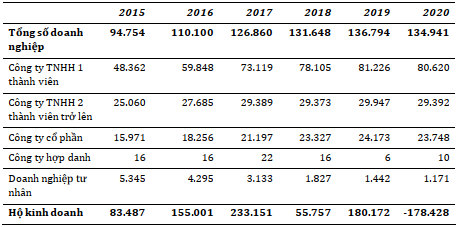 Nguồn: Cục Quản lý đăng ký kinh doanh và Tổng cục Thống kêBảng 2.3 Phân bố hộ kinh doanh theo vùng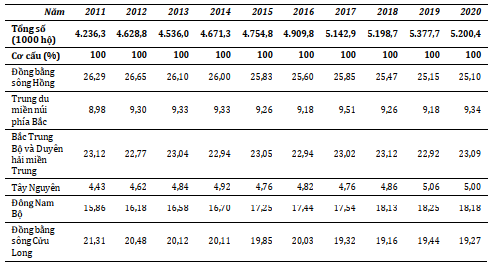 Nguồn: Niên giám Thống kê hàng năm của Tổng cục Thống kêBảng 2.4 Phân bố hộ kinh doanh theo ngành, nghề, lĩnh vực hoạt động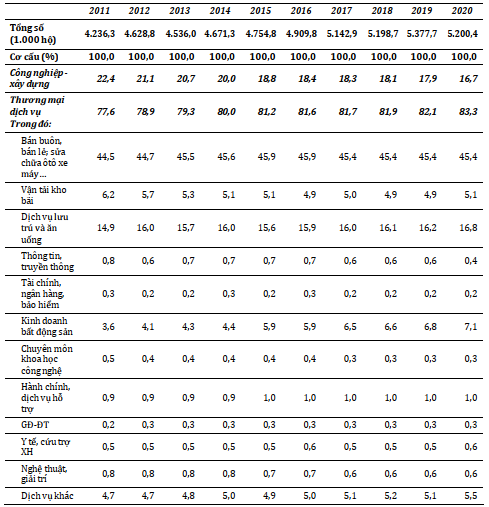 Nguồn: Tổng hợp từ Niên giám Thống kê hàng năm của Tổng cục Thống kêBảng 2.5 Số hộ kinh doanh bình quân trên 1000 người dân theo vùng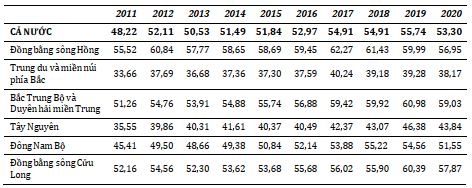 Nguồn: Niên giám Thống kê hàng năm của Tổng cục Thống kêBảng 2.6. Quy mô hộ kinh doanh theo lao động bình quân năm 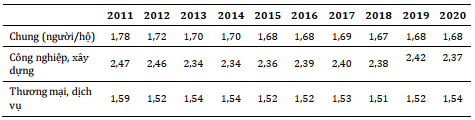 Nguồn: Tổng hợp từ Niên giám Thống kê hàng năm của Tổng cục Thống kêHình 2.1. Quy mô vốn và tài sản bình quân hộ kinh doanh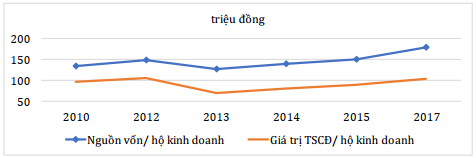 Nguồn: Tính toán từ số liệu của Tổng cục Thống kêHình 2.2. Kết quả hoạt động của hộ kinh doanh theo doanh thu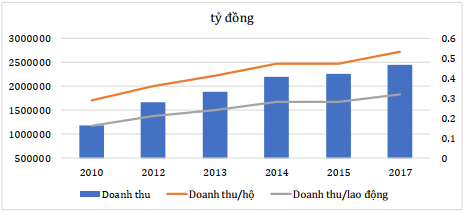 Nguồn: Tính toán từ số liệu của Tổng cục Thống kêHình 2.5. Số lượng và cơ cấu lao động trong các tổ chức kinh doanh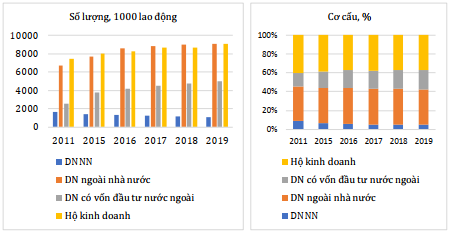 Nguồn: Niên giám thống kê hằng nămHình 2.6. Đóng góp của kinh tế cá thể vào GDP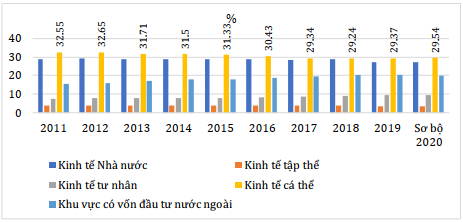 Nguồn: Tính toán từ số liệu của Tổng cục Thống kêHình 2.7. So sánh thu thuế khoán của hộ kinh doanh trong tổng thu ngành thuế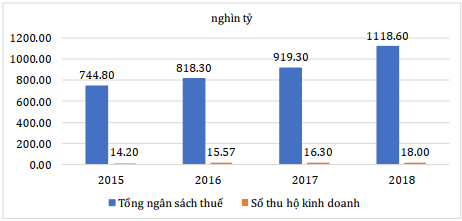 Nguồn: Tính toán từ số liệu của Tổng cục Thống kê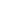 PHỤ LỤC 2: SO SÁNH HỘ KINH DOANH VÀ DOANH NGHIỆPBảng A.1. Sự thay đổi về đối tượng đăng ký thành lập hộ kinh doanh theo các Nghị địnhPHỤ LỤC 2: SO SÁNH HỘ KINH DOANH VÀ DOANH NGHIỆPBảng A.1. Sự thay đổi về đối tượng đăng ký thành lập hộ kinh doanh theo các Nghị địnhPHỤ LỤC 2: SO SÁNH HỘ KINH DOANH VÀ DOANH NGHIỆPBảng A.1. Sự thay đổi về đối tượng đăng ký thành lập hộ kinh doanh theo các Nghị địnhPHỤ LỤC 2: SO SÁNH HỘ KINH DOANH VÀ DOANH NGHIỆPBảng A.1. Sự thay đổi về đối tượng đăng ký thành lập hộ kinh doanh theo các Nghị địnhVăn bảnĐối tượng được quyềnĐối tượng không được quyềnĐối tượng không phải đăng kýNghị định số 66/HĐBT- Công dân Việt Nam đủ 18 tuổi, có vốn, có sức khoẻ, có kỹ thuật, chuyên môn, có địa điểm kinh doanh phù hợp với ngành nghề và mặt hàng kinh doanh, không bị pháp luật cấm kinh doanh. - Các hộ chuyên sản xuất nông - lâm - ngư - diêm nghiệp có tính chất tự sản, tự tiêu.- Những người bán hàng rong, quà vặt và làm nghề dịch vụ có thu nhập thấp và những hộ làm kinh tế gia đình theo Nghị định số 29-HĐBT (09/03/1988).Nghị định số 02/2000/NĐ-CP- Công dân Việt Nam đủ 18 tuổi, có năng lực hành vi dân sự đầy đủ; các hộ gia đình.- Những người chưa thành niên, người bị hạn chế hoặc bị mất năng lực hành vi dân sự, người đang bị truy cứu trách nhiệm hình sự hoặc đang phải chấp hành hình phạt tù hoặc bị Toà án tước quyền hành nghề.- Hộ gia đình sản xuất nông, lâm, ngư nghiệp, làm muối và những người bán hàng rong, quà vặt, làm dịch vụ có thu nhập thấp.Nghị Định số 88/2006/NĐ-CP- Công dân Việt Nam đủ 18 tuổi, có năng lực pháp luật và năng lực hành vi dân sự đầy đủ; các hộ gia đình.- Hộ gia đình sản xuất nông, lâm, ngư nghiệp, làm muối và những người bán hàng rong, quà vặt, buôn chuyến, kinh doanh lưu động, làm dịch vụ có thu nhập thấp, trừ trường hợp kinh doanh các ngành, nghề có điều kiện. Nghị định số 78/2015/NĐ-CP- Công dân Việt Nam đủ 18 tuổi, có năng lực pháp luật và năng lực hành vi dân sự đầy đủ; các hộ gia đình.- Hộ gia đình sản xuất nông, lâm, ngư nghiệp, làm muối và những người bán hàng rong, quà vặt, buôn chuyến, kinh doanh lưu động, làm dịch vụ có thu nhập thấp, trừ trường hợp kinh doanh các ngành, nghề có điều kiệnNghị định số 01/2021/NĐ-CP- Công dân Việt Nam có năng lực hành vi dân sự đầy đủ theo quy định của Bộ luật Dân sự có quyền thành lập hộ kinh doanh theo quy định. - Người chưa thành niên, người bị hạn chế năng lực hành vi dân sự; người bị mất năng lực hành vi dân sự; người có khó khăn trong nhận thức, làm chủ hành vi- Người đang bị truy cứu trách nhiệm hình sự, bị tạm giam, đang chấp hành hình phạt tù, đang chấp hành biện pháp xử lý hành chính tại cơ sở cai nghiện bắt buộc, cơ sở giáo dục bắt buộc hoặc đang bị Tòa án cấm đảm nhiệm chức vụ, cấm hành nghề hoặc làm công việc nhất định- Các trường hợp khác theo quy định của pháp luật có liên quan.- Hộ gia đình sản xuất nông, lâm, ngư nghiệp, làm muối và những người bán hàng rong, quà vặt, buôn chuyến, kinh doanh lưu động, kinh doanh thời vụ, làm dịch vụ có thu nhập thấp, trừ trường hợp kinh doanh các ngành, nghề đầu tư kinh doanh có điều kiện.Tên Nghị địnhHồ sơ đề nghị đăng ký kinh doanh của hộ kinh doanhNghị định số 66/HĐBT(1) Đơn xin phép kinh doanh(2) Chứng chỉ hành nghề đối với những ngành nghề phải theo quy định của Bộ quản lý chuyên ngành (Điểm 2, Điều 5 Nghị định này)(3) Đối với nhóm kinh doanh, ngoài đơn xin phép kinh doanh, phải gửi kèm theo bản thoả thuận giữa các cá nhân tham gia kinh doanh.Nghị định số 02/2000/NĐ-CP(1) Đơn đăng ký kinh doanh(2) Bản sao Chứng chỉ hành nghề của cá nhân hoặc đại diện hộ gia đình đối với những ngành, nghề phải có chứng chỉ hành nghề theo luật, pháp lệnh, Nghị định quy định.Nghị Định số 88/2006/NĐ-CP(1) Đơn đăng ký kinh doanh(2) Bản sao Giấy chứng minh nhân dân của cá nhân hoặc người đại diện hộ gia đình(3) Bản sao Chứng chỉ hành nghề của cá nhân hoặc đại diện hộ gia đình đối với những ngành, nghề phải có chứng chỉ hành nghề (4) Bản sao hợp lệ văn bản xác nhận vốn pháp định của cơ quan, tổ chức có thẩm quyền đối với những ngành, nghề phải có vốn pháp định.Nghị định số 78/2015/NĐ-CP(1) Giấy đề nghị thành lập hộ kinh doanh(2) Bản sao hợp lệ Thẻ căn cước hoặc Giấy chứng minh nhân dân, Hộ chiếu còn hiệu lực của cá nhân chủ doanh nghiệp/ các cá nhân tham gia hộ kinh doanh hoặc người đại diện hộ gia đình. (3) Bản sao hợp lệ biên bản họp nhóm cá nhân về việc thành lập hộ kinh doanh với hộ kinh doanh do một nhóm cá nhân thành lập.Nghị định số 01/2021/NĐ-CP(1) Giấy đề nghị đăng ký hộ kinh doanh(2) Giấy tờ pháp lý của cá nhân đối với chủ hộ kinh doanh, thành viên hộ gia đình đăng ký hộ kinh doanh trong trường hợp các thành viên hộ gia đình đăng ký hộ kinh doanh(3) Bản sao biên bản họp thành viên hộ gia đình về việc thành lập hộ kinh doanh trong trường hợp các thành viên hộ gia đình đăng ký hộ kinh doanh (hộ do 1 nhóm thành lập)(4) Bản sao văn bản ủy quyền của thành viên hộ gia đình cho một thành viên làm chủ hộ kinh doanh đối với trường hợp các thành viên hộ gia đình đăng ký hộ kinh doanh. (hộ do 1 nhóm thành lập) Tiêu chíHộ kinh doanhDN tư nhânCông ty hợp danhCông ty TNHH 1TVCông ty TNHH 2 TV trở lênCông ty cổ phầnTư cách pháp nhânKhôngKhôngCóCóCóCóTrách nhiệm đối với các khoản nợ và nghĩa vụ tài sản khác của doanh nghiệp- Không phân định trách nhiệm hộ và chủ hộ.- Không phân định trách nhiệm của doanh nghiệp và chủ doanh nghiệp.- Các thành viên hợp danh chịu trách nhiệm bằng toàn bộ tài sản của mình về các nghĩa vụ của công ty.- Phân định rõ trách nhiệm của công ty và thành viên (công ty là pháp nhân độc lập với thành viên).- Phân định rõ trách nhiệm của công ty và thành viên (công ty là pháp nhân độc lập với các thành viên).- Phân định rõ trách nhiệm của công ty và các cổ đông (công ty là pháp nhân độc lập với các cổ đông).Trách nhiệm đối với các khoản nợ và nghĩa vụ tài sản khác của doanh nghiệp- Chủ hộ chịu trách nhiệm bằng toàn bộ tài sản của mình đối với hoạt động kinh doanh của hộ- Chủ doanh nghiệp chịu trách nhiệm bằng toàn bộ tài sản của mình về mọi hoạt động của doanh nghiệp.- Các thành viên hợp danh chịu trách nhiệm bằng toàn bộ tài sản của mình về các nghĩa vụ của công ty.- Chủ sở hữu chịu trách nhiệm về các khoản nợ và nghĩa vụ tài sản khác của công ty trong phạm vi số vốn điều lệ của công ty.- Các thành viên chỉ chịu trách nhiệm về các khoản nợ và nghĩa vụ tài sản khác của công ty trong phạm vi số vốn đã góp vào công ty.- Các cổ đông chỉ chịu trách nhiệm về các khoản nợ và nghĩa vụ tài sản khác của công ty trong phạm vi số vốn đã góp vào công ty.Số lượng thành viên/cổ đông Chỉ có 1 chủChỉ có 1 thành viên (tổ chức hoặc cá nhân)02- 50 thành viên (tổ chức, cá nhân)Tối thiểu 03 cổ đông, không giới hạn số lượng cổ đông tối đaĐăng ký kinh doanh/ doanh nghiệp, chi nhánh, văn phòng đại diện tại một địa điểm hoặc tại nhiều địa điểm trong và ngoài nước- Chỉ được đăng ký một hộ kinh doanh trong phạm vi toàn quốc.- Có quyền thành lập chi nhánh, văn phòng đại diện ở trong nước và nước ngoài. - Có quyền thành lập chi nhánh, văn phòng đại diện ở trong nước và nước ngoài. - Có quyền thành lập chi nhánh, văn phòng đại diện ở trong nước và nước ngoài. - Có quyền thành lập chi nhánh, văn phòng đại diện ở trong nước và nước ngoài. - Có quyền thành lập chi nhánh, văn phòng đại diện ở trong nước và nước ngoài. Đăng ký kinh doanh/ doanh nghiệp, chi nhánh, văn phòng đại diện tại một địa điểm hoặc tại nhiều địa điểm trong và ngoài nước- Có thể mở nhiều địa điểm kinh doanh tại các địa phương khác nhau, nhưng phải chọn một địa điểm để đăng ký trụ sở hộ kinh doanh. (trước NĐ 01/2021/NĐ-CP thì chỉ được 1 địa điểm)- Có thể đặt một hoặc nhiều chi nhánh, văn phòng đại diện tại một địa phương theo địa giới đơn vị hành chính.- Có thể đặt một hoặc nhiều chi nhánh, văn phòng đại diện tại một địa phương theo địa giới đơn vị hành chính.- Có thể đặt một hoặc nhiều chi nhánh, văn phòng đại diện tại một địa phương theo địa giới đơn vị hành chính.- Có thể đặt một hoặc nhiều chi nhánh, văn phòng đại diện tại một địa phương theo địa giới đơn vị hành chính.- Có thể đặt một hoặc nhiều chi nhánh, văn phòng đại diện tại một địa phương theo địa giới đơn vị hành chính.Số lượng lao động được sử dụngKhông bị hạn chế (dưới 10 người từ 01/7/2006- 01/012021)Không bị hạn chếKhông bị hạn chếKhông bị hạn chếKhông bị hạn chếKhông bị hạn chếHồ sơ đăng ký1. Giấy đề nghị ĐK2. Giấy tờ pháp lý của cá nhân chủ hộ/thành viên hộ gia đình 3. Bản sao biên bản họp thành viên hộ gia đình.4. Bản sao văn bản ủy quyền của thành viên hộ gia đình cho một thành viên làm chủ hộ kinh doanh.1. Giấy đề nghị ĐK2. Bản sao giấy tờ pháp lý của cá nhân đối với chủ doanh nghiệp tư nhân.1. Giấy đề nghị ĐK2. Điều lệ công ty3. DS thành viên4. Bản sao giấy tờ pháp lý của cá nhân đối với thành viên5. Bản sao Giấy chứng nhận đăng ký đầu tư đối với nhà đầu tư nước ngoài theo quy định của Luật Đầu tư.1. Giấy đề nghị ĐK2. Điều lệ công ty3. DS thành viên4. Bản sao:- Giấy tờ pháp lý của cá nhân/tổ chức - Văn bản cử người đại diện theo ủy quyền; giấy tờ pháp lý của cá nhân đối với người đại diện theo ủy quyền- Bản sao giấy tờ pháp lý của tổ chức được hợp pháp hóa lãnh sự với thành viên là tổ chức nước ngoài- Giấy chứng nhận đăng ký đầu tư đối với nhà đầu tư nước ngoài.1. Giấy đề nghị ĐK2. Điều lệ công ty3. DS thành viên4. Bản sao:- Giấy tờ pháp lý của cá nhân/tổ chức - Văn bản cử người đại diện theo ủy quyền; giấy tờ pháp lý của cá nhân đối với người đại diện theo ủy quyền- Bản sao giấy tờ pháp lý của tổ chức được hợp pháp hóa lãnh sự với thành viên là tổ chức nước ngoài- Giấy chứng nhận đăng ký đầu tư đối với nhà đầu tư nước ngoài.1. Giấy đề nghị ĐK2. Điều lệ công ty3. DS cổ đông sáng lập; DS cổ đông nhà đầu tư nước ngoài4. Bản sao:- Giấy tờ pháp lý của cá nhân/tổ chức - Văn bản cử người đại diện theo ủy quyền; giấy tờ pháp lý của cá nhân đối với người đại diện theo ủy quyền- Bản sao giấy tờ pháp lý của tổ chức được hợp pháp hóa lãnh sự với cổ đông là tổ chức nước ngoài- Giấy chứng nhận ĐK đầu tư đối với nhà đầu tư nước ngoài.Nơi đăng ký kinh doanh- Đăng ký trực tiếp ở Cơ quan đăng ký kinh doanh cấp huyện nơi đặt trụ sở hộ kinh doanh/Qua mạng thông tin điện tử.- Đăng ký trực tiếp ở Phòng Đăng ký kinh doanh (Sở KH&ĐT) nơi doanh nghiệp đặt trụ sở chính/Qua dịch vụ bưu chính/Qua mạng thông tin điện tử.- Đăng ký trực tiếp ở Phòng Đăng ký kinh doanh nơi doanh nghiệp đặt trụ sở chính/Qua dịch vụ bưu chính/Qua mạng thông tin điện tử.- Đăng ký trực tiếp ở Phòng Đăng ký kinh doanh nơi doanh nghiệp đặt trụ sở chính/Qua dịch vụ bưu chính/Qua mạng thông tin điện tử.- Đăng ký trực tiếp ở Phòng Đăng ký kinh doanh nơi doanh nghiệp đặt trụ sở chính/Qua dịch vụ bưu chính/Qua mạng thông tin điện tử.- Đăng ký trực tiếp ở Phòng Đăng ký kinh doanh nơi doanh nghiệp đặt trụ sở chính/Qua dịch vụ bưu chính/Qua mạng thông tin điện tử.Tiêu chíHộ kinh doanhDN tư nhânCông ty hợp danhCông ty TNHH 1TVCông ty TNHH 2 TV trở lênCông ty cổ phầnGiới hạn đối tượng tham gia- Chủ hộ kinh doanh chỉ được làm chủ một hộ kinh doanh. - Chủ doanh nghiệp chỉ được làm chủ của một DN tư nhân.- Thành viên hợp danh không được làm chủ DN tư nhân.Giới hạn đối tượng tham gia- Không được làm thành viên hợp danh của công ty hợp danh trừ trường hợp được sự nhất trí của các thành viên hợp danh còn lại.- Không được đồng thời là chủ hộ kinh doanh, thành viên hợp danh của công ty hợp danh. - Không được làm thành viên hợp danh của công ty hợp danh khác trừ trường hợp được sự nhất trí của các thành viên hợp danh còn lại.Góp vốn, mua cổ phần, mua phần vốn góp trong doanh nghiệp- Hộ kinh doanh không được quyền góp vốn thành lập hoặc mua cổ phần, phần vốn góp trong doanh nghiệp (chỉ được quyền thực hiện với tư cách cá nhân). - DNTN không được quyền góp vốn thành lập hoặc mua cổ phần, phần vốn góp trong công ty hợp danh, công ty TNHH hoặc công ty cổ phần (chỉ được quyền thực hiện với tư cách cá nhân).- Không bị hạn chế trong việc góp vốn thành lập hoặc mua cổ phần, phần vốn góp trong công ty hợp danh, công ty TNHH, công ty cổ phần khác.- Không bị hạn chế trong việc góp vốn thành lập hoặc mua cổ phần, phần vốn góp trong công ty hợp danh, công ty TNHH, công ty cổ phần khác.- Không bị hạn chế trong việc góp vốn thành lập hoặc mua cổ phần, phần vốn góp trong công ty hợp danh, công ty TNHH, công ty cổ phần khác.- Không bị hạn chế trong việc góp vốn thành lập hoặc mua cổ phần, phần vốn góp trong công ty hợp danh, công ty TNHH, công ty cổ phần khác.Phương thức huy động vốn- Vay vốn từ ngân hàng với tư cách cá nhân hoặc người khác (thông thường cũng chỉ từ các thành viên gia đình, bạn bè, người thân khác).- Không thể huy động vốn góp (dưới hình thức phần góp vốn hoặc cổ phần).- Vay vốn từ ngân hàng với tư cách cá nhân hoặc người khác (thông thường cũng chỉ từ các thành viên gia đình, bạn bè, người thân khác). - Không thể huy động vốn góp (dưới hình thức phần góp vốn hoặc cổ phần).- Vay vốn từ ngân hàng hoặc từ các chủ nợ khác - Kết nạp thêm thành viên hợp danh hoặc góp vốn.- Huy động thêm vốn góp từ các thành viên hợp danh và/ hoặc thành viên góp vốn.- Vay vốn từ ngân hàng hoặc từ các chủ nợ khác - Phát hành trái phiếu. - Kết nạp thêm thành viên mới (tuy nhiên phải chuyển đổi loại hình DN)- Không được phát hành bất cứ loại chứng khoán nào ra công chúng.- Vay vốn từ ngân hàng hoặc từ các chủ nợ khác - Kết nạp thêm thành viên mới. - Huy động thêm vốn từ các thành viên (tăng vốn) - Phát hành trái phiếu- Vay vốn từ ngân hàng hoặc từ các chủ nợ khác - Phát hành thêm cổ phần mới cho cổ đông hiện hữu và cho những người khác - Phát hành chứng khoán ra công chúng - Không bị bất kỳ hạn chế nào về quy mô, phạm vi và cách thức huy động vốn.Khả năng rút vốnViệc rút vốn khỏi hoạt động kinh doanh gắn liền với việc thu hẹp, giải thể, chấm dứt hoạt động kinh doanh của hộ.Chủ doanh nghiệp có thể thu hẹp, giải thể hoặc bán tài sản của doanh nghiệp để thu hồi vốn và đương nhiên, việc rút vốn dẫn đến thu hẹp hoặc giải thể hoặc chấm dứt hoạt động kinh doanh.- Thành viên góp vốn được tự do chuyển nhượng phần vốn góp cho người khác. - Thành viên hợp danh có thể chuyển nhượng phần vốn góp nhưng phải được sự đồng ý của Hội đồng thành viên.- Chủ sở hữu công ty chỉ được quyền rút vốn bằng cách chuyển nhượng một phần hoặc toàn bộ vốn điều lệ cho tổ chức hoặc cá nhân khác.Thành viên có thể rút vốn bằng cách chuyển nhượng một phần hoặc toàn bộ, tặng cho và hình thức khác theo quy định của pháp luật và Điều lệ công ty.- Không được rút vốn đã góp bằng cổ phần phổ thông ra khỏi công ty dưới mọi hình thức, trừ trường hợp được công ty hoặc người khác mua lại cổ phần. - Trong thời hạn 03 năm kể từ ngày được cấp Giấy chứng nhận đăng ký DN, cổ phần phổ thông của cổ đông sáng lập được tự do chuyển nhượng cho cổ đông sáng lập khác và chỉ được chuyển nhượng cho người không phải là cổ đông sáng lập nếu được sự chấp thuận của Đại hội đồng cổ đông.TTDanh mục ngành nghềTỷ lệ % tính thuế GTGTThuế suất thuế TNCN1.Phân phối, cung cấp hàng hóa1.- Hoạt động bán buôn, bán lẻ các loại hàng hóa (trừ giá trị hàng hóa đại lý bán đúng giá hưởng hoa hồng);- Khoản thưởng, hỗ trợ đạt doanh số, khuyến mại, chiết khấu thương mại, chiết khấu thanh toán, chi hỗ trợ bằng tiền hoặc không bằng tiền cho hộ khoán;1%0,5%1.- Hoạt động phân phối, cung cấp hàng hóa không chịu thuế GTGT, không phải khai thuế GTGT, thuộc diện chịu thuế GTGT 0% theo pháp luật về thuế GTGT;- Hoạt động hợp tác kinh doanh với tổ chức thuộc nhóm ngành nghề này mà tổ chức có trách nhiệm khai thuế GTGT đối với toàn bộ doanh thu của hoạt động hợp tác kinh doanh theo quy định;- Khoản thưởng, hỗ trợ đạt doanh số, khuyến mại, chiết khấu thương mại, chiết khấu thanh toán, chi hỗ trợ bằng tiền hoặc không bằng tiền cho hộ khoán gắn với mua hàng hóa, dịch vụ thuộc đối tượng không chịu thuế GTGT, không phải khai thuế GTGT, thuộc diện chịu thuế GTGT 0% theo pháp luật về thuế GTGT;- Khoản bồi thường vi phạm hợp đồng, bồi thường khác.-0,5%2.Dịch vụ, xây dựng không bao thầu nguyên vật liệu2.- Dịch vụ lưu trú gồm: Hoạt động cung cấp cơ sở lưu trú ngắn hạn cho khách du lịch, khách vãng lai khác; hoạt động cung cấp cơ sở lưu trú dài hạn không phải là căn hộ cho sinh viên, công nhân và những đối tượng tương tự; hoạt động cung cấp cơ sở lưu trú cùng dịch vụ ăn uống hoặc các phương tiện giải trí;- Dịch vụ bốc xếp hàng hóa và hoạt động dịch vụ hỗ trợ khác liên quan đến vận tải như kinh doanh bến bãi, bán vé, trông giữ phương tiện;- Dịch vụ bưu chính, chuyển phát thư tín và bưu kiện;- Dịch vụ môi giới, đấu giá và hoa hồng đại lý;- Dịch vụ tư vấn pháp luật, tư vấn tài chính, kế toán, kiểm toán; dịch vụ làm thủ tục hành chính thuế, hải quan;- Dịch vụ xử lý dữ liệu, cho thuê cổng thông tin, thiết bị công nghệ thông tin, viễn thông; quảng cáo trên sản phẩm, dịch vụ nội dung thông tin số;- Dịch vụ hỗ trợ văn phòng và các dịch vụ hỗ trợ kinh doanh khác;- Dịch vụ tắm hơi, massage, karaoke, vũ trường, bi-a, internet, game;- Dịch vụ may đo, giặt là; cắt tóc, làm đầu, gội đầu;- Dịch vụ sửa chữa khác bao gồm: sửa chữa máy vi tính và các đồ dùng gia đình;- Dịch vụ tư vấn, thiết kế, giám sát thi công xây dựng cơ bản;- Các dịch vụ khác thuộc đối tượng tính thuế GTGT theo phương pháp khấu trừ với mức thuế suất thuế GTGT 10%;- Xây dựng, lắp đặt không bao thầu nguyên vật liệu (bao gồm cả lắp đặt máy móc, thiết bị công nghiệp);5%2%2.- Hoạt động cung cấp dịch vụ không chịu thuế GTGT, không phải khai thuế GTGT, thuộc diện chịu thuế GTGT 0% theo pháp luật về thuế GTGT;- Hoạt động hợp tác kinh doanh với tổ chức thuộc nhóm ngành nghề này mà tổ chức có trách nhiệm khai thuế GTGT đối với toàn bộ doanh thu của hoạt động hợp tác kinh doanh theo quy định;- Khoản bồi thường vi phạm hợp đồng, bồi thường khác;-2%2.- Cho thuê tài sản gồm:+ Cho thuê nhà, đất, cửa hàng, nhà xưởng, kho bãi trừ dịch vụ lưu trú;+ Cho thuê phương tiện vận tải, máy móc thiết bị không kèm theo người điều khiển;+ Cho thuê tài sản khác không kèm theo dịch vụ;5%5%2.- Làm đại lý xổ số, đại lý bảo hiểm, bán hàng đa cấp;- Khoản bồi thường vi phạm hợp đồng, bồi thường khác.-5%3.Sản xuất, vận tải, dịch vụ có gắn với hàng hóa, xây dựng có bao thầu nguyên vật liệu3.- Sản xuất, gia công, chế biến sản phẩm hàng hóa;- Khai thác, chế biến khoáng sản;- Vận tải hàng hóa, vận tải hành khách;- Dịch vụ kèm theo bán hàng hóa như dịch vụ đào tạo, bảo dưỡng, chuyển giao công nghệ kèm theo bán sản phẩm;- Dịch vụ ăn uống;- Dịch vụ sửa chữa và bảo dưỡng máy móc thiết bị, phương tiện vận tải, ô tô, mô tô, xe máy và xe có động cơ khác;- Xây dựng, lắp đặt có bao thầu nguyên vật liệu (bao gồm cả lắp đặt máy móc, thiết bị công nghiệp);- Hoạt động khác thuộc đối tượng tính thuế GTGT theo phương pháp khấu trừ với mức thuế suất thuế GTGT 10%;3%1,5%3.- Hoạt động không chịu thuế GTGT, không phải khai thuế GTGT, thuộc diện chịu thuế GTGT 0% theo pháp luật về thuế GTGT;- Hoạt động hợp tác kinh doanh với tổ chức thuộc nhóm ngành nghề này mà tổ chức có trách nhiệm khai thuế GTGT đối với toàn bộ doanh thu của hoạt động hợp tác kinh doanh theo quy định.-1,5%4.Hoạt động kinh doanh khác4.- Hoạt động sản xuất các sản phẩm thuộc đối tượng tính thuế GTGT theo phương pháp khấu trừ với mức thuế suất thuế GTGT 5%;2%1%4.- Hoạt động cung cấp các dịch vụ thuộc đối tượng tính thuế GTGT theo phương pháp khấu trừ với mức thuế suất thuế GTGT 5%;2%1%4.- Hoạt động khác chưa được liệt kê ở các nhóm 1, 2, 3 nêu trên;2%1%Tiêu chíHộ kinh doanhDN tư nhânCông ty hợp danhCông ty TNHH 1TVCông ty TNHH 2 TV trở lênCông ty cổ phầnThuế môn bài hàng nămTừ 300.000 đến 1.000.000 VNĐTừ 1.000.000 đến 3.000.000 VNĐTừ 1.000.000 đến .000.000 VNĐTừ 1.000.000 đến 3.000.000 VNĐTừ 1.000.000 đến 3.000.000 VNĐTừ 1.000.000 đến 3.000.000 VNĐThuế thu nhập cá nhân/ DN- Không, nếu doanh thu 100 triệu đồng/ năm trở xuống.- Tính theo kê khai, hạch toán, kế toán.- Tính theo kê khai, hạch toán, kế toán.- Tính theo kê khai, hạch toán, kế toán.- Tính theo kê khai, hạch toán, kế toán.- Tính theo kê khai, hạch toán, kế toán.Thuế thu nhập cá nhân/ DN- Thuế suất thuế TNCN từ 0,5 - 5%.  - Thuế suất thuế TNDN là 20%, một số trường hợp áp dụng thuế suất từ 25% đến 50%.- Thuế suất thuế TNDN là 20%, một số trường hợp áp dụng thuế suất từ 25% đến 50%.- Thuế suất thuế TNDN là 20%, một số trường hợp áp dụng thuế suất từ 25% đến 50%.- Thuế suất thuế TNDN là 20%, một số trường hợp áp dụng thuế suất từ 25% đến 50%.- Thuế suất thuế TNDN là 20%, một số trường hợp áp dụng thuế suất từ 25% đến 50%.Thuế GTGTKhông, nếu doanh thu 100 triệu đồng/ năm trở xuốngTính theo kê khai, hạch toán, kế toánTính theo kê khai, hạch toán, kế toánTính theo kê khai, hạch toán, kế toánTính theo kê khai, hạch toán, kế toánTính theo kê khai, hạch toán, kế toánTTNội dungQuyết định số 31/2007/QĐ-TTgQuyết định số 306/QĐ-TTgQuyết định số 17/2023/QĐ-TTg1Đối tượng vay vốn- Các hộ gia đình theo quy định của Bộ luật Dân sự (bao gồm cả hộ gia đình làm kinh tế trang trại) không thuộc diện hộ nghèo (sau đây gọi chung là người vay vốn) thực hiện các hoạt động sản xuất, kinh doanh tại vùng khó khăn trong những lĩnh vực mà pháp luật không cấm.- Chủ hộ gia đình là người đại diện cho hộ gia đình chịu trách nhiệm giao dịch với Ngân hàng Chính sách xã hội trong quan hệ vay vốn, trả nợ, trả lãi.Không thay đổiBổ sung về đối tượng vay vốn: - Người vay vốn không thuộc diện hộ nghèo, hộ cận nghèo và hộ mới thoát nghèo theo Quyết định của Thủ tướng Chính phủ- Người vay vốn không có dự nợ tại NHCSXH đối với các chương trình: (a) Chương trình cho vay hỗ trợ tạo việc làm, duy trì và mở rộng việc làm theo quy định của pháp luật về chính sách hỗ trợ tạo việc làm và Quỹ quốc gia về việc làm; (b) Chương trình cho vay đầu tư, hỗ trợ phát triển vùng trông dược liệu quỹ theo quy định của pháp luật về chính sách tín dụng ưu đãi thựch iện Chương trình mục tiêu quốc gia phát triển kinh tế - xã hội vùng đồng bào dân tộc thiểu số và miền núi giai đoạn từ năm 2021 đến năm 2030, giai đoạn 1: từ năm 2021 đến năm 2025 và các văn bản sửa đổi, bổ sung, thay thế (nếu có); (c) Các chương trình tín dụng cho vay khác đối với hộ gia đình để thực hiện các hoạt động sản xuất, kinh doanh theo quy định của pháp luật (nếu có).2Mức vốn vay tối đa30 triệu đồng50 triệu đồng100 triệu đồng/người vay vốn3Điều kiện được vay vốn- Người vay vốn phải có dự án hoặc phương án sản xuất, kinh doanh  được Ủy ban nhân dân xã nơi thực hiện dự án hoặc phương án sản xuất, kinh doanh xác nhận.- Người vay vốn phải có năng lực hành vi dân sự đầy đủ.- Người vay vốn cư trú hợp pháp tại nơi thực hiện dự án hoặc phương án sản xuất, kinh doanh.Không thay đổiKhông thay đổi4Mức vốn vay có điều kiệntrên 30 triệu đồng, nhưng tối đa không quá 100 triệu đồngTrên 50 triệu đồng, nhưng tối đa không quá 100 triệu đồngKhông quy định5Điều kiện được vay vốn vượt mứcngoài điều kiện được vay vốn, cần phải:a) Có vốn tự có (bao gồm: giá trị vật tư, quyền sử dụng đất, lao động, tiền vốn) tham gia tối thiểu bằng 20% tổng nhu cầu vốn của dự án hoặc phương án sản xuất, kinh doanh;b) Cam kết sử dụng tài sản hình thành từ vốn vay để làm tài sản bảo đảm tiền vay.Không thay đổiNgười vay vốn không phải thực hiện đảm bảo tiền vay6Lãi suất cho vay- Lãi suất cho vay bằng 0,9%/tháng.- Lãi suất nợ quá hạn bằng 130% lãi suất cho vay.Không thay đổi- Lãi suất cho vay bằng 9%/năm- Lũa suất nợ quá hạn bằng 130% lãi suất cho vay7Thời hạn cho vaytheo các loại cho vay: ngắn hạn, trung hạn và dài hạn.Không thay đổiKhông thay đổiTTTiêu chíHộ kinh doanhDoanh nghiệp nhỏ và vừa1Hỗ trợ tiếp cận tín dụng- Hỗ trợ HKD tại vùng khó khăn với mức vay vốn tối đa là 100 triệu đồng.người vay, lãi suất là 9%/năm.- Hỗ trợ HKD trong khu vực nông thôn:+ Lĩnh vực nông nghiệp: là 100 triệu đồng với các cá nhân, hộ gia đình cư trú ngoài khu vực nông thôn có sản xuất kinh doanh trong lĩnh vực nông nghiệp và 200 triệu đồng với các cá nhân, hộ gia đình cư trú tại địa bàn nông thôn là 200 triệu đồng.Khuyến khích phát triển nông nghiệp ứng dụng công nghệ cao sản xuất nông nghiệp theo mô hình liên kết, chuỗi giá trị, các cá nhân, hộ gia đình, tổ chức hợp tác sản xuất trong khu nông nghiệp, vùng nông nghiệp ứng dụng công nghệ cao được vay tối đa 70% nhu cầu vốn thực hiện dự án+ Hỗ trợ lãi suất vốn vay mua máy móc thiết bị, vật tư phục vụ sản xuất nông nghiệp theo định hướng công nghiệp hóa nông thôn,+ Hỗ trợ tín dụng cho hộ gia đình và các tổ chức hoạt động sản xuất, kinh doanh có sử dụng lao động là người dân tộc thiểu số.+ Hỗ trợ hộ gia đình vay giảm tổn thất trong nông nghiệp, cho vay phát triển trồng rừng, phát triển chăn nuôi- Trong từng thời kỳ, Chính phủ quyết định chính sách hỗ trợ tổ chức tín dụng tăng dư nợ cho vay đối với doanh nghiệp nhỏ và vừa; khuyến khích tổ chức tín dụng cho vay đối với doanh nghiệp nhỏ và vừa dựa trên xếp hạng tín nhiệm doanh nghiệp và biện pháp phù hợp khác; khuyến khích thành lập tổ chức tư vấn độc lập để xếp hạng tín nhiệm doanh nghiệp nhỏ và vừa.- DNNVV được cơ quan, tổ chức, cá nhân hỗ trợ xây dựng phương án sản xuất, kinh doanh khả thi, tăng cường năng lực quản trị, kỹ năng quản lý, minh bạch hóa tài chính của doanh nghiệp để nâng cao khả năng tiếp cận tín dụng.- DNNVVđược cấp bảo lãnh tín dụng tại Quỹ bảo lãnh tín dụng DNNVV (do UBND cấp tỉnh thành lập) dựa trên tài sản bảo đảm hoặc phương án sản xuất, kinh doanh khả thi hoặc xếp hạng tín nhiệm của doanh nghiệp2Về hỗ trợ tiếp cận mặt bằng sản xuất kinh doanhKhông có quy địnhChính quyền địa phương bù giá cho nhà đầu tư hạ tầng khu công nghiệp, khu công nghệ cao, cụm công nghiệp để giảm giá cho thuê mặt bằng đối với DNNVV. Số tiền bù giá được trừ vào số tiền thuê đất hoặc hỗ trợ từ ngân sách địa phương. Hỗ trợ này không áp dụng đối với DNNVV có vốn đầu tư nước ngoài, DNNVV có vốn nhà nước3Hỗ trợ phát triển nguồn nhân lực:Không có quy định. Triển khai thực hiện theo các Chương trình/Dự án- Được miễn, giảm chi phí tham gia các khóa đào tạo có sử dụng NSNN về khởi sự kinh doanh và quản trị doanh nghiệp, đào tạo nghề cho lao động làm việc trong các DNNVV.- Tổ chức thực hiện các chương trình đào tạo trực tuyến, chương trình đào tạo trên các phương tiện thông tin đại chúng khác cho DNNVV;-  Hỗ trợ hoạt động đào tạo trực tiếp tại DNNVV trong lĩnh vực sản xuất, chế biến.4Hỗ trợ mở rộng thị trường:Không có quy định. Triển khai thực hiện theo các Chương trình/Dự án- Doanh nghiệp, tổ chức đầu tư, kinh doanh chuỗi phân phối sản phẩm có ít nhất 80% số doanh nghiệp nhỏ và vừa tham gia cung ứng cho chuỗi sản phẩm sản xuất tại Việt Nam được hưởng các hỗ trợ sau đây:+ Miễn, giảm tiền thuê đất, tiền sử dụng đất, thuế sử dụng đất phi nông nghiệp theo quy định của pháp luật;+ Miễn, giảm thuế thu nhập doanh nghiệp có thời hạn theo quy định của pháp luật về thuế thu nhập doanh nghiệp.- Doanh nghiệp siêu nhỏ, doanh nghiệp nhỏ được hưởng ưu đãi trong lựa chọn nhà thầu theo quy định của pháp luật về đấu thầu.5Hỗ trợ thông tin, tư vấn, pháp lýKhông có quy định.Các DNNVV được hỗ trợ (i) cung cấp thông tin, bao gồm thông tin pháp luật trong nước, thông tin pháp luật nước ngoài, pháp luật quốc tế, cảnh báo rủi ro pháp lý và chính sách của ngành, lĩnh vực, địa phương liên quan đến DNNVV (nếu có); (ii) được bồi dưỡng kiến thức pháp luật; (iii) tư vấn pháp luật, bao gồm đối thoại, giải quyết các vướng mắc pháp lý cho doanh nghiệp và các hoạt động tư vấn khác.6Về chính sách hỗ trợ doanh nghiệp phục hồiThực hiện Nghị quyết 43/2022/QH15 về chính sách tài khóa, tiền tệ hỗ trợ Chương trình phục hồi và phát triển kinh tế - xã hội. Chính phủ đã ban hành Nghị định 31/2022/NĐ-CP về hỗ trợ lãi suất từ ngân sách nhà nước đối với khoản vay của doanh nghiệp, hợp tác xã, hộ kinh doanh để hỗ trợ những đối tượng này vượt qua những khó khăn của dịch bệnh COVID-19 và phục hồi hoạt động sản xuất.Trong khuôn khổ Chương trình phục hồi kinh tế, các bộ, ngành đã nỗ lực trình Chính phủ ban hành các văn bản để hướng dẫn triển khai các chính sách hỗ trợ doanh nghiệp liên quan đến hỗ trợ lãi suất các khoản vay, gia hạn nộp thuế thu nhập doanh nghiêp, tiền thuê đất như: + Nghị định số 31/2022/NĐ-CP ngày 20/5/2022 về hỗ trợ lãi suất từ ngân sách nhà nước đối với khoản vay của doanh nghiệp, hợp tác xã, hộ kinh doanh; + Nghị định số 32/2022/NĐ-CP ngày 21/3/2022 về gia hạn thời gian nộp thuế tiêu thụ đặc biệt đối với ô tô sản xuất hoặc lắp ráp trong nước; + Nghị định số 36/2022/NĐ-CP ngày 28/5/2022 về hỗ trợ lãi suất các khoản vay tại Ngân hàng Chính sách xã hội và Quyết định số 08/2022/QĐ-TTg ngày 28/03/2022 của Thủ tướng Chính phủ quy định về việc thực hiện chính sách hỗ trợ tiền thuê nhà cho người lao động; + Nghị định số 34/2022/NĐ-CP ngày 21/5/2022 về gia hạn thời hạn nộp thuế giá trị gia tăng, thuế thu nhập doanh nghiệp, thuế thu nhập cá nhân và tiền thuê đất trong năm 2022.Hộ kinh doanhHộ gia đình sản xuất nông, lâm, ngư nghiệp, làm muối và các hoạt động bán hàng rong, quà vặt, buôn chuyến, kinh doanh lưu động, thời vụ, dịch vụ có thu nhập thấpGiống:(i) không có tư cách pháp nhân, quyền và nghĩa vụ của chủ sở hữu là vô hạn đối với các khoản nợ cũng như trách nhiệm khác phát sinh trong hoạt động kinh doanh; (ii) có thể thuê lao động làm việc cho mình nhưng phần lớn chủ sở hữu cũng chính là người lao động duy nhất; (iii) chủ sở hữu thường nộp thuế thu nhập cá nhân đối với phần lợi nhuận kiếm được từ đơn vị kinh tế.Khácphần lớn chủ sở hữu cũng chính là người lao động duy nhấthoạt động nhằm sản xuất hàng hóa, dịch vụ với mục tiêu cơ bản là tạo công ăn việc làm, thu nhập cho những người thực hiện hoạt động kinh tế đó. Hay như hoạt động kinh tế hộ gia đình, tự sản tự tiêu của hộ gia đình, bao gồm các hoạt động sản xuất của hộ gia đình tạo ra sản phẩm để tự tiêu dùng và tích lũy cho chính những thành viên trong gia đình (như trồng trọt, chăn nuôi, hoạt động tạo ra sản phẩm vật chất khác phục vụ nhu cầu trong hộ gia đình), các hoạt động xây nhà để ở, tự sửa chữa nhà, tự tích lũy tài sản cố định khác, hoạt động giúp việc cho gia đình.Cần lưu ý, một số hoạt động phục vụ đời sống hàng ngày (như nấu cơm, lau nhà, giặt quần áo…) nếu được thực hiện bằng hình thức thuê người ngoài làm thì được tính là hoạt động kinh tế phi chính thức.Các hoạt động này thường ở quy mô nhỏ, tổ chức sản xuất đơn giản, chưa phân định rõ ràng giữa lao động và vốn của cơ sở kinh doanh với hộ gia đình. Mối quan hệ giữa người lao động và sử dụng lao động dựa trên nền tảng tạm thời, không dựa trên hợp đồng chính thức.2005201020152016201720182019202020212022Tổng số hộ KD3.0534.1254.7554.9105.1435.1995.3785.2005.0675.175Trong đó (%):Trong đó (%):Trong đó (%):Trong đó (%):Trong đó (%):Trong đó (%):Trong đó (%):Trong đó (%):Trong đó (%):Trong đó (%):Trong đó (%):Công nghiệp, xây dựng25,1322,6618,8218,4118,3418,1217,9316,7217,2617,03Thương mại, dịch vụ74,8777,3481,1881,5981,6681,8882,0783,2882,7482,97Tổng số lao động5.5847.4367.9878.2628.7018.6679.0498.6568.4908.997Trong đó (%):Trong đó (%):Trong đó (%):Trong đó (%):Trong đó (%):Trong đó (%):Trong đó (%):Trong đó (%):Trong đó (%):Trong đó (%):Trong đó (%):Công nghiệp, xây dựng35,0230,7726,4526,1526,0225,8625,8323,1723,8922,53Thương mại, dịch vụ64,9869,2373,5573,8573,9874,1474,1776,8376,1177,47